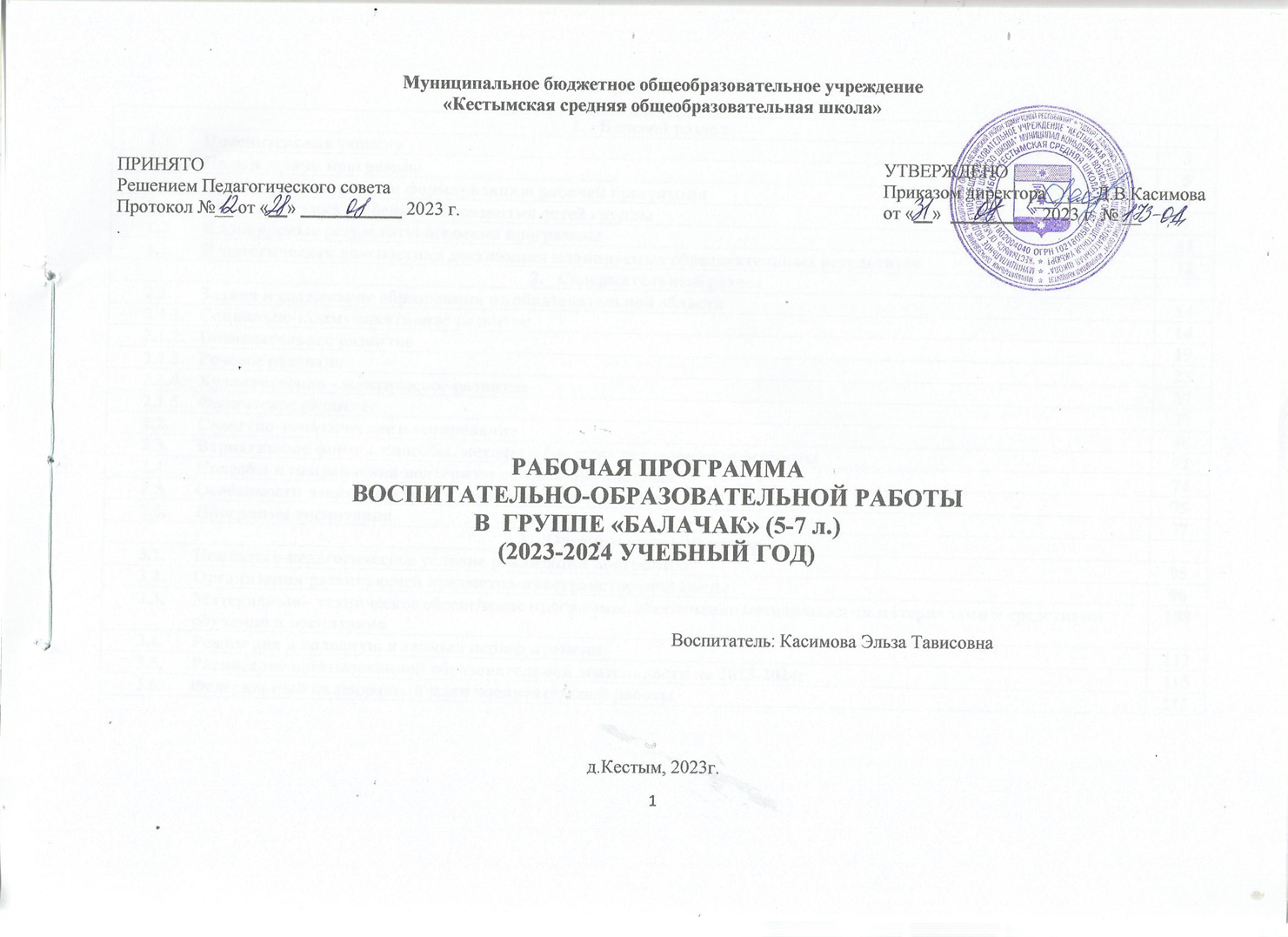 Содержание1. ЦЕЛЕВОЙ РАЗДЕЛ1.1 Пояснительная записка        Рабочая программа по развитию детей  группы «Балачак» (5-7 лет) разработана на основании основной программы МБОУ «Кестымская средняя школа», в соответствии с ФГОС ДО.       Рабочая   программа     по   развитию     детей   подготовительной группы обеспечивает разностороннее    развитие  детей  в  возрасте  от  5 до 7 лет  с  учетом  их возрастных  и  индивидуальных особенностей по основным направлениям образовательным областям в соответствии ФГОС ДО: «Физическое развитие», «Социально-коммуникативное развитие», Познавательное развитие», «Речевое развитие», «Художественно-эстетическое развитие».    Данная   программа   разработана   в  соответствии   со следующими      нормативными  документами:Санитарные правила СП 2.4.3648-20"Санитарно-эпидемиологические требования к организациям воспитания и обучения, отдыха и оздоровления детей и молодежи";Письмо Министерства образования РФ от 14.03.2000 г. № 65/23-16 «О гигиенических требованиях к максимальной нагрузке на детей дошкольного возраста в организованных формах обучения»;Письмо Министерства образования и науки РФ от 21 октября 2010 года № 03-248 «О разработке основной общеобразовательной программы дошкольного образования»;Федеральный закон от 29.12.2012  № 273-ФЗ  «Об образовании в Российской Федерации»;Федеральный закон Российской Федерации от 5 апреля 2013 г. № 44-ФЗ «О контрактной системе в сфере закупок товаров, работ, услуг для обеспечения государственных и муниципальных нужд».Приказ Министерства образования и науки РФ от 30 августа 2013 г. № 1014 «Об утверждении Порядка организации и осуществления образовательной деятельности по основным общеобразовательным программам – образовательным программам дошкольного образования».Приказ Министерства образования и науки РФ от 8 апреля 2014 г. № 293 «Об утверждении Порядка приема на обучение по образовательным программам дошкольного образования» (зарегистрировано в Минюсте РФ 12 мая 2014 г., № 32220, вступил в силу 27 мая 2014 г.).Приказ Министерства образования и науки РФ от 14 июня 2013 г. № 462 «Об утверждении Порядка проведения самообследования образовательной организацией» (зарегистрирован в Минюсте РФ 27 июня 2013 г., № 28908). Приказ Министерства образования и науки РФ от 13 января 2014 г. № 8 «Об утверждении примерной формы договора об образовании по образовательным программам дошкольного образования».Приказ Министерства здравоохранения и социального развития РФ от 26.08.2010 № 761н «Об утверждении Единого квалификационного справочника должностей руководителей, специалистов и служащих». Раздел «Квалификационные характеристики должностей работников образования».Приказ Министерства труда и социальной защиты РФ от 18 октября 2013 г. № 544н «Об утверждении профессионального стандарта «Педагог (педагогическая деятельность в сфере дошкольного, начального общего, основного общего, среднего общего образования) (воспитатель, учитель)».Постановление Правительства Российской Федерации от 5 августа 2013 г. № 662 «Об осуществлении мониторинга системы образования».Письмо Департамента государственной политики в сфере общего образования Министерства образования и науки РФ от 10 января 2014 года № 08-10 «О Плане действий по обеспечению введения ФГОС дошкольного образования» (далее – План действий по обеспечению введения ФГОС ДО (№ 08-10)).Письмо Рособрнадзора от 07.02.2014 № 01-52-22/05-382 «О недопустимости требования от организаций, осуществляющих образовательную деятельность по программам дошкольного образования, немедленного приведения уставных документов и образовательных программ в соответствие с ФГОС ДО».Примерная основная образовательная программа дошкольного образования «От рождения до школы» под ред. Н.Е.Вераксы, Т.С.Комаровой, М.А.Васильевой.  Лицензия: серия РО № 043582, регистрационный № 2704   от  «30» января 2012г.Устав МБОУ «Кестымская средняя школа» утверждён приказом начальника Управления образования от 21.12.2015 № 317.Положение о порядке приема воспитанников на обучение по образовательным программам дошкольного образования в дошкольные группы муниципального бюджетного общеобразовательного учреждения «Кестымская средняя общеобразовательная школа».Правила внутреннего распорядка для воспитанников и их родителей (законных представителей) в дошкольных группах муниципального бюджетного общеобразовательного учреждения «Кестымская средняя общеобразовательная школа».     Программа     разработана    с  учётом    примерной    основной    общеобразовательной  программой дошкольного образования «От рождения до школы» (Под ред. Н. Е. Вераксы,  Т. С. Комаровой, М. А. Васильевой). Рабочая    программа     определяет    содержание     и   организацию     воспитательно-образовательного  процесса  для  детей от 5 до 7 лет  и направлена  на:-создание  условий  развития  ребенка,  открывающих  возможности  для  его  позитивной   социализации,     его               личностного     развития,    развития    инициативы      и   творческих  способностей      на   основе     сотрудничества      с    взрослыми      и   сверстниками       и  соответствующим возрасту видам деятельности;  -на создание развивающей образовательной среды, которая представляет собой систему  условий социализации и индивидуализации детей.1.1.1 Цель и задачи программы  Цель рабочей программы:- обеспечение достижения уровня развития ребенка с учетом возрастных и индивидуальных особенностей, развитие физических, интеллектуальных и личностных качеств у детей старшего дошкольного возраста.Цель реализуется в процессе разнообразных видов детской деятельности:-игровой, -коммуникативной, -познавательно-исследовательской,  -изобразительной, -восприятие художественной литературы и фольклора,-самообслуживание и элементарный бытовой труд,-двигательной,-музыкальной. Задачи рабочей программы:1) охрана и укрепление физического и психического здоровья детей, в том числе их эмоционального благополучия;2) обеспечение равных возможностей для полноценного развития каждого ребенка в период дошкольного детства независимо от места жительства, пола, нации, языка, социального статуса, психофизиологических и других особенностей (в том числе ограниченных возможностей здоровья);3) обеспечение преемственности целей, задач и содержания образования, реализуемых в рамках образовательных программ различных уровней (далее - преемственность основных образовательных программ дошкольного и начального общего образования);4) создание благоприятных условий развития детей в соответствии с их возрастными и индивидуальными особенностями и склонностями, развития способностей и творческого потенциала каждого ребенка как субъекта отношений с самим собой, другими детьми, взрослыми и миром;5) объединение обучения и воспитания в целостный образовательный процесс на основе духовно-нравственных и социокультурных ценностей и принятых в обществе правил и норм поведения в интересах человека, семьи, общества;6) формирование общей культуры личности детей, в том числе ценностей здорового образа жизни, развития их социальных, нравственных, эстетических, интеллектуальных, физических качеств, инициативности, самостоятельности и ответственности ребенка, формирования предпосылок учебной деятельности;7) обеспечение вариативности и разнообразия содержания Программ и организационных форм дошкольного образования, возможности формирования Программ различной направленности с учетом образовательных потребностей, способностей и состояния здоровья детей;8) формирование социокультурной среды, соответствующей возрастным, индивидуальным, психологическим и физиологическим особенностям детей;9) обеспечение психолого-педагогической поддержки семьи и повышения компетентности родителей (законных представителей) в вопросах развития и образования, охраны и укрепления здоровья детей.1.3. Принципы и подходы к формированию рабочей программыПрограмма  разработана    в  соответствии  с  федеральным  государственным  образовательным  стандартом дошкольного возраста, в ее основу заложены основные принципы и подходы:  соответствует принципу развивающего образования, целью которого является развитие ребенка;сочетает  принципы научной обоснованности и практической применимости (содержание рабочей программы должно соответствовать основным положениям возрастной психологии и дошкольной педагогики)соответствует критериям полноты, необходимости и достаточности (позволять решать поставленные цели и задачи только на необходимом и достаточном материале, максимально приближаться к разумному «минимуму»);   обеспечивает единство воспитательных, развивающих и обучающих целей и задач процесса образования детей дошкольного возраста, в процессе реализации которых формируются такие знания, умения и навыки, которые имеют непосредственное отношение к развитию детей дошкольного возраста;    строится с учетом принципа интеграции образовательных областей в соответствии с возрастными возможностями и особенностями воспитанников, спецификой и возможностями образовательных областей;    основывается на комплексно-тематическом принципе построения образовательного процесса;  предусматривает решение программных образовательных задач в совместной деятельности взрослого и детей и самостоятельной деятельности детей не только в рамках непосредственно образовательной деятельности, но и при проведении режимных моментов в соответствии со спецификой дошкольного образования; предполагает построение образовательного процесса на адекватных возрасту формах работы с детьми. Основной формой работы с детьми дошкольного возраста и ведущим видом деятельности для них является игра. обеспечивает осуществление образовательного процесса в двух основных организационных моделях, включающих: совместную деятельность взрослого и детей,  самостоятельную деятельность детей;учитывает гендерную специфику развития детей дошкольного возраста;направлена на взаимодействие с семьей в целях осуществления полноценного развития ребенка, создания равных условий образования детей дошкольного возраста независимо от материального достатка семьи, места проживания, языковой и культурной среды, этнической принадлежности.Срок реализации: 1 год (01.09.2023- 31.05.2024 учебный год)1.1.3 Характеристика особенностей развития детей группыСтаршая группа (шестой год жизни) Росто-весовые характеристики. Средний вес у мальчиков изменяется от 19,7 кг в пять лет до 21,9 кг в шесть лет, у девочек – от 18,5 кг в пять лет до 21,3 кг в шесть лет. Средняя длина тела у мальчиков от 110,4 см в пять лет до 115,9 см в шесть лет, у девочек – от 109,0 см в пять лет до 115,7 см в шесть лет. Функциональное созревание. Развитие центральной нервной и опорно-двигательной систем, зрительно-моторной координации позволяет ребенку значительно расширить доступный набор двигательных стереотипов. Психические функции. В период от пяти до шести лет детям доступно опосредованное запоминание. Эффективность запоминания с помощью внешних средств (картинок, пиктограмм) может возрастать в 2 раза. В старшем дошкольном возрасте продолжает развиваться образное мышление. Дети способны не только решить задачу в наглядном плане, но и совершить преобразования объекта, указать, в какой последовательности объекты вступят во взаимодействие и т.д. Эгоцентризм детского мышления сохраняется. Основой развития мыслительных способностей в данном возрасте является наглядно-схематическое мышление, начинают развиваться основы логического мышления. Формируются обобщения, что является основой словесно-логического мышления. Интенсивно формируется творческое воображение. Наряду с образной креативностью, интенсивно развивается и вербальная креативность по параметрам беглости, гибкости, оригинальности и разработанности. Увеличивается устойчивость, распределение, переключаемость внимания. Развитие речи идет в направлении развития словаря, грамматической стороны речи, связной речи, ребенку доступен фонематический анализ слова, что является основой для освоения навыков чтения. Проявляется любознательность ребенка, расширяется круг познавательных интересов. Складывается первичная картина мира. Детские виды деятельности. У детей шестого года жизни отмечается существенное расширение регулятивных способностей поведения, за счет усложнения системы взаимоотношений со взрослыми и со сверстниками. Творческая сюжетно-ролевая игра имеет сложную структуру. В игре могут принимать участие несколько детей (до 5-6 человек). Дети шестого года жизни могут планировать и распределять роли до начала игры и строят свое поведение, придерживаясь роли. Игровое взаимодействие сопровождается речью, соответствующей взятой роли по содержанию и интонационно. Нарушение логики игры не принимается и обосновывается. При распределении ролей могут возникать конфликты, связанные с субординацией ролевого поведения, а также нарушением правил. Сюжеты игр становятся более разнообразными, содержание игр определяется логикой игры и системой правил. Интенсивно развиваются продуктивные виды деятельности, которые способствуют развитию творческого воображения и самовыражения ребенка. Детям доступны рисование, конструирование, лепка, аппликация по образцу, условию и по замыслу самого ребенка. Необходимо отметить, что сюжетно-ролевая игра и продуктивные виды деятельности в пять-шесть лет приобретают целостные формы поведения, где требуется целеполагание, планирование деятельности, осуществление действий, контроль и оценка. Продуктивные виды деятельности могут осуществляться в ходе совместной деятельности. Коммуникация и социализация. В общении со взрослыми интенсивно формируются внеситуативно-познавательная и внеситуативно-личностная форма общения. У детей формируется потребность в самоутверждении через возможность соответствовать нормам, правилам, ожиданиям, транслируемым со стороны взрослых. Со сверстниками начинает формироваться внеситуативно-деловая форма общения, что определяется возрастающим интересом к личности сверстника, появляются избирательные отношения, чувство привязанности к определенным детям, дружба. Характер межличностных отношений отличает выраженный интерес по отношению к сверстнику, высокую значимость сверстника, возрастанием просоциальных форм поведения. Детские группы характеризуются стабильной структурой взаимоотношений между детьми. Саморегуляция. В период от пяти до шести лет начинают формироваться устойчивые представления о том, «что такое хорошо» и «что такое плохо», которые становятся внутренними регуляторами поведения ребенка. Формируется произвольность поведения, социально значимые мотивы начинают управлять личными мотивами. Личность и самооценка. Складывается первая иерархия мотивов. Формируется дифференцированность самооценки. Преобладает высокая, неадекватная самооценка. Ребенок стремится к сохранению позитивной самооценки.             Подготовительная к школе группа (седьмой год жизни) Росто-весовые характеристики. Средний вес мальчиков к семи годам достигает 24,9 кг, девочек – 24,7 кг. Средняя длина тела у мальчиков к семи годам достигает 123,9, у девочек – 123,6 см. В период от пяти до семи лет наблюдается выраженное увеличение скорости роста тела ребенка в длину («полуростовой скачок роста»), причем конечности в это время растут быстрее, чем туловище. Изменяются кости, формирующие облик лица. Функциональное созревание .Уровень развития костной и мышечной систем, наработка двигательных стереотипов отвечают требованиям длительных подвижных игр. Скелетные мышцы детей этого возраста хорошо приспособлены к длительным, но не слишком высоким по точности и мощности нагрузкам. Качественные изменения в развитии телесной сферы ребенка (полуростовой скачок) отражает существенные изменения в центральной нервной системе. К шести-семи годам продолжительность необходимого сна составляет 9-11 часов, при этом длительность цикла сна возрастает до 60-70 минут, по сравнению с 45-50 минутам у детей годовалого возраста, приближаясь к 90 минутам, характерным для сна детей старшего возраста и взрослых. Важнейшим признаком морфофункциональной зрелости становится формирование тонкой биомеханики работы кисти ребенка. К этому возрасту начинает формироваться способность к сложным пространственным программам движения, в том числе к такой важнейшей функции как письму – отдельные элементы письма объединяются в буквы и слова. К пяти-шести годам в значительной степени развивается глазомер. Дети называют более мелкие детали, присутствующие в изображении предметов, могут дать оценку предметов в отношении их красоты, комбинации тех или иных черт. Процессы возбуждения и торможения становятся лучше сбалансированными. К этому возрасту значительно развиваются такие свойства нервной системы, как сила, подвижность, уравновешенность. В то же время все эти свойства нервных процессов характеризуются неустойчивостью, высокой истощаемостью нервных центров. Психические функции. К шести-семи годам особую значимость приобретает процесс формирования «взрослых» механизмов восприятия. Формируется способность дифференцировать слабо различающиеся по физическим характеристикам и редко появляющиеся сенсорные стимулы. Качественные перестройки нейрофизиологических механизмов организации системы восприятия позволяют рассматривать этот период как сенситивный для становления когнитивных функций, в первую очередь произвольного внимания и памяти. Время сосредоточенного внимания, работы без отвлечений по инструкции достигает 10-15 минут. Детям становятся доступны формы опосредованной памяти, где средствами могут выступать не только внешние объекты (картинки, пиктограммы), но и некоторые мыслительные операции (классификация). Существенно повышается роль словесного мышления, как основы умственной деятельности ребенка, все более обособляющегося от мышления предметного, наглядно-образного. Формируются основы словесно-логического мышления, логические операции классификации, сериации, сравнения. Продолжают развиваться навыки обобщения и рассуждения, но они еще ограничиваются наглядными признаками ситуации. Увеличивается длительность произвольного внимания (до 30 минут). Развитие речи характеризуется правильным произношением всех звуков родного языка, правильным построением предложений, способностью составлять рассказ по сюжетным и последовательным картинкам. В результате правильно организованной образовательной работы у детей развивается диалогическая и некоторые виды монологической речи, формируются предпосылки к обучению чтения. Активный словарный запас достигает 3,5 - 7 тысяч слов. Детские виды деятельности. Процессуальная сюжетно-ролевая игра сменяется результативной игрой (игры с правилами, настольные игры). Игровое пространство усложняется. Система взаимоотношений в игре усложняется, дети способны отслеживать поведение партнеров по всему игровому пространству и менять свое поведение в зависимости от места в нем. Продуктивные виды деятельности выступают как самостоятельные формы целенаправленного поведения. Рисунки приобретают более детализированный характер, обогащается их цветовая гамма. Дети подготовительной к школе группы в значительной степени осваивают конструирование из различного строительного материала. Они свободно владеют обобщенными способами анализа как изображений, так и построек; не только анализируют основные конструктивные особенности различных деталей, но и определяют их форму на основе сходства со знакомыми им объемными предметами. Способны выполнять различные по степени сложности постройки как по собственному замыслу, так и по условиям. Коммуникация и социализация. В общении со взрослыми интенсивно проявляется внеситуативно-личностная форма общения. В общении со сверстниками преобладает внеситуативно-деловая форма общения. Характер межличностных отношений отличает выраженный интерес по отношению к сверстнику, высокую значимость сверстника, возрастание просоциальных форм поведения, феномен детской дружбы, активно проявляется эмпатия, сочувствие, содействие, сопереживание. Детские группы характеризуются стабильной структурой взаимоотношений между детьми. Саморегуляция. Формируется соподчинение мотивов. Социально значимые мотивы регулируют личные мотивы, «надо» начинает управлять «хочу». Выражено стремление ребенка заниматься социально значимой деятельностью. Происходит «потеря непосредственности» (по Л.С. Выготскому), поведение ребенка опосредуется системой внутренних норм, правил и представлений. Формируется система реально действующих мотивов, связанных с формированием социальных эмоций, актуализируется способность к «эмоциональной коррекции» поведения. Постепенно формируются предпосылки к произвольной регуляции поведения по внешним инструкциям. От преобладающей роли эмоциональных механизмов регуляции постепенно намечается переход к рациональным, волевым формам. Личность и самооценка. Складывается иерархия мотивов. Формируется дифференцированность самооценки и уровень притязаний. Преобладает высокая, неадекватная самооценка. Ребенок стремится к сохранению позитивной самооценки. Формируются внутренняя позиция школьника; гендерная и полоролевая идентичность, основы гражданской идентичности (представление о принадлежности к своей семье, национальная, религиозная принадлежность, соотнесение с названием своего места жительства, со своей культурой и страной); первичная картина мира, которая включает представление о себе, о других людях и мире в целом, чувство справедливости.Характеристика особенностей детей группы «Балачак» (5-7 лет) Списочный состав группы  13 детей, дети 2016 и 2018 года рождения.            Контингент воспитанников по полу:                Распределение детей по группам здоровья:             Социальная характеристика детей: Таким образом, в контингенте воспитанников  преобладающее число девочек (62 %);  превалирует 2 группа здоровья  (100 %), преобладающее число детей воспитываются в полных  семьях (92 %).Все дети жизнерадостные, активные, очень подвижные. По темпераменту:  холериков – 4 человека (31%), сангвиников – 2 человека (15%), меланхоликов - 0 человека (0 %), флегматиков – 7 человек (54%). Группа многонациональная: татары – 9 человек (69%), русские -1 (8%), удмурты –3 человека (23%).Праворуких –13 человек (100%), леворуких нетПри   моделировании   образовательного   процесса   учитываются   индивидуальные  особенности  детей  в освоении  содержания  примерной  основной  общеобразовательной  программы дошкольного образования. 1.2. Планируемые результаты реализации  Программы.     Специфика дошкольного детства не позволяет требовать от ребенка дошкольного возраста достижения конкретных образовательных результатов и обусловливает необходимость определения результатов освоения образовательной программы в виде целевых ориентиров.Целевые ориентиры на этапе завершения программы для детей 5 -7 лет.1.Ребенок овладевает основными культурными способами деятельности, проявляет инициативу и самостоятельность в разных видах деятельности- игре, общении, познавательно – исследовательской деятельности, конструировании, способен выбирать себе род занятий, участников по совместной деятельности.  2 .Ребенок обладает установкой положительного отношения к миру, к разным видам труда, другим людям и самому себе, обладает чувством собственного достоинства; активно взаимодействует со сверстниками и взрослыми, участвует в совместных играх. Способен договариваться, учитывать интересы и чувства других, сопереживать неудачам и радоваться  успехам других,  проявляет свои чувства, в том числе чувство веры в себя, старается разрешать конфликты.3.Ребенок обладает развитым воображением, которое реализуется в разных видах деятельности, и прежде всего в игре; ребенок владеет разными формами и видами игры, различает условную и реальную ситуации, умеет подчиняться разным правилам и социальным нормам.4. Ребенок достаточно хорошо владеет устной речью, может выражать свои мысли и желания, может использовать речь для выражения своих мыслей, чувств и желаний, построения речевого высказывания в ситуации общения, может выделять звуки в словах, у ребенка складываются предпосылки грамотности.5.У ребенка развита крупная и мелкая моторика; он подвижен, вынослив, владеет основными движениями, может контролировать свои движения и управлять ими.6. Ребенок способен к волевым усилиям, может следовать социальным нормам поведения и правилам в разных видах деятельности, во взаимоотношениях  со взрослыми и сверстниками, может соблюдать правила безопасного поведения и личной гигиены.7. Ребенок проявляет любознательность, задает вопросы взрослым и сверстникам, интересуется причинно – следственными связями, пытается самостоятельно придумывать объяснения явлениям природы, поступкам людей; склонен наблюдать, экспериментировать. Обладает начальными знаниями о себе, о природном и социальном мире, в котором он живет, знаком с произведениями детской литературы,   представлениями из области живой природы, естествознания, математики, истории. Ребенок способен к принятию собственных решений, опираясь на свои знания и умения в различных видах деятельности.1.3. Педагогическая диагностика достижения планируемых  образовательных результатовПедагогическая диагностика в дошкольной образовательной организации (далее - ДОО) – это особый вид профессиональной деятельности, позволяющий выявлять динамику и особенности развития ребенка, составлять на основе полученных данных индивидуальные образовательные маршруты освоения образовательной программы, своевременно вносить изменения в планирование, содержание и организацию образовательной деятельности. Таким образом, педагогическая диагностика является основой для целенаправленной деятельности педагога, начальным и завершающим этапом проектирования образовательного процесса в дошкольной группе. Ее функция заключается в обеспечении эффективной обратной связи, позволяющей осуществлять управление образовательным процессом. Направления и цели педагогической диагностики, а также особенности ее проведения определяются требованиями ФГОС ДО. Во ФГОС ДО указано, что при реализации Программы может проводиться оценка индивидуального развития детей, которая осуществляется педагогическим работником в рамках педагогической диагностики. Данное положение свидетельствует о том, что педагогическая диагностика не является обязательной процедурой, а вопрос о ее проведении для получения информации о динамике возрастного развития ребенка и успешности освоения им Программы, формах организации и методах решается непосредственно Организацией. Специфика педагогической диагностики достижения планируемых образовательных результатов обусловлена следующими требованиями ФГОС ДО: планируемые результаты освоения основной образовательной программы дошкольного образования заданы как целевые ориентиры дошкольного образования и представляют собой социально-нормативные возрастные характеристики возможных достижений ребенка на разных этапах дошкольного детства; целевые ориентиры не подлежат непосредственной оценке, в том числе и в виде педагогической диагностики (мониторинга). Они не являются основанием для их формального сравнения с реальными достижениями детей и основой объективной оценки соответствия установленным требованиям образовательной деятельности и подготовки детей; освоение Программы не сопровождается проведением промежуточных аттестаций и итоговой аттестации воспитанников. Данные положения подчеркивают направленность педагогической диагностики на оценку индивидуального развития детей дошкольного возраста, на основе которой определяется эффективность педагогических действий и осуществляется их дальнейшее планирование. Результаты педагогической диагностики (мониторинга) могут использоваться исключительно для решения следующих образовательных задач: 1) индивидуализации образования (в том числе поддержки ребенка, построения его образовательной траектории или профессиональной коррекции особенностей его развития); 2) оптимизации работы с группой детей. Периодичность проведения педагогической диагностики определяется Организацией. Оптимальным является ее проведение на начальном этапе освоения ребенком образовательной программы, в зависимости от времени его поступления в дошкольную группу (стартовая диагностика) и на завершающем этапе освоения программы его возрастной группой (заключительная, финальная диагностика). При проведении диагностики на начальном этапе учитывается адаптационный период пребывания ребенка в группе. Сравнение результатов стартовой и финальной диагностики позволяет выявить индивидуальную динамику развития ребенка. Педагогическая диагностика индивидуального развития детей проводится педагогом в произвольной форме на основе малоформализованных диагностических методов: наблюдения, свободных бесед с детьми, анализа продуктов детской деятельности (рисунков, работ по лепке, аппликации, построек, поделок и др.), специальных диагностических ситуаций. При необходимости педагог может использовать специальные методики диагностики физического, коммуникативного, познавательного, речевого, художественно-эстетического развития. Ведущим методом педагогической диагностики является наблюдение. Осуществляя педагогическую диагностику, педагог наблюдает за поведением ребенка в естественных условиях, в разных видах деятельности, специфичных для детей раннего и дошкольного возраста. Ориентирами для наблюдения являются возрастные характеристики развития ребенка. Они выступают как обобщенные показатели возможных достижений детей на разных этапах дошкольного детства в соответствующих образовательных областях. Педагог может установить соответствие общих планируемых результатов с результатами достижений ребенка в каждой образовательной области. В процессе наблюдения педагог обращает внимание на частоту проявления каждого показателя, самостоятельность и инициативность ребенка в деятельности. Частота проявления указывает на периодичность и степень устойчивости показателя. Самостоятельность выполнения действия позволяет определить зону актуального и ближайшего развития ребенка. Инициативность свидетельствует о проявлении субъектности ребенка в деятельности и взаимодействии. Результаты наблюдения фиксируются, способ и форму их регистрации педагог выбирает самостоятельно. Оптимальной формой фиксации результатов наблюдения является карта развития ребенка. Педагог может составить ее самостоятельно, отразив показатели возрастного развития ребенка, критерии их оценки. Фиксация данных наблюдения позволят педагогу отследить, выявить и проанализировать динамику в развитии ребенка на определенном возрастном этапе, а также скорректировать образовательную деятельность с учетом индивидуальных особенностей развития ребенка и его потребностей. Результаты наблюдения могут быть дополнены беседами с детьми в свободной форме, которые позволяют выявить причины поступков, наличие интереса к определенному виду деятельности, уточнить знания о предметах и явлениях окружающей действительности и др. Анализ продуктов детской деятельности может осуществляться на основе изучения материалов портфолио ребенка (рисунков, работ по аппликации, фотографий работ по лепке, построек, поделок и др.). Полученные в процессе анализа качественные характеристики существенно дополнят результаты наблюдения за продуктивной деятельностью детей (изобразительной, конструктивной, музыкальной и др.). Педагогическая диагностика завершается анализом полученных данных, на основе которых педагог выстраивает взаимодействие с детьми, организует предметно-развивающую среду, мотивирующую активную творческую деятельность воспитанников, составляет индивидуальные образовательные маршруты освоения образовательной Программы, осознанно и целенаправленно проектирует образовательный процесс. При необходимости используется психологическая диагностика развития детей (выявление и изучение индивидуально-психологических особенностей детей, причин возникновения трудностей в освоении образовательной программы), которую проводят квалифицированные специалисты (педагоги-психологи, психологи). Участие ребенка в психологической диагностике допускается только с согласия его родителей (законных представителей). Результаты психологической диагностики могут использоваться для решения задач психологического сопровождения и оказания адресной психологической помощи.2. СОДЕРЖАТЕЛЬНЫЙ РАЗДЕЛ2.1. Задачи и содержание образования по образовательным областям2.1.1. Социально-коммуникативное развитиеОт 5 лет до 6 лет В области социально-коммуникативного развития основными задачами образовательной деятельности являются: В сфере социальных отношений: -обогащать представления детей о формах поведения и действий детей в различных ситуациях в семье и детском саду; -содействовать пониманию детьми собственных и чужих эмоциональных состояний и переживаний, овладению способами эмпатийного поведения в ответ на разнообразные эмоциональные проявления сверстников и взрослых; -поддерживать интерес детей к отношениям и событиям в коллективе, согласованию действий между собой и заинтересованности в общем результате совместной деятельности; -обеспечивать умение детей вырабатывать и принимать правила взаимодействия в группе, понимание детьми последствий несоблюдения принятых правил; -расширять представления о правилах поведения в общественных местах; об обязанностях в группе детского сада. В области формирования основ гражданственности и патриотизма: воспитывать любовь и уважение к Родине, к людям разных национальностей, проживающим на территории России, их культурному наследию; -знакомить детей с содержанием государственных праздников и традициями празднования, развивать патриотические чувства, уважение и гордость за поступки героев Отечества; -поддерживать детскую любознательность по отношению к родному краю, эмоциональный отклик на проявления красоты в различных архитектурных объектах и произведениях искусства, явлениях природы. В сфере трудового воспитания: -формировать представления о профессиях и трудовых процессах; -воспитывать бережное отношение к труду взрослых, к результатам их труда; развивать самостоятельность и инициативу в трудовой деятельности по самообслуживанию, хозяйственно-бытовому, ручному труду и конструированию, труду в природе; -знакомить детей с элементарными экономическими знаниями, формировать первоначальные представления о финансовой грамотности. В области формирования безопасного поведения:- формировать представления детей об основных источниках и видах опасности в быту, на улице, в природе, в интернет-сети и способах безопасного поведения; -о правилах безопасности дорожного движения в качестве пешехода и пассажира транспортного средства; -формировать осмотрительное отношение к потенциально опасным для человека ситуациям; -знакомить с основными правилами пользования сети Интернет, цифровыми ресурсами. Содержание образовательной деятельности.  В сфере социальных отношений педагог предоставляет детям возможность рассказать о себе, выразить собственные потребности и желания, воспитывает самоуважение и уверенность в себе, подчеркивает достижения ребенка. Знакомит детей с их правами. Обогащает представления детей о расширении форм поведения и действий детей в ситуации взросления (помощь взрослым дома и в детском саду, сочувствие и поддержка детей с ОВЗ в детском саду; забота и поддержка младших). Педагог знакомит детей с основными эмоциями и чувствами, их выражением в мимике, пантомимике, действиях, интонации речи. Анализирует с детьми причины и события, способствующие возникновению эмоций, рассматривает примеры из жизненного опыта детей, произведений литературы и изобразительного искусства, кинематографа и мультипликации. Учит детей понимать свои и чужие эмоциональные состояния, разговаривать о них, демонстрирует примеры эмоциональной поддержки и адекватные возрасту способы регуляции эмоциональных состояний. Обогащает представлений о семье, семейных и родственных отношениях: члены семьи, ближайшие родственники по линии матери и отца.  Педагог поддерживает стремление ребенка быть членом детского коллектива: иметь ближайшее окружение и предпочтения в общении; стремиться к деловому сотрудничеству; в совместной деятельности ориентироваться на свои возможности и сверстника. Способствует овладению детьми умений совместной деятельности: принимать общую цель, договариваться о способах деятельности и материалах, в процессе общего дела быть внимательными друг к другу, проявлять заинтересовать в достижении результата, выражать свое отношение к результату и взаимоотношениям. Расширяет представления о правилах поведения в общественных местах; об обязанностях в группе детского сада. Обогащает словарь детей вежливыми словами (доброе утро, добрый вечер, хорошего дня, будьте здоровы, пожалуйста, извините, спасибо). Развивает позитивное отношение к детскому саду: поддерживает желание детей соблюдать порядок и чистоту в группе, преобразовывать пространство в зависимости от предстоящих событий (праздники, мероприятия), воспитывает бережное отношение к пространству и оборудованию детского сада. Педагог воспитывает любовь и уважение к нашей Родине — России. Формирует у детей представления о государственных символах России — гербе, флаге, гимне, знакомит с историей их возникновения в доступной для детей форме. Обогащает представления детей о том, что Россия — большая многонациональная страна и воспитывает уважение к людям разных национальностей, их культуре. Воспитывает уважение к защитникам и героям Отечества. В сфере трудового воспитания. Педагог обогащает представления детей о труде взрослых, знакомит детей дошкольного возраста с разными видами производительного (промышленность, строительство, сельское хозяйство) и обслуживающего (сфера досуга и отдыха, сфера культуры, медицина, торговля) труда. Педагог формирует представление детей о современной технике, ее разнообразии, создает образовательные ситуации для знакомства детей с конкретными техническими приборами, показывает, как техника способствует ускорению получения результата труда и облегчению труда взрослых. Педагог продолжает поощрять инициативность и самостоятельность детей в процессах самообслуживания в группе (убрать постель после сна, расставить ровно стулья за столами в зоне учебной деятельности. Педагог создает условия для коллективного выполнения детьми трудовых поручений во время дежурства, учит детей распределять между собой трудовые поручения для получения единого трудового результата. В области формирования безопасного поведения. Педагог создает условия для закрепления представлений детей о правилах безопасного поведения в быту, на улице, в природе, в общении с людьми. Читает с детьми художественную литературу, инициирует обсуждение с детьми тех эпизодов книги, где герои попадают в опасную ситуацию, активизирует проблемными вопросами желание детей рассказать, как нужно было себя вести в подобной ситуации, чтобы избежать опасности. В результате, к концу 6 года жизни, ребенок положительно настроен по отношению к окружающим, охотно вступает в общение с близкими взрослыми и сверстниками, проявляет сдержанность по отношению к незнакомым людям; ориентируется на известные общепринятые нормы и правила культуры поведения в контактах со взрослыми и сверстниками; интересуется жизнью семьи и детского сада; в общении со сверстниками дружелюбен, доброжелателен, умеет принимать общий замысел, договариваться, вносить предложения, соблюдает общие правила в игре и совместной деятельности; различает разные эмоциональные состояния, учитывает их в своем поведении, откликается на просьбу помочь, научить другого тому, что хорошо освоил; имеет представления о том, что хорошо и что плохо, в оценке поступков опирается на нравственные представления. Проявляет уважение к Родине, родному краю, к людям разных национальностей, их обычаям и традициям. Знает государственные праздники, уважает традиции их празднования, демонстрирует гордость за поступки героев Отечества. Активен в стремлении к познанию разных видов труда и профессий, применению техники, современных машин и механизмов в труде; бережно относится к предметному миру как результату труда взрослых, стремится участвовать в труде взрослых; самостоятелен, инициативен в самообслуживании; с готовностью участвует со сверстниками в разных видах повседневного и ручного труда. Представления о безопасном поведении достаточно осмысленны; ребенок способен соблюдать правила безопасного поведения в подвижных играх; пользоваться под присмотром взрослого опасными бытовыми предметами и приборами; быть осторожным при общении с незнакомыми животными; соблюдать правила перехода дороги, правильно вести себя в транспорте.От 6 лет до 7 лет В области социально-коммуникативного развития основными задачами образовательной деятельности являются: В сфере социальных отношений: -поддерживать положительную и высокую самооценку ребенка, уверенность в себе, осознание роста своих достижений, чувства собственного достоинства, стремления стать школьником; -обогащать опыт применения разнообразных способов взаимодействия со взрослыми и сверстниками; -развитие начал социально-значимой активности; -обогащать эмоциональный опыт ребенка, развивать способность ребенка распознавать свои переживания и эмоции окружающих, осуществлять выбор социально одобряемых действий в конкретных ситуациях и обосновывать свои намерения и ценностные ориентации; -развивать способность ребенка понимать и учитывать интересы и чувства других; -договариваться и дружить со сверстниками; -разрешать возникающие конфликты конструктивными способами; -воспитывать привычки культурного поведения и общения с людьми, основ этикета, правил поведения в общественных местах. В области формирования основ гражданственности и патриотизма: -воспитывать патриотические и интернациональные чувства, любовь и уважение к Родине, к представителям разных национальностей, интерес к их культуре и обычаям; -расширять представления детей о государственных праздниках и поддерживать интерес детей к событиям, происходящим в стране, развивать чувство гордости за достижения страны в области спорта, науки и искусства, служения и верности интересам страны; -знакомить с целями и доступными практиками волонтерства в России и включать детей при поддержке взрослых в социальные акции, волонтерские мероприятия в детском саду и в городе (поселке); -развивать интерес детей к родному городу (поселку), переживание чувства удивления, восхищения достопримечательностями, событиями прошлого и настоящего; -поощрять активное участие в праздновании событий, связанных с его местом проживания. В сфере трудового воспитания: -развивать ценностное отношение к труду взрослых; -формировать представления о труде как ценности общества, о разнообразии и взаимосвязи видов труда и профессий; -формировать элементы финансовой грамотности, осознания материальных возможностей родителей, ограниченности материальных ресурсов; -развивать интерес и самостоятельность в разных видах доступного труда, умения включаться в реальные трудовые связи со взрослыми и сверстниками; -поддерживать освоение умений сотрудничества в совместном труде; -воспитывать ответственность, добросовестность, стремление к участию в труде взрослых, оказанию посильной помощи. В области формирования безопасного поведения: -формировать представления об опасных для человека ситуациях в быту, в природе и способах правильного поведения; о правилах безопасности дорожного движения в качестве пешехода и пассажира транспортного средства; -воспитывать осторожное и осмотрительное отношение к потенциально опасным для человека ситуациям в общении, в быту, на улице, в природе, в интернет сети. Содержание образовательной деятельности. В сфере социальных отношений педагог обеспечивает детям возможность самооценки возможностей, признания собственных ошибок, рефлексии качества решения поставленных задач, определения путей саморазвития. Знакомит детей с их правами, возможными вариантами поведения и реакций в случае их нарушения. Воспитывает осознанное отношение к своему будущему и стремление быть полезным обществу. Педагог развивает умение детей распознавать собственные эмоции и чувства, понимать чувства и переживания окружающих; учит понимать эмоциональное состояние сверстников по невербальным признакам (обращает внимание на мимику, позу, поведение); помогает находить причины и следствия возникновения эмоций, анализировать свои переживания и рассказывать о них; использовать социально приемлемые способы проявления эмоций и доступных возрасту способы произвольной регуляции эмоциональных состояний (сменить вид деятельности и пр.). Расширяет представления о семье, семейных и родственных отношениях: взаимные чувства, правила общения в семье, значимые и памятные события, досуг семьи, семейный бюджет. Обогащает представления о нравственных качествах людей, их проявлении в поступках и взаимоотношениях. Воспитывает привычку без напоминаний использовать в общении со сверстниками и взрослыми формулы словесной вежливости (приветствие, прощание, просьбы, извинения). Приучает детей самостоятельно соблюдать установленный порядок поведения в группе, регулировать собственную активность. Обогащает представления о том, что они самые старшие среди детей в детском саду, показывают другим хороший пример, заботятся о малышах, помогают взрослым, готовятся к школе. В области формирования основ гражданственности и патриотизма. Педагог воспитывает патриотические и интернациональные чувства, любовь и уважение к нашей Родине — России. Обогащает представления о том, что в нашей стране мирно живут люди разных национальностей, воспитывает уважение к представителям разных национальностей, интерес к их культуре и обычаям. Расширяет представления детей о государственных праздниках. Воспитывает уважение к защитникам Отечества, к памяти павших бойцов. Развивает интерес детей к родному городу (поселку), переживание чувства удивления, восхищения достопримечательностями, событиям прошлого и настоящего. В сфере трудового воспитания. Педагог расширяет и углубляет представления о труде взрослых путем знакомства детей с разными профессиями, рассказывает о современных профессиях, возникших в связи с потребностями людей. Организует этические беседы с детьми с целью обсуждения требований, предъявляемых к человеку определѐнной профессии, раскрывает личностные качества, помогающие человеку стать профессионалом и качественно выполнять профессиональные обязанности. Поощряет инициативность и самостоятельность детей в процессах самообслуживания в группе (убрать постель после сна, расставить ровно стулья за столами в зоне учебной деятельности), создает проблемные и игровые ситуации для развития умений выполнять отдельные трудовые действия, привлекает к решению поставленных задач родителей с целью создания дома условий для развития умений реализовывать элементы хозяйственно-бытового труда: вымыть тарелку после обеда, вытереть пыль в комнате, застелить кровать, погладить носовой платок, покормить домашнего питомца и т.п. Поддерживает коллективное выполнения детьми трудовых поручений во время дежурства, учит детей распределять между собой трудовые поручения для получения единого трудового результата, знакомит детей с правилами использования инструментов труда – ножниц, иголки и т.п. В области формирования безопасного поведения. Обсуждает с детьми правила безопасного общения и взаимодействия со сверстниками в разных жизненных ситуациях, поощряет стремление детей дошкольного возраста создать правила безопасного общения в группе. Обсуждает с детьми безопасные правила использования цифровых ресурсов, правила пользования мобильными телефонами. В результате, к концу 7 года жизни, ребенок проявляет положительное отношение к миру, другим людям и самому себе; стремится сохранять позитивную самооценку; способен к распознаванию и пониманию основных эмоций и чувств (радость, печаль, гнев, страх, удивление, обида, вина, зависть, сочувствие, любовь), называет их, ориентируется в особенностях их выражения и причинах возникновения у себя и других людей; способен откликаться на эмоции близких людей, проявлять эмпатию (сочувствие, сопереживание, содействие); старается понять свои переживания и переживания окружающих людей (задает вопросы о настроении, рассказывает о собственных переживаниях), владеет адекватными возрасту способами эмоциональной регуляции поведения (умеет успокоить и пожалеть сверстника); способен осуществлять выбор социально одобряемых действий в конкретных ситуациях, обосновывать свои ценностные ориентации. Владеет средствами общения и способами взаимодействия со взрослыми и сверстниками; способен понимать и учитывать интересы и чувства других; договариваться и дружить со сверстниками; старается разрешать возникающие конфликты конструктивными способами. Проявляет патриотические и интернациональные чувства, любовь и уважение к Родине, к представителям разных национальностей, интерес к культуре и обычаям; государственным праздникам, событиям, происходящим в стране, испытывает чувство гордости за достижения в области искусства, науки и спорта; стремится принимать участие при поддержке взрослых в социальных акциях, волонтерских мероприятиях, в праздновании событий, связанных с жизнью родного города (поселка). Проявляет познавательный интерес к профессиям, предметному миру, созданному человеком; отражает представления о труде взрослых в играх, рисунках, конструировании; проявляет самостоятельность и инициативу в труде; самостоятелен и ответственен в самообслуживании; добросовестно выполняет трудовые поручения в детском саду и в семье. Имеет представление о безопасном поведении; знает, как позвать на помощь, обратиться за помощью к взрослому; знает свой адрес, имена родителей, их контактную информацию; избегает контактов с незнакомыми людьми на улице; проявляет осторожность при встрече с незнакомыми животными, ядовитыми растениями, грибами; внимателен к соблюдению правил поведения на улице. 2.1.2. Познавательное развитиеОт 5 лет до 6 лет 	В области познавательного развития основными задачами образовательной деятельности являются: -развивать интерес детей к самостоятельному познанию объектов окружающего мира в его разнообразных проявлениях и простейших зависимостях; -формировать представления детей о цифровых средствах познания окружающего мира, способах их безопасного использования; -развивать способность использовать математические знания и аналитические способы для познания математической стороны окружающего мира: опосредованное сравнение объектов с помощью заместителей (условной меры), сравнение по разным основаниям, измерение, счет, упорядочивание, классификация, сериация и т.п); -совершенствовать ориентировку в пространстве и времени; -развивать способы взаимодействия с членами семьи и людьми ближайшего окружения в познавательной деятельности, расширять самостоятельные действия различной направленности, закреплять позитивный опыт в самостоятельной и совместной со взрослым и сверстниками деятельности; -расширять представления о многообразии объектов живой природы, их особенностях, среде обитания и образе жизни, в разные сезоны года, их потребностях; продолжать учить группировать объекты живой природы; -продолжать учить детей использовать приемы экспериментирования для познания объектов живой и неживой природы и их свойств и качеств; -продолжать знакомить с сезонными изменениями в природе, и деятельностью человека в разные сезоны, воспитывать положительное отношение ко всем живым существам, желание их беречь и заботиться. Содержание образовательной деятельности. Сенсорные эталоны и познавательные действия. Педагог расширяет знания об известных цветах, знакомит с новыми цветами (фиолетовый) и оттенками (голубой, розовый, темно-зеленый, сиреневый); развивает способность различать и называть геометрические фигуры, осваивать способы воссоздания фигуры из частей, деления фигуры на части; выделять структуру плоских геометрических фигур, использовать сенсорные эталоны для оценки свойств и качеств предметов. Посредством игровой и познавательной мотивации педагог организует освоение детьми умений выделять сходство и отличие между группами предметов, сравнивать предметы по 3—5 признакам, группировать предметы по разным основаниям преимущественно на основе зрительной оценки; совершенствует приемы сравнения, упорядочивания и классификации на основе выделения их существенных свойств и отношений. Педагог демонстрирует детям способы осуществления разных видов познавательной деятельности, осуществления контроля, самоконтроля и взаимоконтроля результатов деятельности и отдельных действий во взаимодействии со сверстниками, поощряет проявление наблюдательности за действиями взрослого и других детей. Математические представления. В процессе обучения количественному и порядковому счету в пределах десяти педагог совершенствует счетные умения детей, понимание независимости числа от пространственно-качественных признаков, знакомит с цифрами для обозначения количества и результата сравнения предметов, с составом чисел из единиц в пределах пяти; подводит к пониманию отношений между рядом стоящими числами. Педагог организует освоение детьми опосредованного сравнения предметов по длине, ширине, высоте с помощью условной меры; обогащает представления и умения устанавливать пространственные и временные зависимости и отношения при ориентировке на листе бумаги, в календарных единицах времени: сутки, неделя, месяц, год. Окружающий мир. Педагог расширяет первичные представления о малой родине и Отечестве, о своем городе (селе), его истории, его особенностях (местах отдыха и работы близких, основных достопримечательностях). Закрепляет представления о названии ближайших улиц, назначении некоторых общественных учреждений — магазинов, поликлиники, больниц, кинотеатров, кафе. Развивает познавательный интерес к родной стране, к освоению представлений о ее столице, государственном флаге и гербе, о государственных праздниках России, памятных исторических событиях, героях Отечества. Формирует представления о многообразии стран и народов мира. Педагог формирует у детей понимание многообразия людей разных национальностей — особенностей их внешнего вида, одежды, традиций; развивает интерес к сказкам, песням, играм разных народов; расширяет представления о других странах и народах мира, понимание, что в других странах есть свои достопримечательности, традиции, свои флаги и гербы. Природа. Педагог формирует представления о многообразии объектов животного и растительного мира, их сходстве и различии во внешнем виде и образе жизни поведении в разные сезоны года; совершенствует умения сравнивать, выделять признаки, группировать объекты живой природы по их особенностям, месту обитания, образу жизни, питанию; направляет внимание детей на наличие потребностей у животных и растений (свет, тепло, вода, воздух, питание); создает ситуации для понимания необходимости ухода за растениями и животными относительно их потребностей. Педагог организует целенаправленное экспериментирование и опыты для ознакомления детей со свойствами объектов неживой природы, расширяя представления об объектах неживой природы, как среде обитания животных и растений (вода, почва, воздух, горы). Уточняет представления о признаках разных времен года (погодные изменения, состояние деревьев, покров, изменений в жизни человека, животных и растений); о деятельности человека в разные сезоны года (выращивание растений, сбор урожая, народные праздники и развлечения др.); способствует усвоению детьми правил поведения в природе, формируя понимание ценности живого, воспитывает желание защитить и сохранить живую природу. В результате, к концу 6 года жизни, ребенок может объединяться со сверстниками для познавательной деятельности, определять общий замысел, распределять роли, согласовывать действия, оценивать полученный результат и характер взаимоотношений; регулирует свою активность: соблюдает очередность, учитывает права других людей, проявляет инициативу в общении и деятельности, задает вопросы различной направленности, в том числе причинно-следственного характера, приводит логические высказывания; проявляет интеллектуальную активность, познавательный интерес; способен принять и самостоятельно поставить исследовательскую задачу, проявляет любознательность, догадку и сообразительность; испытывает познавательный интерес к событиям, находящимся за рамками личного опыта, фантазирует, проявляет интерес к игровому экспериментированию, к познавательным играм; умеет объяснить замысел предстоящей деятельности, организовать соучастников деятельности; слушает и понимает взрослого, действует по правилу или образцу в разных видах деятельности, способен к произвольным умственным действиям; логическим операциям анализа, сравнения, обобщения, классификации и др. использует математические знания, способы и средства для познания окружающего мира; знает о цифровых средствах познания окружающей действительности, использует некоторые из них, придерживаясь правил обращения с ними; имеет представления о социальном, предметном и природном мире, проявляет познавательный интерес к городу (селу), в котором живет, знает некоторые сведения о его достопримечательностях, событиях городской и сельской жизни; знает название своей страны, ее государственные символы; проявляет познавательный интерес к жизни людей в других странах; ориентируется в многообразии и особенностях представителей животного и растительного мира разных регионов России, сравнивает, выделяет их особенности, классифицирует объекты живой природы по признакам; имеет представление о потребностях живого организма, условиях, необходимых для выживания, особенности жизни человека, животных и растений в разные сезоны года; правила поведения в природе, стремится защитить и сохранить ее. От 6 лет до 7 лет В области познавательного развития основными задачами образовательной деятельности являются: -расширять самостоятельность, поощрять творчество детей в познавательно-исследовательской деятельности, избирательность познавательных интересов; -развивать умения детей включаться в коллективное исследование, обсуждать его ход, договариваться о совместных продуктивных действиях, выдвигать и доказывать свои предположения, представлять совместные результаты познания; -обогащать пространственные и временные представления, поощрять использование счета, вычислений, измерения, логических операций для познания и преобразования предметов окружающего мира; -развивать умения детей применять некоторые цифровые средства для познания окружающего мира, соблюдая правила их безопасного использования; -закреплять и расширять представления детей о способах взаимодействия со взрослыми и сверстниками в разных видах деятельности, развивать чувство собственной компетентности в решении различных познавательных задач; -расширять представления о культурно-исторических событиях малой родины и Отечества, развивать интерес к достопримечательностям родной страны, ее традициях и праздниках; -воспитывать эмоционально-положительное отношение к ним, формировать представления детей о многообразии стран и народов мира; расширять и уточнять представления детей о богатстве природного мира в разных регионах России и на планете, о некоторых способах приспособления животных и растений к среде обитания, их потребностях, образе жизни живой природы и человека в разные сезоны года, закреплять умения классифицировать объекты живой природы; -расширять и углублять представления детей о неживой природе и ее свойствах, их использовании человеком, явлениях природы, воспитывать бережное и заботливое отношения к ней, формировать представления о профессиях связанных с природой и ее защитой.   Содержание образовательной деятельности. Сенсорные эталоны и познавательные действия. В процессе исследовательской деятельности педагог совершенствует способы познания свойств и отношений между различными предметами, сравнения нескольких предметов по 4-6-ти основаниям с выделением сходства, отличия свойств материалов. В ходе специально организованной деятельности осуществляет развитие у детей способности к различению и называнию всех цветов спектра и ахроматических цветов, оттенков цвета, умения смешивать цвета для получения нужного тона и оттенка. Педагог поддерживает стремление детей к самостоятельному выбору способов осуществления разных видов познавательной деятельности, обеспечению самоконтроля и взаимоконтроля результатов деятельности и отдельных действий во взаимодействии со сверстниками, использованию разных форм совместной познавательной деятельности. Поощряет умение детей обсуждать проблему, совместно находить способы ее решения, проявлять инициативу. Обогащает представления о цифровых средствах познания окружающего мира, закрепляет правила безопасного обращения с ними. Математические представления. Педагог формирует у детей умения использовать для познания объектов и явлений окружающего мира математические способы нахождения решений: вычисление, измерение, сравнение по количеству, форме и величине с помощью условной меры, создание планов, схем, использование знаков, эталонов и др. В процессе специально организованной деятельности совершенствует умения считать в прямом и обратном порядке, знакомит с составом чисел из двух меньших в пределах первого десятка, закрепляет знания о цифрах, развивает умение составлять и решать простые арифметические задачи на сложение и вычитание. Обогащает представления о плоских и объемных геометрических фигурах, совершенствует умение выделять структуру геометрических фигур и устанавливать взаимосвязи между ними, овладению различными способами видоизменения геометрических фигур: наложение, соединение, разрезание и др. Формирует представления и умение измерять протяженность, массу и объем веществ с помощью условной меры и понимание взаимообратных отношений между мерой и результатом измерения. Педагог закрепляет умения ориентироваться на местности и показывает способы ориентировки в двухмерном пространстве, по схеме, плану, на листе бумаги в клетку. Формирует представления о календаре, как системе измерения времени, развивает чувство времени, умения определять время по часам с точностью до четверти часа. Окружающий мир. В совместной с детьми деятельности, педагог обогащает представления о родном городе (название улиц, некоторых архитектурных особенностях, достопримечательностей), о стране (герб, гимн, атрибуты государственной власти, президенте, столице и крупных городах, особенностях природы и населения). Раскрывает и уточняет назначения общественных учреждений, разных видов транспорта, о местах труда и отдыха людей в городе, об истории города и выдающихся горожанах, традициях городской жизни. Формирует представление о планете Земля, как общем доме людей, многообразии стран и народов мира на ней. Природа. Педагог расширяет и актуализирует представления детей о многообразии природного мира родного края, в различных областях и регионах России и на Земле, некоторых наиболее ярких представителей животных и растениях разных природных зон (пустыня, степь, тайга, тундра и др.), их образе жизни и приспособлении к среде обитания, изменениях жизни в разные сезоны года. Закрепляет умение сравнивать, выделять свойства объектов, классифицировать их по признакам, формирует представления об отличии и сходстве животных и растений, их жизненных потребностях, этапах роста и развития, об уходе взрослых животных за своим потомством, способах выращивания человеком растений, животных (в том числе и культурных, лекарственных растений), профессиях с этим связанных. Педагог поддерживает стремление детей к наблюдениям за природными явлениями, живимыми и неживыми объектами, самостоятельному экспериментированию, наблюдению и другим способам деятельности для познания свойств объектов неживой природы (воды, воздуха, песка, глины, почвы, камней и др.), знакомит с многообразием водных ресурсов (моря, океаны, озера, реки, водопады), камней и минералов, некоторых полезных ископаемых региона проживания (нефть, уголь, серебро, золото, алмазы и др.); об использовании человеком свойств неживой природы для хозяйственных нужд (ветряные мельницы, водохранилища, солнечные батареи, ледяные катки.); о некоторых небесных телах (планеты, кометы, звезды), роли солнечного света, тепла в жизни живой природы. Углубляет представления о характерных явлениях природы в разные сезоны года (изменение температуры воздуха, роль ветра, листопада и осадков в природе), изменениях в жизни животных, растений и человека, о влиянии деятельности человека на природу. Закрепляет правила поведения в природе, воспитывается осознанное бережное и заботливое отношение к природе и ее ресурсам. В результате, к концу 7 года жизни, ребенок проявляет любознательность, интересуется причинно-следственными связями, пытается самостоятельно придумывать объяснения явлениям природы и поступкам людей; проявляет творчество и самостоятельность в познавательно-исследовательской деятельности; склонен наблюдать, экспериментировать, строить смысловую картину окружающей реальности, использует основные культурные способы деятельности; имеет разнообразные познавательные умения: способен применять в жизненных и игровых ситуациях знания о количестве, форме, величине предметов, пространстве и времени, умения считать, измерять, сравнивать, вычислять и др.; способен к принятию собственных решений, опираясь на свои знания и умения в различных видах деятельности, проявляет инициативу и самостоятельность в разных видах детской активности, способен выбирать себе род занятий, участников по совместной деятельности; обладает начальными знаниями о себе, социальном мире, в котором он живет; положительно относится к миру, другим людям и самому себе, обладает чувством собственного достоинства, активно взаимодействует со сверстниками и взрослыми, участвует в совместной деятельности; проявляет познавательный интерес к социальным явлениям, к жизни людей в России и разных странах и многообразию народов мира; знает названия своего города, столицы и страны, их главные достопримечательности; государственные символы, имеет некоторые представления о важных исторических событиях Отечества; классифицирует объекты живой природы на основе признаков; может назвать потребности растений и животных, этапы их роста и развития; профессии человека, связанные с природой и ее охраной; знаком с некоторыми свойствами неживой природы и полезными ископаемыми, с их использованием человеком; различает времена года, месяцы, выделяет их характерные признаки и свойственные им явления природы; может привести пример влияния деятельности человека на природу; с интересом экспериментирует и проводит опыты, осознанно соблюдает правила поведения в природе, демонстрирует бережное и заботливое отношение к природе. 2.1.3. Речевое развитиеОт 5 лет до 6 лет В области речевого развития основными задачами образовательной деятельности являются:-Формирование словаря. Обогащение словаря. Вводить в словарь детей существительные, обозначающие профессии (каменщик, тракторист, швея); названия техники (экскаватор, комбайн); прилагательные, обозначающие признаки предметов; наречия, характеризующие отношение людей к труду (старательно, бережно); глаголы, характеризующие трудовую деятельность людей. Упражнять детей в умении подбирать слова со сходными значениями (синонимы) и противоположными значениями (антонимы). -Активизация словаря. Закреплять у детей умение правильно, точно по смыслу употреблять в речи существительные, прилагательные, глаголы, наречия, предлоги, использовать существительные с обобщающим значением (строитель, хлебороб). -Звуковая культура речи. Закреплять правильное, отчетливое произношение всех звуков родного языка; умение различать на слух и отчетливо произносить часто смешиваемые звуки (с-ш, ж-з); определять место звука в слове. Продолжать развивать фонематический слух. Отрабатывать интонационную выразительность речи. -Грамматический строй речи. Совершенствовать умение детей согласовывать в предложении существительные с числительными, существительные с прилагательным, образовывать множественное число существительных, обозначающих детенышей животных. Развивать умения пользоваться несклоняемыми существительными (метро); образовывать по образцу однокоренные слова (кот-котенок-котище), образовывать существительные с увеличительными, уменьшительными, ласкательными суффиксами и улавливать оттенки в значении слов. Познакомить с разными способами образования слов. Продолжать совершенствовать у детей умение составлять по образцу простые и сложные предложения; при инсценировках пользоваться прямой и косвенной речью. -Связная речь. Совершенствовать диалогическую и монологическую формы речи: закреплять умения поддерживать непринужденную беседу, задавать вопросы, правильно отвечать на вопросы педагога и детей. Закреплять умение участвовать в общей беседе, внимательно слушать собеседника, не перебивать его, не отвлекаться. Поощрять разговоры детей по поводу игр, прочитанных книг, просмотренных фильмов. Продолжать формировать у детей умение использовать разнообразные формулы речевого этикета, употреблять их без напоминания; формировать культуру общения: называть взрослых по имени и отчеству, на «вы», называть друг друга ласковыми именами, во время разговора не опускать голову, смотреть в лицо собеседнику, не вмешиваться в разговор взрослых. Развивать коммуникативно-речевые умения, умение связно, последовательно и выразительно пересказывать небольшие литературные произведения (сказки, рассказы) без помощи вопросов педагога, выразительно передавая диалоги действующих лиц, характеристики персонажей, формировать умение самостоятельно составлять по плану и образцу небольшие рассказы о предмете, по картине, набору картинок, составлять письма (педагогу, другу); составлять рассказы из опыта, передавая хорошо знакомые события. -Подготовка детей к обучению грамоте. Формировать у детей умение производить анализ слов различной звуковой структуры, выделять словесное ударение и определять его место в структуре слова, качественно характеризовать выделяемые звуки (гласные, твердый согласный, мягкий согласный, ударный гласный, безударный гласный звук), правильно употреблять соответствующие термины. Познакомить детей со словесным составом предложения и звуковым составом слова. -Интерес к художественной литературе. Обогащать опыт восприятия жанров фольклора (потешки, песенки, прибаутки, сказки о животных, волшебные сказки) и художественной литературы (небольшие авторские сказки, рассказы, стихотворения). Развивать интерес к произведениям познавательного характера. Формировать представления о некоторых жанровых, композиционных, языковых особенностях произведений: поговорка, загадка, считалка, скороговорка, народная сказка, рассказ, стихотворение. Совершенствовать художественно-речевые и исполнительские умения (выразительное чтение наизусть потешек, прибауток, стихотворений; выразительное чтение по ролям в инсценировках; пересказ близко к тексту). Содержание образовательной деятельности. Формирование словаря. Педагог осуществляет обогащение словаря за счет расширения представлений о явлениях социальной жизни, взаимоотношениях и характерах людей; за счет слов, обозначающих: названия профессий, учреждений, предметов и инструментов труда, техники, помогающей в работе, трудовые действия и качество их выполнения; личностные характеристики человека, его состояния и настроения, внутренние переживания; социально-нравственные категории, оттенки цвета, тонкое дифференцирование формы, размера и других признаков объекта; названия обследовательских действий, необходимых для выявления качеств и свойств предметов. Педагог закрепляет у детей умение обобщать предметы: объединять их в группы по существенным признакам. Звуковая культура речи. Педагог развивает у дошкольников звуковую и интонационную культуру речи, фонематический слух, способствует освоению дошкольниками правильного произношения сонорных звуков ([л], [л’], [р], [р’]); упражняет в чистом звукопроизношении в процессе повседневного речевого общения и при звуковом анализе слов; формирует умение использовать средства интонационной выразительности при чтении стихов, пересказе литературных произведений, в процессе общения (самостоятельное изменение темпа, ритма речи, силы и тембра голоса в зависимости от содержания). Грамматический строй речи. Педагог формирует у детей умение грамматически правильно использовать в речи: несклоняемые существительные, слова, имеющие только множественное или только единственное число, глаголы «одеть» и «надеть», существительные множественного числа в родительном падеже; образовывать слова, пользуясь суффиксами, приставками. Связная речь. Педагог способствует развитию у детей монологической речи. Педагог помогает дошкольникам осваивать этикет телефонного разговора, столового, гостевого этикета, этикет взаимодействия в общественных местах; использовать невербальные средства общения (мимика, жесты, позы); принятые нормы вежливого речевого общения; участвовать в коллективных разговорах, использовать разные виды деятельности и речевые ситуации для развития диалогической речи дошкольников. Подготовка детей к обучению грамоте. Педагог помогает дошкольникам осваивать представления о существовании разных языков, термины «слово», «звук», «буква», «предложение», «гласный звук» и «согласный звук», проводить звуковой анализ слова, делить на слоги двух-, трехслоговые слова; осуществлять звуковой анализ простых трехзвуковых слов: интонационно выделять звуки в слове, различать гласные и согласные звуки, определять твердость и мягкость согласных, составлять схемы звукового состава слова. Педагог развивает мелкую моторику кистей рук детей с помощью раскрашивания, штриховки, мелких мозаик. В результате, к концу 6 года жизни ребенок проявляет познавательную активность в общении со взрослыми и сверстниками, делится знаниями, задает вопросы; умеет вести непринужденную беседу; использовать формулы речевого этикета без напоминания; составляет по плану и по образцу небольшие рассказы, рассказы из опыта, небольшие творческие рассказы; самостоятельно пересказывает рассказы и сказки; инициативен и самостоятелен в придумывании загадок, сказок, рассказов; имеет богатый словарный запас, безошибочно пользуется обобщающими словами и понятиями; правильно произносит все звуки; различает на слух смешиваемые звуки; владеет средствами звукового анализа слов; определяет основные качественные характеристики звуков в слове, место звука в слове; производит анализ слов различной звуковой структуры. Ребенок обладает грамматически правильной выразительной речью. От 6 лет до 7 лет. В области речевого развития основными задачами образовательной деятельности являются: -Формирование словаря. Обогащение словаря. Расширять запас слов, обозначающих название предметов, действий, признаков. Закреплять у детей умения использовать в речи синонимы, существительные с обобщающими значениями. Вводить в словарь детей антонимы, многозначные слова. -Активизация словаря. Совершенствовать умение использовать разные части речи точно по смыслу. -Звуковая культура речи. Совершенствовать умение различать на слух и в произношении все звуки родного языка. Отрабатывать дикцию: внятно и отчетливо произносить слова и словосочетания с естественной интонацией. Совершенствовать фонематический слух: называть слова с определенным звуком, находить слова с этим звуком в предложении, определять место звука в слове (в начале, в середине, в конце). Развивать интонационную сторону речи (мелодика, ритм, тембр, сила голоса, темп). -Грамматический строй речи. Закреплять умение согласовывать существительные с числительными, существительные с прилагательными, образовывать по образцу существительные с суффиксами, глаголы с приставками, сравнительную и превосходную степени имен прилагательных. Совершенствовать умение детей образовывать однокоренные слова, использовать в речи сложные предложения разных видов. -Связная речь. Совершенствовать диалогическую и монологическую формы речи. Закреплять умение отвечать на вопросы и задавать их, воспитывать культуру речевого общения. Продолжать развивать коммуникативно-речевые умения у детей. Продолжать учить детей самостоятельно, выразительно, последовательно, без повторов передавать содержание литературного текста, использовать в пересказе выразительные средства, характерные для произведения. Совершенствовать умение составлять рассказы о предмете, по картине, по серии сюжетных картинок. Продолжать учить детей составлять небольшие рассказы из личного опыта, творческие рассказы без наглядного материала. Закреплять умение составлять рассказы и небольшие сказки. Подготовка детей к обучению грамоте. Упражнять в составлении предложений из 2-4 слов, членении простых предложений на слова с указанием их последовательности. Формировать у детей умение делить слова на слоги, составлять слова из слогов, делить на слоги трехсложные слова с открытыми слогами; знакомить детей с буквами; выкладывать слова из букв разрезной азбуки. Интерес к художественной литературе. Формировать отношение детей к книге как эстетическому объекту, поддерживать положительные эмоциональные проявления детей (радость, удовольствие при слушании произведений). Развивать интерес к изданиям познавательного и энциклопедического характера; знакомить с разнообразными по жанру и тематике художественными произведениями. Формировать положительное эмоциональное отношение к «чтению с продолжением» (сказка-повесть, цикл рассказов со сквозным персонажем). Формировать представления о жанровых, композиционных и языковых особенностях жанров литературы: литературная сказка, рассказ, стихотворение, басня, пословица, небылица, былина. Углублять восприятие содержания и формы произведений (оценка характера персонажа с опорой на его портрет, поступки, мотивы поведения и другие средства раскрытия образа; развитие поэтического слуха). Поддерживать избирательные интересы детей к произведениям определенного жанра и тематики. Развивать образность речи и словесное творчество (составление сравнений, метафор, описательных и метафорических загадок, сочинение текстов сказочного и реалистического характера, создание рифмованных строк). Содержание образовательной деятельности. Формирование словаря. Педагог формирует у детей умения подбирать точные слова для выражения мысли; выполнять операцию классификации - деления освоенных понятий на группы на основе выявленных признаков, использовать в речи средства языковой выразительности: антонимы, синонимы, многозначные слова, метафоры, олицетворения. Звуковая культура речи. Педагог способствует автоматизации и дифференциации сложных для произношения звуков в речи; проводит работу по исправлению имеющихся нарушений в звукопроизношении. Грамматический строй речи. Педагог развивает у детей умения образовывать сложные слова посредством слияния основ, самостоятельно использовать в речи разные типы предложений в соответствии с содержанием высказывания, с помощью игр и упражнений у детей закрепляет умения согласовывать существительные с числительными, существительные с прилагательными, образовывать по образцу существительные с суффиксами, глаголы с приставками, сравнительную и превосходную степени имен прилагательных. Связная речь. Педагог использует речевые ситуации и совместную деятельность для формирования коммуникативно-речевых умений у дошкольников, закрепляет у детей умение пересказывать литературные произведения по ролям, близко к тексту, от лица литературного героя, передавая идею и содержание, выразительно воспроизводя диалоги действующих лиц, подводит к пониманию и запоминанию авторских средств выразительности, использованию их при пересказе, в собственной речи, умению замечать в рассказах сверстников. В описательных рассказах педагог формирует у детей умения передавать эмоциональное отношение к образам, используя средства языковой выразительности: метафоры, сравнения, эпитеты, гиперболы, олицетворения. Педагог развивает у детей способность самостоятельно использовать в процессе общения со взрослыми и сверстниками объяснительную речь, речь-доказательство, речевое планирование, помогает дошкольникам осваивать умения самостоятельно сочинять разнообразные виды творческих рассказов. Подготовка детей к обучению грамоте. Педагог закрепляет умение интонационно выделять звуки в слове, определять их последовательность, давать им характеристику, составлять схемы слова, выделять ударный гласный звука в слове; определять количество и последовательность слов в предложении; составлять предложения с заданным количеством слов; ориентироваться на листе, выполнять графические диктанты; штриховку в разных направлениях, обводку; знать названия букв, разгадывать детские кроссворды и решать ребусы. В результате, к концу 7 года жизни ребенок ведет диалог со взрослыми и сверстниками, задает вопросы, интересуется мнением других, расспрашивает об их деятельности и событиях жизни; владеет формулами речевого этикета; коммуникативно-речевыми умениями; успешен в творческой речевой деятельности: сочиняет загадки, сказки, рассказы; речь ребенка грамматически правильная и выразительная. Ребенок использует в речи синонимы, антонимы, многозначные слова, существительные с обобщающими значениями; согласовывает слова в предложении; владеет навыками словообразования; употребляет в речи сложные предложения; умеет пересказывать содержание литературного произведения, пользоваться выразительными средствами; составляет разные виды связных высказываний; различает на слух и в произношении все звуки родного языка, называет слова с определенным звуком, определяет место звука в слове, осуществляет словесный анализ предложений из 2-4 слов, слоговой и звуковой анализ слов, знает буквы; участвует в разгадывании кроссвордов, ребусов. Ребенок проявляет интерес к книгам познавательного и энциклопедического характера, определяет характеры персонажей, их поступки и мотивы поведения; имеет предпочтения в жанрах литературы. 2.1.4. Художественно-эстетическое развитиеОт 5 лет до 6 лет В области художественно-эстетического развития основными задачами образовательной деятельности являются: Приобщение к искусству: -продолжать развивать эстетическое восприятие, эстетические чувства, эмоции, эстетический вкус, интерес к искусству; -умение наблюдать и оценивать прекрасное в окружающей действительности, природе; -развивать эмоциональный отклик на проявления красоты в окружающем мире, произведениях искусства и собственных творческих работах; -способствовать освоению эстетических оценок, суждений; -формировать духовно-нравственные качества, в процессе ознакомления с различными видами искусства духовно-нравственного содержания; -формировать бережное отношение к произведениям искусства; -активизировать проявление эстетического отношения к окружающему миру (искусству, природе, предметам быта, игрушкам, социальным явлениям); -развивать эстетические интересы, эстетические предпочтения, желание познавать искусство и осваивать изобразительную и музыкальную деятельность; -продолжать развивать у детей стремление к познанию культурных традиций своего народа через творческую деятельность; -учить выделять, называть, группировать произведения по видам искусства (литература, музыка, изобразительное искусство, архитектура, балет, театр, цирк, фотография); -продолжать знакомить детей с жанрами изобразительного и музыкального искусства; -продолжать знакомить детей с архитектурой; расширять представления детей о народном искусстве, музыкальном фольклоре, художественных промыслах; -развивать интерес к участию в фольклорных праздниках; учить выделять и использовать в своей изобразительной, музыкальной, театрализованной деятельности средства выразительности разных видов искусства, знать и называть материалы для разных видов художественной деятельности; -уметь называть вид художественной деятельности, профессию и людей, которые работают в том или ином виде искусства; -поддерживать личностные проявления детей в процессе освоения искусства и собственной творческой деятельности: самостоятельность, инициативность, индивидуальность, творчество. организовать посещение выставки, театра, музея, цирка. Изобразительная деятельность: -продолжать развивать интерес детей к изобразительной деятельности; -развивать художественно-творческих способностей в продуктивных видах детской деятельности; -обогащать у детей сенсорный опыт, развивая органы восприятия: зрение, слух, обоняние, осязание, вкус; закреплять у детей знания об основных формах предметов и объектов природы; -развивать у детей эстетическое восприятие, учить созерцать красоту окружающего мира; -в процессе восприятия предметов и явлений развивать у детей мыслительные операции: анализ, сравнение, уподобление (на что похоже), установление сходства и различия предметов и их частей, выделение общего и единичного, характерных признаков, обобщение; -учить детей передавать в изображении не только основные свойства предметов (форма, величина, цвет), но и характерные детали, соотношение предметов и их частей по величине, высоте, расположению относительно друг друга; -совершенствовать у детей изобразительные навыки и умения, формировать художественно-творческие способности; развивать у детей чувство формы, цвета, пропорций; -поддерживать у детей стремление самостоятельно сочетать знакомые техники, помогать осваивать новые, по собственной инициативе объединять разные способы изображения; -обогащать содержание изобразительной деятельности в соответствии с задачами познавательного и социального развития детей; -инициировать выбор сюжетов о семье, жизни в детском саду, а также о бытовых, общественных и природных явлениях (воскресный день в семье, детский сад на прогулке, профессии близких взрослых, любимые праздники, средства связи в их атрибутном воплощении, ферма, зоопарк, лес, луг, аквариум, герои и эпизоды из любимых сказок и мультфильмов); -продолжать знакомить детей с народным декоративно-прикладным искусством (Городецкая роспись, Полховско-майданская роспись, Гжельская роспись), расширять представления о народных игрушках (городецкая игрушка, богородская игрушка, матрешка, бирюльки); развивать декоративное творчество детей (в том числе коллективное); -поощрять детей воплощать в художественной форме свои представления, переживания, чувства, мысли; -поддерживать личностное творческое начало; -формировать у детей умение организовывать свое рабочее место, готовить все необходимое для занятий; -работать аккуратно, экономно расходовать материалы, сохранять рабочее место в чистоте, по окончании работы приводить его в порядок. Конструктивная деятельность: -продолжать развивать умение детей устанавливать связь между создаваемыми постройками и тем, что они видят в окружающей жизни; -создавать разнообразные постройки и конструкции; -поощрять у детей самостоятельность, творчество, инициативу, дружелюбие. Театрализованная деятельность: -знакомить детей с различными видами театрального искусства (кукольный театр, балет, опера и пр.); -знакомить детей с театральной терминологией (акт, актер, антракт, кулисы и т.д.); -развивать интерес к сценическому искусству; -создавать атмосферу творческого выбора и инициативы для каждого ребенка; -развивать личностные качеств (коммуникативные навыки, партнѐрские взаимоотношения; воспитывать доброжелательность и контактность в отношениях со сверстниками; -развивать навыки действий с воображаемыми предметами; -способствовать развитию навыков передачи образа различными способами (речь, мимика, жест, пантомима и пр.); -создавать условия для показа результатов творческой деятельности, поддерживать инициативу изготовления декораций, элементов костюмов и атрибутов. Культурно-досуговая деятельность: -развивать желание организовывать свободное время с интересом и пользой. Формировать основы досуговой культуры во время игр, творчества, прогулки и пр.;- создавать условия для проявления культурных потребностей и интересов, а также их использования в организации своего досуга; -формировать понятия праздничный и будний день, понимать их различия; -знакомить с историей возникновения праздников, учить бережно относиться к народным праздничным традициям и обычаям; -развивать интерес к участию в праздничных программах, и вызывать желание принимать участие в подготовке помещений к ним (украшение флажками, гирляндами, цветами и пр.); -формировать внимание и отзывчивость к окружающим людям во время праздничных мероприятий (поздравлять, приглашать на праздник, готовить подарки и пр.); -воспитывать интерес к народной культуре, продолжать знакомить с традициями народов страны; -воспитывать интерес и желание участвовать в народных праздниках и развлечениях; -поддерживать интерес к участию в творческих объединениях дополнительного образования в ДОО и вне ее. Содержание образовательной деятельности. Приобщение к искусству: Педагог продолжает формировать у детей интерес к музыке, живописи, народному искусству, воспитывать бережное отношение к произведениям искусства. Развивает у детей эстетические чувства, эмоции, эстетический вкус, эстетическое восприятие произведений искусства, формирует умение выделять их выразительные средства. Учит соотносить художественный образ и средства выразительности, характеризующие его в разных видах искусства, подбирать материал и пособия для самостоятельной художественной деятельности. Формирует у детей умение выделять, называть, группировать произведения по видам искусства: литература, музыка, изобразительное искусство, архитектура, театр, цирк. Педагог продолжает развивать у детей стремление к познанию культурных традиций через творческую деятельность (изобразительную, музыкальную, театрализованную, культурнодосуговую). Педагог формирует духовно-нравственные качества, в процессе ознакомления с различными видами искусства духовно-нравственного содержания. Педагог продолжает знакомить детей с основными жанрами изобразительного искусства: натюрморт, пейзаж, портрет. Формирует у детей умение выделять и использовать в своей изобразительной, музыкальной, театрализованной деятельности средства выразительности разных видов искусства, называть материалы для разных видов художественной деятельности. Педагог знакомит детей с видами и жанрами фольклора. Поощряет участие детей в фольклорных развлечениях и праздниках. Изобразительная деятельность: Педагог продолжает развивать интерес детей к изобразительной деятельности. Выявляет задатки у детей и развивает на их основе художественно-творческие способности в продуктивных видах детской деятельности. Педагог обогащает сенсорный опыт детей; закрепляет знания об основных формах предметов и объектов природы. Развивает у детей эстетическое восприятие, учит созерцать красоту окружающего мира. Педагог продолжает совершенствовать умение детей рассматривать работы (рисунки, лепку, аппликации), радоваться достигнутому результату, замечать и выделять выразительные решения изображений. Предметное рисование. Педагог продолжает совершенствовать у детей умение передавать в рисунке образы предметов, объектов, персонажей сказок, литературных произведений. Обращает внимание детей на отличия предметов по форме, величине, пропорциям частей; побуждает их передавать эти отличия в рисунках. Учит детей передавать движения фигур. Способствует у детей овладению композиционным умениям: учит располагать предмет на листе с учетом его пропорций (если предмет вытянут в высоту, располагать его на листе по вертикали; если он вытянут в ширину, например, не очень высокий, но длинный дом, располагать его по горизонтали). Закрепляет у детей способы и приемы рисования различными изобразительными материалами (цветные карандаши, гуашь, акварель, цветные мелки, пастель, сангина, угольный карандаш, фломастеры, разнообразные кисти и т. п). Педагог учит детей рисовать акварелью в соответствии с ее спецификой (прозрачностью и легкостью цвета, плавностью перехода одного цвета в другой). Учит рисовать кистью разными способами: широкие линии — всем ворсом, тонкие — концом кисти; наносить мазки, прикладывая кисть всем ворсом к бумаге, рисовать концом кисти мелкие пятнышки. Педагог закрепляет знания детей об уже известных цветах, знакомить с новыми цветами (фиолетовый) и оттенками (голубой, розовый, темно-зеленый, сиреневый), развивать чувство цвета. Учит детей смешивать краски для получения новых цветов и оттенков (при рисовании гуашью) и высветлять цвет, добавляя в краску воду (при рисовании акварелью). Сюжетное рисование. Педагог учит детей создавать сюжетные композиции на темы окружающей жизни и на темы литературных произведений («Кого встретил Колобок», «Два жадных медвежонка», «Где обедал воробей?» и др.). Развивает у детей композиционные умения, учит располагать изображения на полосе внизу листа, по всему листу. Обращает внимание детей на соотношение по величине разных предметов в сюжете (дома большие, деревья высокие и низкие; люди меньше домов, но больше растущих на лугу цветов). Педагог учит располагать на рисунке предметы так, чтобы они загораживали друг друга (растущие перед домом деревья и частично его загораживающие и т. п.). Декоративное рисование. Педагог продолжает знакомить детей с изделиями народных промыслов, закрепляет и углубляет знания о дымковской и филимоновской игрушках и их росписи; предлагает создавать изображения по мотивам народной декоративной росписи, знакомит с ее цветовым строем и элементами композиции, поощряет детей за разнообразие используемых элементов. Продолжает знакомить детей с городецкой росписью, ее цветовым решением, спецификой создания декоративных цветов (как правило, не чистых тонов, а оттенков). Продолжает знакомить детей с росписью Полхов Майдана. Знакомит детей с региональным (местным) декоративным искусством. Учит детей составлять узоры по мотивам городецкой, полхов-майданской, гжельской росписи: знакомит с характерными элементами (бутоны, цветы, листья, травка, усики, завитки, оживки). Лепка. Педагог продолжает знакомить детей с особенностями лепки из глины, пластилина и пластической массы. Развивает у детей умение лепить с натуры и по представлению знакомые предметы (овощи, фрукты, грибы, посуда, игрушки); передавать их характерные особенности. Учит сглаживать поверхность формы, делать предметы устойчивыми. Учит детей передавать в лепке выразительность образа, лепить фигуры человека и животных в движении, объединять небольшие группы предметов в несложные сюжеты (в коллективных композициях). Декоративная лепка. Педагог продолжает знакомить детей с особенностями декоративной лепки. Формирует у детей интерес и эстетическое отношение к предметам народного декоративно-прикладного искусства. Учит детей лепить птиц, животных, людей по типу народных игрушек (дымковской, филимоновской, каргопольской и др.). Формирует у детей умение украшать узорами предметы декоративного искусства. Аппликация. Педагог закрепляет умение детей создавать изображения (разрезать бумагу на короткие и длинные полоски; вырезать круги из квадратов, овалы из прямоугольников, преобразовывать одни геометрические фигуры в другие: квадрат - в два - четыре треугольника, прямоугольник- в полоски, квадраты или маленькие прямоугольники), создавать из этих фигур изображения разных предметов или декоративные композиции. Учит детей вырезать одинаковые фигуры или их детали из бумаги, сложенной гармошкой, а симметричные изображения — из бумаги, сложенной пополам (стакан, ваза, цветок и др.). С целью создания выразительного образа, педагог учит детей приему обрывания. Побуждает детей создавать предметные и сюжетные композиции, дополнять их деталями, обогащающими изображения. Педагог формирует у детей аккуратное и бережное отношение к материалам. Прикладное творчество. Педагог совершенствует у детей умение работать с бумагой: сгибать лист вчетверо в разных направлениях; работать по готовой выкройке (шапочка, лодочка, домик, кошелек). Закрепляет у детей умение создавать из бумаги объемные фигуры: делить квадратный лист на несколько равных частей, сглаживать сгибы, надрезать по сгибам (домик, корзинка, кубик). Закрепляет умение детей делать игрушки, сувениры из природного материала (шишки, ветки, ягоды) и других материалов (катушки, проволока в цветной обмотке, пустые коробки и др.), прочно соединяя части. Формирует умение самостоятельно создавать игрушки для сюжетно-ролевых игр (флажки, сумочки, шапочки, салфетки и др.); сувениры для родителей, сотрудников детского сада, елочные украшения. Конструктивная деятельность: Педагог учит детей выделять основные части и характерные детали конструкций. Помогает детям анализировать сделанные воспитателем поделки и постройки; на основе анализа находить конструктивные решения и планировать создание собственной постройки. Знакомит детей с новыми деталями: разнообразными по форме и величине пластинами, брусками, цилиндрами, конусами и др. Учит детей заменять одни детали другими. Педагог формирует у детей умение создавать различные по величине и конструкции постройки одного и того же объекта. Учит детей строить по рисунку, самостоятельно подбирать необходимый строительный материал. Театрализованная деятельность: Педагог продолжает знакомить детей с различными видами театрального искусства (кукольный театр, балет, опера и пр. Способствует развитию навыков передачи образа различными способами (речь, мимика, жест, пантомима и пр.). Создает условия для показа результатов творческой деятельности, поддерживает инициативу изготовления декораций, элементов костюмов и атрибутов. Культурно-досуговая деятельность: Педагог развивает желание детей проводить свободное время с интересом и пользой, реализуя собственные творческие потребности (чтение книг, рисование, пение и т.д.). Формирует  у детей основы праздничной культуры. Знакомит с историей возникновения праздников, учит бережно относиться к народным праздничным традициям и обычаям. Поддерживает желание участвовать в оформлении помещений к празднику. Формирует внимание и отзывчивость ко всем участникам праздничного действия (сверстники, педагоги, гости). Педагог знакомит с русскими народными традициями, а также с обычаями других народов страны. Поощряет желание участвовать в народных праздниках и развлечениях. В результате, к концу 6 года жизни ребенок: В приобщении к искусству: различает и называет знакомые произведения по видам искусства, предметы народных промыслов по материалам, функциональному назначению, узнает некоторые известные произведении; проявляет стремление к познанию культурных традиций своего народа через творческую деятельность (изобразительную, музыкальную, театрализованную, культурно-досуговую). В изобразительной деятельности: проявляет интерес к произведениям изобразительного искусства (живопись, книжная графика, народное декоративное искусство); выделяет выразительные средства в разных видах искусства (форма, цвет, колорит, композиция); знает особенности изобразительных материалов; любит по собственной инициативе рисовать, лепить, конструировать необходимые для игр объекты, подарки родным, предметы украшения интерьера; проявляет художественно-творческие способности в продуктивных видах детской деятельности. В рисовании: создает изображения предметов (по представлению, с натуры); сюжетные изображения (на темы окружающей жизни, явлений природы, литературных произведений и т. д.); использует разнообразные композиционные решения, различные изобразительные материалы; использует различные цвета и оттенки для создания выразительных образов; выполняет узоры по мотивам народного декоративно-прикладного искусства; использует разнообразные приемы и элементы для создания узора, подбирает цвета в соответствии с тем или иным видом декоративного искусства. В лепке: лепит предметы разной формы, используя усвоенные ранее приемы и способы; создает небольшие сюжетные композиции, передавая пропорции, позы и движения фигур; создает изображения по мотивам народных игрушек. В аппликации: изображает предметы и создает несложные сюжетные композиции, используя разнообразные приемы вырезывания, а также обрывание. В конструктивной деятельности: анализирует условия, в которых протекает эта деятельность; осуществляет конструктивную деятельность на основе схемы, по замыслу и по условию; использует и называет различные детали деревянного конструктора; заменяет детали постройки в зависимости от имеющегося материала; владеет обобщенным способом обследования образца; конструирует из бумаги, складывая ее несколько раз (2,4,6 сгибов); из природного материала; осваивает два способа конструирования: первый способ - от природного материала к художественному образу (ребенок «достраивает» природный материал до целостного образа, дополняя его различными деталями); второй способ - от художественного образа к природному материалу (ребенок подбирает необходимый материал, для того чтобы воплотить образ). В театрализованной деятельности: знает различные виды и формы театрального искусства; проявляет интерес и творческую инициативу в работе над спектаклем; активно использует в самостоятельной игровой деятельности различные способы передачи образа (речь, мимика жест, пантомима); пользуется театральной терминологией; участвует в представлении для различных групп зрителей (сверстники, родители, педагоги и пр.) Культурно-досуговая деятельность: организует свободное время с интересом и пользой, реализуя собственные творческие запросы; принимает активное участие в праздничных программах и их подготовке; взаимодействует со всеми участниками культурно-досуговых мероприятий; знает некоторые народные традиции разных народов; участвует в объединениях дополнительного образования. От 6 лет до 7 лет. В области художественно-эстетического развития основными задачами образовательной деятельности являются: Приобщение к искусству: -продолжать развивать у детей интерес к искусству, эстетический вкус; -формировать у детей предпочтения в области музыкальной, изобразительной, театрализованной деятельности; -воспитывать любовь и чувство гордости за свою страну, в процессе ознакомления с разными видами искусства; -закреплять знания детей о видах искусства (изобразительное, декоративно-прикладное искусство, музыка, архитектура, театр, танец, кино, цирк); формировать у детей духовно-нравственные качества и чувства сопричастности к культурному наследию, традициям своего народа в процессе ознакомления с различными видами и жанрами искусства; -формировать чувство патриотизма и гражданственности в процессе ознакомления с различными произведениями музыки, изобразительного искусства гражданственно-патриотического содержания; -формирование гуманного отношения к людям и окружающей природе; -формирование духовно-нравственного отношения и чувства сопричастности к культурному наследию своего народа; -закреплять у детей знания об искусстве как виде творческой деятельности людей; -учить детей различать народное и профессиональное искусство; -формировать у детей основы художественной культуры; расширять знания детей об изобразительном искусстве, музыке, театре; -расширять знания детей о творчестве известных художников и композиторов; -расширять знания детей о творческой деятельности, ее особенностях; -учить называть виды художественной деятельности, профессию деятеля искусства; -организовать посещение выставки, театра, музея, цирка (совместно с родителями). Изобразительная деятельность: -формировать у детей устойчивый интерес к изобразительной деятельности; -развивать художественный вкус, творческое воображение, наблюдательность и любознательность; -обогащать у детей сенсорный опыт, включать в процесс ознакомления с предметами движения рук по предмету; -продолжать развивать у детей образное эстетическое восприятие, образные представления, формировать эстетические суждения; -учить аргументированно и развернуто оценивать изображения, созданные как самим ребенком, так и его сверстниками, обращая внимание на обязательность доброжелательного и уважительного отношения к работам товарищей; -показывать детям, чем отличаются одни произведения искусства от других как по тематике, так и по средствам выразительности; -называть, к каким видам и жанрам изобразительного искусства они относятся, обсуждать их содержание, поощрять индивидуальные оценки детьми этих произведений; -формировать у детей эстетическое отношение к предметам и явлениям окружающего мира, произведениям искусства, к художественно-творческой деятельности; -воспитывать самостоятельность;- учить активно и творчески применять ранее усвоенные способы изображения в рисовании, лепке и аппликации, используя выразительные средства; -создавать условия для свободного, самостоятельного, разнопланового экспериментирования с художественными материалами; -поощрять стремление детей сделать свое произведение красивым, содержательным, выразительным; поощрять стремление детей делать самостоятельный выбор, помогать другому, уважать и понимать потребности другого человека, бережно относиться к продуктам его труда; -продолжать учить детей рисовать с натуры; -развивать аналитические способности, умение сравнивать предметы между собой, выделять особенности каждого предмета; -совершенствовать умение изображать предметы, передавая их форму, величину, строение, пропорции, цвет, композицию; -развивать художественно-творческие способности детей в изобразительной деятельности; продолжать развивать у детей коллективное творчество; -воспитывать у детей стремление действовать согласованно, договариваться о том, кто какую часть работы будет выполнять, как отдельные изображения будут объединяться в общую картину; -формировать у детей умение замечать недостатки своих работ и исправлять их; вносить дополнения для достижения большей выразительности создаваемого образа; -организовывать участие детей в создании индивидуальных творческих работ и тематических композиций к праздничным утренникам и развлечениям, художественных проектах).Конструктивная деятельность: -учить детей видеть конструкцию объекта и анализировать ее основные части, их функциональное назначение;- закреплять у детей навыки коллективной работы: умение распределять обязанности, работать в соответствии с общим замыслом, не мешая друг другу; развивать у детей интерес к конструктивной деятельности; -знакомить детей с различными видами конструкторов; -знакомить детей с профессиями дизайнера, конструктора, архитектора, строителя и пр.; -развивать у детей художественно-творческие способности и самостоятельную творческую конструктивную деятельность детей. Театрализованная деятельность: -продолжать приобщение детей к театральному искусству через знакомство с историей театра, его жанрами, устройством и профессиями; -продолжать знакомить детей с разными видами театрализованной деятельности; -развивать у детей умение создавать по предложенной схеме и словесной инструкции декорации и персонажей из различных материалов (бумага, ткань, бросового материала и пр.); -продолжать развивать у детей умение передавать особенности характера персонажа с помощью мимики, жеста, движения и интонационно-образной речи; -продолжать развивать навыки кукловождения в различных театральных системах (перчаточными, тростевыми, марионеткам и т.д.); -формировать умение согласовывать свои действия с партнерами, приучать правильно оценивать действия персонажей в спектакле; -поощрять желание разыгрывать в творческих театральных, режиссерских играх и играх драматизациях сюжетов сказок, литературных произведений, внесение в них изменений и придумывание новых сюжетных линий, введение новых персонажей, действий; -поощрять способность творчески передавать образ в играх драматизациях, спектаклях. Культурно-досуговая деятельность: -продолжать формировать интерес к полезной деятельности в свободное время (отдых, творчество, самообразование); -развивать желание участвовать в подготовке и участию в развлечениях, соблюдай культуру общения (доброжелательность, отзывчивость, такт, уважение); -расширять представления о праздничной культуре народов России, поддерживать желание использовать полученные ранее знания и навыки в праздничных мероприятиях (календарных, государственных, народных); -воспитывать любовь и уважение к своей стране в ходе предпраздничной подготовки; -формировать чувство удовлетворения от участия в коллективной досуговой деятельности; -поощрять желание детей посещать объединения дополнительного образования различной направленности (танцевальный кружок, хор, изостудия и пр.). Содержание образовательной деятельности. Приобщение к искусству: Педагог продолжает развивать у детей эстетическое восприятие, художественный вкус, эстетическое отношение к окружающему, к искусству и художественной деятельности; умение самостоятельно создавать художественные образы в разных видах деятельности. Поощряет активное участие детей в художественной деятельности по собственному желанию и под руководством взрослого. Педагог воспитывает гражданско-патриотические чувства средствами различных видов и жанров искусства. Педагог продолжает знакомить детей с историей и видами искусства (декоративно-прикладное, изобразительное искусство, литература, музыка, архитектура, театр, танец, кино, цирк); формирует умение различать народное и профессиональное искусство. Педагог воспитывает интерес к национальным и общечеловеческим ценностям, культурным традициям народа в процессе знакомства с классической и народной музыкой, с шедеврами изобразительного искусства и народным декоративно-прикладным искусством. Воспитывает любовь и бережное отношение к произведениям искусства. Педагог расширяет знания детей об основных видах изобразительного искусства (живопись, графика, скульптура), развивает художественное восприятие, расширяет первичные представления об основных живописных жанрах (портрет, пейзаж, натюрморт, батальная и жанровая живопись). Продолжает знакомить детей с народным декоративно-прикладным искусством (гжельская, хохломская, жостовская, мезенская роспись), с керамическими изделиями, народными игрушками. Расширяет представления о разнообразии народного искусства, художественных промыслов (различные виды материалов, разные регионы страны и мира). Воспитывает интерес к искусству родного края. Педагог развивает у детей умение выражать в речи свои впечатления, высказывать суждения, оценки. Изобразительная деятельность: Предметное рисование. Педагог совершенствует у детей умение изображать предметы по памяти и с натуры; развивает наблюдательность, способность замечать характерные особенности предметов и передавать их средствами рисунка (форма, пропорции, расположение на листе бумаги). Педагог совершенствует у детей технику изображения, при рисовании акварелью и гуашью - до создания основного изображения; при рисовании пастелью и цветными карандашами фон может быть подготовлен как в начале, так и по завершении основного изображения. Развивает у детей представление о разнообразии цветов и оттенков, опираясь на реальную окраску предметов, декоративную роспись, сказочные сюжеты; учить создавать цвета и оттенки. Учит детей различать оттенки цветов и передавать их в рисунке, развивает восприятие, способность наблюдать и сравнивать цвета окружающих предметов, явлений (нежно-зеленые только что появившиеся листочки, бледно-зеленые стебли одуванчиков и их темно-зеленые листья и т. п.). Развивает у детей художественно-творческие способности в продуктивных видах детской деятельности. Сюжетное рисование. Педагог продолжает учить детей размещать изображения на листе в соответствии с их реальным расположением (ближе или дальше от рисующего; ближе к нижнему краю листа - передний план или дальше от него - задний план); передавать различия в величине изображаемых предметов (дерево высокое, цветок ниже дерева; воробышек маленький, ворона большая и т. п.). Формирует у детей умение строить композицию рисунка; передавать движения людей и животных, растений, склоняющихся от ветра. Педагог продолжает развивать декоративное творчество детей; умение создавать узоры по мотивам народных росписей, уже знакомых детям и новых (городецкая, гжельская, хохломская, жостовская, мезенская роспись и др.). Учит детей выделять и передавать цветовую гамму народного декоративного искусства определенного вида. Закрепляет умение создавать композиции на листах бумаги разной формы, силуэтах предметов и игрушек; расписывать вылепленные детьми игрушки. Лепка. Педагог развивает творчество детей; учит свободно использовать для создания образов предметов, объектов природы, сказочных персонажей разнообразные приемы, усвоенные ранее; продолжать учить передавать форму основной части и других частей, их пропорции, позу, характерные особенности изображаемых объектов; обрабатывать поверхность формы движениями пальцев и стекой. Продолжает формировать у детей умение передавать характерные движения человека и животных, создавать выразительные образы (птичка подняла крылышки, приготовилась лететь; козлик скачет, девочка танцует; дети делают гимнастику — коллективная композиция). Декоративная лепка. Педагог продолжает развивать у детей навыки декоративной лепки; учит использовать разные способы лепки (налеп, углубленный рельеф), применять стеку. Аппликация. Педагог продолжает учить детей создавать предметные и сюжетные изображения с натуры и по представлению: развивать чувство композиции (учить красиво располагать фигуры на листе бумаги формата, соответствующего пропорциям изображаемых предметов). Развивает у детей умение составлять узоры и декоративные композиции из геометрических и растительных элементов на листах бумаги разной формы; изображать птиц, животных по замыслу детей и по мотивам народного искусства. Закрепляет приемы вырезания симметричных предметов из бумаги, сложенной вдвое; несколько предметов или их частей из бумаги, сложенной гармошкой. При создании образов, педагог поощряет применение детьми разных приемов вырезания, обрывания бумаги, наклеивания изображений (намазывая их клеем полностью или частично, создавая иллюзию передачи объема); учит мозаичному способу изображения с предварительным легким обозначением карандашом формы частей и деталей картинки. Прикладное творчество. При работе с бумагой и картоном, педагог закрепляет у детей умение складывать бумагу прямоугольной, квадратной, круглой формы в разных направлениях (пилотка); использовать разную по фактуре бумагу, делать разметку с помощью шаблона; создавать игрушки забавы (мишка-физкультурник, клюющий петушок и др.). Педагог формирует у детей умение создавать предметы из полосок цветной бумаги (коврик, дорожка, закладка), подбирать цвета и их оттенки при изготовлении игрушек, сувениров, деталей костюмов и украшений к праздникам. Формирует умение использовать образец. Народное декоративно-прикладное искусство. Педагог продолжает развивать у декоративное творчество детей; умение создавать узоры по мотивам народных росписей, уже знакомых детям и новых (городецкая, гжельская, хохломская, жостовская, мезенская роспись и др.). Продолжает формировать у детей умение свободно владеть карандашом, кистью при выполнении линейного рисунка, учит плавным поворотам руки при рисовании округлых линий, завитков в разном направлении (от веточки и от конца завитка к веточке, вертикально и горизонтально), учит осуществлять движение всей рукой при рисовании длинных линий, крупных форм, одними пальцами - при рисовании небольших форм и мелких деталей, коротких линий, штрихов, травки (хохлома), оживок (городец) и др. Закрепляет у детей умение при составлении декоративной композиции на основе того или иного вида народного искусства использовать характерные для него элементы узора и цветовую гамму. Педагог продолжает развивать у детей навыки декоративной лепки; учит использовать разные способы лепки (налеп, углубленный рельеф), применять стеку. Конструктивная деятельность: Педагог формирует у детей интерес к разнообразным зданиям и сооружениям (жилые дома, театры и др.). Педагог учит детей определять, какие детали более всего подходят для постройки, как их целесообразнее скомбинировать; продолжает развивать умение планировать процесс возведения постройки. Продолжает учить детей сооружать постройки, объединенных общей темой (улица, машины, дома). Конструирование из деталей конструкторов. Педагог знакомит детей с разнообразными пластмассовыми конструкторами. Учит детей создавать различные модели (здания, самолеты, поезда и т. д.) по рисунку, по словесной инструкции воспитателя, по собственному замыслу. Знакомит детей с деревянным конструктором, детали которого крепятся штифтами. Учит создавать различные конструкции (мебель, машины) по рисунку и по словесной инструкции педагога. Педагог учит детей создавать конструкции, объединенные общей темой (детская площадка, стоянка машин и др.). Театрализованная деятельность: Педагог развивает самостоятельность детей в организации театрализованных игр. Воспитывает любовь к театру. Педагог учит детей использовать в театрализованной деятельности детей разные виды театра (бибабо, пальчиковый, театр на ложках, картинок, перчаточный, кукольный и др.). Воспитывает навыки театральной культуры, приобщает к театральному искусству через просмотр театральных постановок, видеоматериалов; рассказывает о театре, театральных профессиях. Знакомит со средствами погружения в художественные образы (музыка, слово, хореография, декорации, костюм, грим и др.) и возможностями распознавать их особенности. Педагог учит детей использовать разные формы взаимодействия детей и взрослых в театрализованной игре. Развивает воображение и фантазию детей в создании и исполнении ролей. Культурно-досуговая деятельность: Педагог продолжает формировать у детей умение проводить свободное время с интересом и пользой (рассматривание иллюстраций, просмотр мультипликационных фильмов, слушание музыки, конструирование и т.д.). Развивает активность детей в участие в подготовке развлечений. Формирует навыки культуры общения со сверстниками, педагогами и гостями. Педагог расширяет знания детей об обычаях и традициях народов России, воспитывает уважение к культуре других этносов. Формирует чувство удовлетворения от участия в совместной досуговой деятельности. Поддерживает интерес к подготовке и участию в праздничных мероприятиях, опираясь на полученные навыки и опыт. Поощряет реализацию творческих проявлений в объединениях дополнительного образования. В результате, к концу 7 года жизни ребенок. В приобщении к искусству: выражает радость к своим успехам в изобразительном, музыкальном, театрализованном творчестве; имеет предпочтения в области музыкальной, изобразительной, театрализованной деятельности; способен воспринимать и понимать произведения различных видов искусства, проявляет эстетическое и эмоционально-нравственное отношение к окружающему миру; способен давать эстетическую оценку и делать эстетические суждения; выражает интерес к национальным и общечеловеческим ценностям, культурным традициям народа в процессе знакомства с различными видами и жанрами искусства; обладает начальными знаниями об искусстве, отечественных национально-культурных ценностях; проявляет гражданско-патриотические чувства; способен назвать вид, жанр искусства; знает произведения определенного вида искусства (автора, название); знает средства выразительности разных видов искусства; знает о творчестве некоторых художников и композиторов; знает профессии, связанные с искусством; уметь назвать основные действия, с помощью которых воплощается данный вид искусства (писать, танцевать, играть роль и т.д.). В изобразительной деятельности: проявляет потребность в творческом самовыражении; проявляет художественно-творческие способности в продуктивных видах детской деятельности; знает разные виды изобразительного искусства: живопись, графика, скульптура, декоративно-прикладное и народное искусство; владеет художественными умениями, навыками и средствами художественной выразительности в изобразительной деятельности; высказывает эстетические суждения о произведениях искусства, эстетической развивающей среде; проявляет волевое начало в продуктивной деятельности, способность достигать цели, переделывать, если не получилось; участвует в создании индивидуальных творческих работ и тематических композиций к праздничным утренникам и развлечениям, художественных проектах); в рисовании: создает индивидуальные и коллективные рисунки, декоративные, предметные и сюжетные композиции на темы окружающей жизни, литературных произведений; проявляет творческое воображение и использует в рисовании разные материалы и способы создания изображения. В лепке: лепит различные предметы, передавая их форму, пропорции, позы и движения фигур; создает сюжетные композиции из 2–3 и более изображений; выполняет декоративные композиции способами налепа и рельефа; расписывает вылепленные изделия по мотивам народного искусства. В аппликации: создает изображения различных предметов, используя бумагу разной фактуры и усвоенные способы вырезания и обрывания; создает сюжетные и декоративные композиции. В конструктивной деятельности: свободно владеет обобщенными способами анализа, как изображений, так и построек (свободные постройки становятся симметричными и пропорциональными); представляет себе последовательность, в которой будет осуществляться постройка; освоил сложные формы сложения из листа бумаги и могут придумывать собственные; усложняет конструирование из природного материала В культурно-досуговой деятельности: способен организовывать свободное время с пользой, реализуя собственные интересы и желания; активно участвует подготовке и проведении праздников и развлечений различной направленности; владеет навыками культуры общения в ходе досуговых мероприятий со всеми его участниками; знает традиции и обычаи народов России; уважительно относится к культуре других этносов; с интересом принимает участие в коллективной досуговой деятельности, применяя полученные навыки и опыт; участвует в  объединениях дополнительного образования, реализуя свои художественно-творческие способности. 2.1.5. Физическое развитиеОт 5 лет до 6 лет. Основные задачи образовательной деятельности в области физического развития:-продолжать обогащать двигательный опыт, создавать условия для оптимальной двигательной деятельности, развивая умения технично, осознанно, активно, скоординировано, точно, дифференцируя мышечные усилия, выполнять физические и музыкально-ритмические упражнения, осваивать элементы спортивных игр, элементарные туристские навыки; -развивать психофизические качества, координацию, равновесие, гибкость, меткость, самоконтроль, самостоятельность, творчество при выполнении движений; -учить соблюдать правила в подвижной игре, взаимодействовать в команде, согласовывать действия свои и других детей, ориентироваться в пространстве; -воспитывать патриотические чувства и нравственно-волевые качества в подвижных и спортивных играх и упражнениях; -формировать представления о разных видах спорта и достижениях российских спортсменов; -сохранять и укреплять здоровье ребенка, формировать правильную осанку, укреплять опорно-двигательный аппарат, иммунитет средствами физического воспитания; -расширять представления о здоровье и его ценности, факторах, влияющих на здоровье, туризме как форме активного отдыха; -воспитывать бережное и заботливое отношение к своему здоровью и здоровью окружающих, учить осознанно соблюдать правила здорового образа жизни и безопасности в двигательной деятельности и во время туристских прогулок и экскурсий. Содержание образовательной деятельности. Педагог продолжает развивать и совершенствовать двигательные умения и навыки, психофизические качества и способности, обогащает двигательный опыт детей разнообразными  физическими и музыкально-ритмическими упражнениями, поддерживает детскую инициативу, формирует стремление творчески использовать их в самостоятельной двигательной деятельности, закрепляет умение самостоятельно точно, технично выразительно выполнять под счет, ритм, музыку, по показу и по словесной инструкции, осуществлять самоконтроль и самооценку выполнения упражнений; продолжает обучать подвижным играм, начинает обучать элементам спортивных игр, играм-эстафетам; поощряет стремление выполнять ведущую роль в подвижной игре, осознанно относится к выполнению правил, преодолевать препятствия, проявлять нравственно-волевые качества, поддерживать дружеские взаимоотношения со сверстниками. Педагог уточняет, расширяет и закрепляет представления о здоровье и здоровом образ жизни, способствует формированию навыков безопасного поведения в двигательной деятельности. Организует для детей и родителей туристские прогулки и экскурсии, физкультурные праздник и досуги с соответствующей тематикой. Основная гимнастика (основные движения, строевые и общеразвивающие упражнения). Педагог продолжает обучать разнообразным физическим упражнениям, которые дети самостоятельно и творчески используют в игровой и повседневной деятельности. Ходьба: обычным шагом, на носках, на пятках с высоким подниманием колен, мелким и широким шагом, приставным шагом в сторону (направо и налево) с заданием, в колонне по одному, по двое (парами), с предметами, по кругу, вдоль границ зала, «змейкой» (между восемью предметами), врассыпную по диагонали; в чередовании с бегом, прыжками, с изменением направления, темпа, со сменой направляющего. Упражнение в равновесии: ходьба между линиями, по доске, по широкой и узкой гимнастической скамейке, бревну (с перешагиванием через предметы, с поворотом, с мешочком на голове, ставя ногу с носка, руки в стороны), по наклонной доске вверх и вниз (ширина 15–20 см, высота 30–35 см); с перешагиванием через набивные мячи на разном расстоянии друг от друга (поочередно через 5–6 мячей). Бег: с разной скоростью, на носках, с высоким подниманием колен, мелким и широким шагом, в колонне (по одному, по двое, парами), в разных направлениях (по кругу, между предметами, врассыпную, со сменой ведущего); в быстром темпе (от 10 метров по 3—4 раза до 20—30 м по 2—3 раза), с увертыванием; челночный бег 3 по10 м в медленном темпе (1,5—2 мин). Ползание, лазанье: на четвереньках по прямой, «змейкой» (расстояние — 10 м), между предметами, по гимнастической скамейке на животе, подтягиваясь руками, на четвереньках, опираясь на стопы и ладони; подлезание под веревку, дугу (высота 50 см) правым и левым боком вперед, пролезание в обруч; перелезание через бревно, гимнастическую скамейку; лазанье по гимнастической стенке чередующимся шагом с разноименной координацией движений рук и ног, сохраняя ритм, с изменением темпа, перелезая с одного пролета на другой вправо и влево); лазанье по веревочной лестнице со страховкой. Катание, бросание, ловля, метание: прокатывание мячей, обручей друг другу между предметами, из разных исходных положений; бросание мяча друг другу снизу, из-за головы, от груди и ловля (на расстоянии 1,5 м.) по прямой и с отбивкой о землю; перебрасывание через препятствия друг другу из положения сидя и стоя (с расстояния 2 м); отбивание мяча правой и левой рукой (не менее 5 раз подряд) на месте и в движении расстояние от до 4 до 6 метров); метание разными способами прямой рукой сверху, прямой рукой снизу, прямой рукой сбоку, из-за спины через плечо предметов, мячей разного размера на дальность (не менее 5–9 м), в горизонтальную цель (с расстояния 3,5–4 м) правой и левой рукой, в вертикальную цель, с расстояния 1,5–2 метра. Прыжки: на месте на двух ногах (25 ритмичных прыжков 2–3 раза в чередовании с ходьбой), с продвижением вперед (на расстояние 2–3 м.); попеременно на правой и левой ноге, ноги вместе и врозь, с поджатыми ногами («зайчики»), с разведенными коленями («лягушки»); на одной ноге (на правой и левой поочередно); в чередовании и в комбинации с другими основными движениями, общеразвивающими упражнениями; прыжки в длину с места (от 80 см.), через линию, поочередно через 5-6 линий или плоских обручей, (расстояние между которыми одинаковое и разное от 30 до 60 см.); через 2-3 предмета (поочередно через каждый высотой 5-10 см); с высоты 20-25 см. Прыжки с короткой скакалкой на двух ногах и с продвижением, вращая ее вперед и назад, через длинную скакалку (неподвижную и качающуюся). Общеразвивающие упражнения. Педагог поддерживает стремление детей выполнять упражнения с разнообразными предметами (гимнастической палкой, обручем, мячом и др.). Подбирает упражнения из разнообразных исходных положений: сидя, лежа на спине, боку, животе, стоя на коленях, на четвереньках, с разным положением рук и ног (стоя ноги прямо, врозь; руки вниз, на поясе, перед грудью, за спиной). Включает в комплексы упражнения: поднимание рук вперед, в стороны, вверх, через стороны вверх (одновременно, поочередно), сочетая движения рук и ног, одновременно и поочередно; повороты влево и вправо, наклоны вперед, вниз, в стороны, держа руки на поясе, разводя их в стороны; поднимание ног над полом, сгибание и разгибание ног из положение сидя, лежа на боку; выполнение упражнений в приседе и полуприседе, держа руки на поясе, вытянув руки вперед, в стороны, с предметами и без них. Педагог поддерживает инициативу, самостоятельность и поощряет придумывание детьми новых общеразвивающих упражнений для себя и сверстников. Разученные упражнения включаются в комплексы утренней гимнастики. Ритмическая гимнастика. Рекомендуемые упражнения: ходьба и бег под музыку в соответствии с общим характером музыки, в разном темпе, на высоких полупальцах, на носках, на пятках, пружинящим, топающим шагом, «с каблука», вперед и назад (спиной), с высоким подниманием колена (высокий шаг) с ускорением и замедлением темпа легкий ритмичный бег на носках, различные виды галопа (прямой галоп, боковой галоп, кружение); подскоки на месте и с продвижением вперед, вокруг себя, в сочетании с хлопками и бегом, кружения по одному и в парах. Строевые упражнения. Педагог продолжает обучение детей строевым упражнениям: построение в колонну по одному, в шеренгу, круг и два круга (по ориентирам и без), по диагонали, в два и три звена; перестроение из одной колоны в две, в шеренгу по два, равняясь по ориентирам и без; повороты направо, налево, кругом; размыкание и смыкание. Подвижные игры. Педагог продолжает развивать, закреплять и совершенствовать основные движения детей в сюжетных и несюжетных подвижных играх, включающих несколько основных движений, совершенствовать их в играх-эстафетах, оценивает и поощряет соблюдение правил, учит быстро ориентироваться в пространстве, наращивать и удерживать скорость, проявлять находчивость, целеустремленность. Педагог обучает взаимодействию детей в команде, поощряет оказание помощи и взаимовыручки, инициативы при организации игр с небольшой группой сверстников, младшими детьми; воспитывает и поддерживает проявление нравственно-волевых качеств, самостоятельности и сплоченности, чувства ответственности за успехи или поражения команды, стремление к победе, преодолению трудностей; развивает творческие способности, поддерживает инициативу детей в играх (выбор игр, придумывание новых вариантов, комбинирование движений). Спортивные упражнения. Педагог обучает детей спортивным упражнениям на прогулке или во время физкультурных занятия на свежем воздухе в зависимости от условий: наличия оборудования, климатических условий региона. Ходьба на лыжах: по лыжне (на расстояние до 500 м.); скользящим шагом; повороты на месте (направо и налево) с переступанием; подъем на склон прямо «ступающим шагом», «полуелочкой» (прямо и наискось). Элементы футбола: отбивание мяча правой и левой ногой в заданном направлении; обведение мяча между и вокруг предметов; отбивание мяча о стенку; передача мяча ногой друг другу (3—5 м); игра по упрощенным правилам. Формирование основ здорового образа жизни. Педагог продолжает уточнять и расширять представления о факторах, положительно влияющих на здоровье (правильное питание, выбор полезных продуктов, занятие спортом и физкультурой, прогулки на свежем воздухе); формирует доступные элементарные представления об организме человека (внешнее строение опорно-двигательного аппарата, органов зрения, слуха и их защита). Уточняет и расширяет представления о правилах безопасного поведения в двигательной деятельности (при активном беге, прыжках, взаимодействии с партнером, в играх и упражнениях с мячом, гимнастической палкой, скакалкой, обручем, предметами, пользовании спортивны инвентарем, оборудованием) и в ходе туристских пеших прогулок учит их соблюдать. Продолжает воспитывать заботливое отношение к здоровью своему и окружающих (соблюдать чистоту и правила гигиены, правильно питаться, закаляться, выполнять профилактические упражнения для сохранения и укрепления здоровья), продолжает знакомить со способами оказания посильной помощи при уходе за больным. Активный отдых. Физкультурные праздники и досуги. Педагоги организуют праздники (2 раза в год, продолжительностью не более 1,5 часов). Содержание праздников составляют ранее освоенные движения, в том числе, спортивные и гимнастические упражнения, подвижные игры, игры-эстафеты, спортивные игры. В результате, к концу 6 года жизни, ребенок выполняет физические упражнения в соответствии с возрастными возможностями, достаточно технично, уверенно, в заданном темпе и ритме, выразительно; проявляет в двигательной деятельности (на занятиях по физкультуре, гимнастике и др.) сформированные в соответствии с возрастом психофизические качества; способен проявить творчество, составляя несложные комбинации из знакомых общеразвивающих, музыкально-ритмических упражнений, основных движений и продемонстрировать их, придумать движения в подвижной игре и организовать ее; стремится осуществлять самоконтроль и дает оценку двигательным действия других детей и своим, свободно ориентируется в пространстве, овладевает некоторыми туристскими умениями; проявляет интерес к новым и знакомым физическим упражнениям, пешим прогулкам и экскурсиям; умеет взаимодействовать в команде, проявляет инициативу, самостоятельность, находчивость, взаимопомощь, стремится к личной и командной победе, демонстрирует нравственно-волевые качества, ответственность перед командой, преодолевает трудности; знает способы укрепления здоровья и факторы, положительно влияющие на него; имеет представления о некоторых видах спорта, спортивных достижениях, туризме, как форме активного отдыха, правилах гигиены, безопасного поведения в двигательной деятельности, стремиться их соблюдать, понимает необходимость сохранения и укрепления здоровья, может оказать посильную помощь больным близким, стремиться заботиться о своем здоровье и здоровье других людей. От 6 лет до 7 лет. Основные задачи образовательной деятельности в области физического развития: -продолжать обогащать двигательный опыт, развивать умения технично, точно, осознанно, активно, скоординировано, выразительно, выполнять физические упражнения, осваивать туристские навыки; -развивать психофизические качества, самоконтроль, самостоятельность, творчество при выполнении движений, ориентировку в пространстве; -воспитывать стремление соблюдать правила в подвижной игре, учить самостоятельно их организовывать и проводить, взаимодействовать в команде; -воспитывать патриотические чувства, нравственно-волевые качества гражданскую идентичность в двигательной деятельности; -формировать осознанную потребность в двигательной активности; сохранять и укреплять здоровье ребенка средствами физического воспитания, расширять и уточнять представления о здоровье, факторах на него влияющих, средствах его укрепления, туризме, как форме активного отдыха, физкультуре и спорте, спортивных достижениях, правилах безопасного поведения в двигательной деятельности и при проведении туристских прогулок и экскурсий; -воспитывать бережное, заботливое отношение к здоровью и человеческой жизни, развивать стремление к сохранению своего здоровья и здоровья окружающих людей. Содержание образовательной деятельности. Педагог закрепляет и совершенствует двигательные умения и навыки детей, развивает психофизические качества и способности, создает условия для дальнейшего закрепления и совершенствования навыков выполнения основных движений и их комбинаций, общеразвивающих (в том числе, музыкально-ритмических) и спортивных упражнений, освоения элементов спортивных игр, игр-эстафет, музыкально-ритмических упражнений. Обучает выполнять упражнения под счет, ритмично, в соответствии с разнообразным характером музыки, а также технично, точно, выразительно выполнять движения. Педагог продолжает приобщать детей к здоровому образу жизни: расширяет и уточняет представления о факторах, влияющих на здоровье, способах его сохранения и укрепления, мерах профилактики болезней, поддерживает интерес и любовь к физической культуре, спорту и туризму, активному отдыху, воспитывает полезные привычки, осознанное, заботливое, бережное отношение к своему здоровью и здоровью окружающих. Основная гимнастика (основные движения, строевые и общеразвивающие упражнения). Педагог способствует совершенствованию двигательных навыков детей, создает условия для развития инициативности и творчества, выполнения упражнений в различных условиях и комбинациях, использования двигательного опыта в игровой деятельности и повседневной жизни. Ходьба: в колонне по одному, по двое, по трое, по четыре, в шеренге в разном темпе и направлениях: по кругу, по прямой с поворотами обходя 10 и более предметов, по диагонали, с перестроениями, разными способами: обычным, гимнастическим шагом, скрестным шагом, с выпадами, в приседе и полуприседе, спиной веред, спортивной ходьбой, на носках с разными положениями рук, на пятках, с высоким подниманием колена (бедра), широким и мелким шагом, приставным шагом вперед и назад, в сочетании с другими видами основных движений и ходьба с поточным выполнением общеразвивающих упражнений под счет, ритм, музыку. Упражнение в равновесии: ходьба по скамье с набивным мешочком на голове, выполняя упражнения (приседая на одной ноге и пронося другую махом вперед сбоку скамейки, поднимая прямую ногу и делая под ней хлопок, с остановкой посередине и с приседанием и поворотом кругом и др.); прямо и боком, по канату на полу, по доске, держа баланс стоя на большом набивном мяче. Бег: с разной скоростью 2–3 минуты, с чередованием темпа, с переходом на ходьбу, в среднем темпе (до 300 м.), в быстром темпе 30 метров (10 м по 3—4 раза с перерывами). наперегонки на скорость (от 25-30 метров); на носках, высоко поднимая колени, с захлѐстыванием голени назад, выбрасывая прямые ноги вперед, мелким и широким шагом; в колонне по одному, по двое, в разных направлениях, с заданиями, с преодолением препятствий, со скакалкой, с мячом, по доске, дорожке бревну, в чередовании с ходьбой, прыжками через препятствия (высотой 10— 15 см.); спиной вперед из разных стартовых положений (сидя, сидя по-турецки, лежа на спине, на животе, сидя спиной к направлению движения и т. п.); в усложнѐнных условиях 2—4 отрезка по 100—150 м в чередовании с ходьбой и с преодолением препятствий; челночный бег (3 по 5 метров). Ползание, лазанье: на четвереньках, на животе и спине по гимнастической скамейке, бревну, подтягиваясь руками и отталкиваясь ногами; проползание под гимнастической скамейкой, под несколькими пособиями подряд, в туннеле на скорость, пролезание в обруч разными способами, подлезание под дугу, гимнастическую скамейку несколькими способами подряд (высота 50–35 см); лазанье по гимнастической стенке с изменением темпа, сохранением координации движений, использованием перекрестного движения рук и ног, с перелезанием с пролета на пролет в разном темпе. Бросание, ловля, метание: перебрасывание мяча разного размера друг другу снизу, из-за головы (расстояние 3–4 м), через сетку; бросание мячей разных размеров вверх, о землю, ловля его двумя руками (не менее 20 раз), одной рукой (не менее 10 раз), с хлопками, поворотами; отбивание мяча правой и левой рукой поочередно на месте и в движении по прямой и в разных направлениях от 5 до 10 раз; бросание набивных мячей (0,5 кг) сидя и бросание их в даль из-за головы из положения стоя; метание на дальность (6–12 м) левой и правой рукой, в цель из разных положений (стоя, стоя на коленях, сидя), в горизонтальную и вертикальную цель (с расстояния 4–5 м), а также в движущуюся цель. Прыжки: на двух ногах на месте разными способами, вперед и назад, вправо и влево, на месте и с продвижением (по 20–40 прыжков 2—4 раза в чередовании с ходьбой), с поворотом кругом, продвигаясь вперед (на 5–6 м.), с зажатым между ног мешочком с песком, с мячом; в положении сидя на большом надувном мяче (фитболе), через 6—8 набивных мячей последовательно через каждый; на одной ноге поочередно и через линию, веревку, в высоту с разбега (высота до 40 см); в длину с места (от 100–140 см в зависимости от пола,  подготовленности); в длину с разбега (180–190 см), с места вверх, доставая предмет, подвешенный на 25–30 см выше поднятой руки, с разбега (высота не менее 50 см). Прыжки через обруч, короткую скакалку разными способами (на двух ногах, с ноги на ногу), вращающуюся вперед и назад длинную скакалку по одному, парами. Общеразвивающие упражнения. Педагог проводит с детьми разнообразные упражнения с акцентом на качестве выполнения движений, в том числе, в парах, с предметами и без них, из разных исходных положений, в разном темпе, с паузами и поточно, под счет, музыку и др. Предлагает упражнения с разноименными движениями рук и ног, на ориентировку в пространстве, с усложнением исходных положений и техники выполнения (вращать обруч одной рукой вокруг вертикальной оси, на предплечье и кистях рук, перед собой и сбоку и др.). Ритмическая гимнастика. Музыкально-ритмические упражнения педагог включает в содержание физкультурных занятий в разных структурных частях и как отдельные комплексы из 6–8 упражнений, в физкультминутки, утреннюю гимнастику, различные формы активного отдыха в подвижные игры. Могут быть использованы следующие упражнения, разученные на музыкальных занятиях: танцевальный шаг польки, переменный шаг, шаг с притопом, с хлопками, поочередное выбрасывание ног вперед в прыжке, на носок, приставной шаг с приседанием и без, с продвижением вперед, назад а сторону, кружение, подскоки, приседание с выставлением ноги вперед, в сторону на носок и на пятку, в сочетании с хлопками, с притопом, движениями рук вверх, в сторону в такт и ритм музыки. Строевые упражнения. Педагог совершенствует навыки детей в построении, перестроении, передвижении строем: построенин (самостоятельно) в колонну по одному, в круг, шеренгу; перестроение в колонну по двое, по трое, по четыре на ходу, из одного круга в несколько (2—3); расчет на первый — второй и перестроение из одной шеренги в две; равнение в колонне, шеренге, кругу; размыкание и смыкание приставным шагом; повороты направо, налево, кругом. Подвижные игры. Педагог продолжает обучать детей подвижным играм, поощряет использование детьми в самостоятельной деятельности разнообразных по содержанию и сюжету подвижных игр (в том числе, игры с элементами соревнования, игры-эстафеты), способствующих развитию психофизических и личностных качеств, координации движений, умению ориентироваться в пространстве. Педагог поддерживает стремление детей самостоятельно организовывать знакомые подвижные игры со сверстниками, справедливо оценивать свои результаты и результаты товарищей; побуждает проявлять смелость, находчивость, волевые качества, честность, целеустремленность. Поощряет творчество детей, желание детей придумывать варианты игр, комбинировать движения, импровизировать. Продолжает воспитывать сплоченность, взаимопомощь, чувство ответственности за успехи или поражения команды, стремление вносить свой вклад в победу команды, преодолевать трудности. Спортивные упражнения . Педагог продолжает обучать детей спортивным упражнениям на прогулке или во время физкультурных занятий на свежем воздухе в зависимости от имеющихся условий (наличие оборудования, климатические условия региона). Ходьба на лыжах: скользящим шагом по лыжне, заложив руки за спину 500–600 метров в медленном темпе в зависимости от погодных условий; попеременным двухшажным ходом (с палками); повороты переступанием в движении; поднимание на горку «лесенкой», «елочкой». Спортивные игры . Педагог обучает детей элементам спортивных игр, которые проводятся в спортивном зале или на площадке в зависимости от имеющихся условий. Элементы футбола: передача мяча друг другу, отбивая его правой и левой ногой, стоя на месте; ведение мяч «змейкой» между расставленными предметами, попадать в предметы, забивать мяч в ворота, играть по упрощенным правилам. Формирование основ здорового образа жизни. Педагог расширяет, уточняет и закрепляет представления об организме человека, факторах, положительно влияющих на здоровье, роли физической культуры и разных видов спорта, на здоровье, достижениях отечественных спортсменов. Дает доступные по возрасту представления о профилактике и охране здоровья (зрения, слуха, органов дыхания, опорно-двигательного аппарата), правилах безопасного для здоровья поведения в двигательной деятельности (при активном беге, прыжках, играх-эстафетах, взаимодействии с партнером, в играх и упражнениях с мячом, гимнастической палкой, скакалкой, обручем, предметами, пользовании спортивны инвентарем, оборудованием) и во время туристских прогулок и экскурсий. Следит за осанкой и приучает к этому детей, оказывать элементарную первую помощи при легких травмах.Активный отдых. Физкультурные праздники и досуги. Педагоги организуют праздники (2 раза в год, продолжительностью не более 1,5 часов). Содержание праздников составляют сезонные спортивные упражнения, элементы соревнования, с включением игр-эстафет, спортивных игр, на базе ранее освоенных физических упражнений. Досуг организуется 1–2 раза в месяц во второй половине дня на свежем воздухе, продолжительность 40–45 минут. Содержание включает: подвижные игры, в том числе, игры народов России, игры-эстафеты, музыкально-ритмические упражнения, импровизацию, танцевальные упражнения, проблемные и творческие задания. В результате, к концу 7 года жизни, ребенок результативно, уверенно, технически точно, выразительно с достаточной амплитудой и усилием выполняет физические упражнения, музыкально-ритмические упражнения и их комбинации с пособиями и без, осваивает элементы спортивных игр по возрасту, проявляет психофизические качества, меткость, гибкость, глазомер, сохраняет равновесие, правильную осанку, свободно ориентируется в пространстве без ориентиров; осуществляет самоконтроль, может дать оценку выполнения упражнений другими детьми; проявляет двигательное творчество, может придумать комбинации движений в общеразвивающих упражнениях и подвижных играх, с удовольствием импровизирует; активно и с желанием участвует в подвижных играх и эстафетах, проявляет инициативу, может их самостоятельно организовать и провести со сверстниками и младшими детьми; проявляет инициативу, находчивость, морально-нравственные и волевые качества (смелость, честность, взаимовыручка, целеустремленность, упорство и др.), оказывает помощь товарищам, стремится к личной и командной победе, демонстрирует ответственность перед командой, преодолевает трудности; осваивает простейшие туристские навыки, ориентируется на местности, имеет начальные представления о правилах здорового образа жизни, мерах укрепления здоровья и профилактики, организме человека, некоторых видах спорта и спортивных достижениях, знает, как поддержать, укрепить и сохранить здоровье, соблюдает правила безопасного поведения в двигательной деятельности и во врем пеших туристских прогулок и экскурсий, владеет навыками личной гигиены, может определить и описать свое самочувствие; стремиться оказать помощь и поддержку больным людям, заботливо относится к своему здоровью и здоровью окружающих.2. 2. Сюжетно-тематическое направление образовательного процесса2.3. Вариативные формы, способы, методы и средства реализации Программы             Формы, способы, методы и средства реализации Программы образования педагог определяет самостоятельно в соответствии с задачами воспитания и обучения, возрастными и индивидуальными особенностями детей, спецификой их образовательных потребностей и интересов. Существенное значение имеют сформировавшиеся у педагога практики воспитания и обучения детей, оценка результативности форм, методов, средств образовательной деятельности применительно к конкретной возрастной группе детей. Педагог может использовать следующие формы реализации Программы образования в соответствии с видом детской деятельности и возрастными особенностями детей:В дошкольном возрасте (3 года - 8 лет) игровая деятельность (сюжетно-ролевая, театрализованная, режиссерская, строительноконструктивная, дидактическая, подвижная и др.); общение со взрослым (ситуативно-деловое, внеситуативно-познавательное, внеситуативноличностное) и сверстниками (ситуативно-деловое, внеситуативно-деловое); речевая деятельность (слушание речи взрослого и сверстников, активная диалогическая и монологическая речь); познавательно-исследовательская деятельность и экспериментирование; изобразительная деятельность (рисование, лепка, аппликация) и конструирование из разных материалов по образцу, условию и замыслу ребенка; двигательная деятельность (основные виды движений, общеразвивающие и спортивные упражнения, подвижные и элементы спортивных игр и др.); элементарная трудовая деятельность (самообслуживание, хозяйственно-бытовой труд, труд в природе, ручной труд); музыкальная деятельность (слушание и понимание музыкальных произведений, пение, музыкально-ритмические движения, игра на детских музыкальных инструментах). Для достижения задач воспитания в ходе реализации Программы образования педагог может использовать следующие методы: организации опыта поведения и деятельности (приучение к положительным формам общественного поведения, упражнение, воспитывающие ситуации, игровые методы); осознания детьми опыта поведения и деятельности (рассказ на моральные темы, разъяснение норм и правил поведения, чтение художественной литературы, этические беседы, обсуждение поступков и жизненных ситуаций, личный пример); мотивации опыта поведения и деятельности (поощрение, методы развития эмоций, игры, соревнования, проектные методы); При организации обучения целесообразно дополнять традиционные методы (словесные, наглядные, практические) методами, в основу которых положен характер познавательной деятельности детей: информационно-рецептивный метод - предъявление информации, организация действий ребѐнка с объектом изучения (распознающее наблюдение, рассматривание картин, демонстрация кино- и диафильмов, просмотр компьютерных презентаций, рассказы воспитателя или детей, чтение); репродуктивный метод - создание условий для воспроизведения представлений и способов деятельности, руководство их выполнением (упражнения на основе образца воспитателя, беседа, составление рассказов с опорой на предметную или предметно-схематическую модель); метод проблемного изложения - постановка проблемы и раскрытие пути еѐ решения в процессе организации опытов, наблюдений; эвристический метод (частично-поисковый) – проблемная задача делится на части – проблемы, в решении которых принимают участие дети (применение представлений в новых условиях); исследовательский метод - составление и предъявление проблемных ситуаций, ситуаций для экспериментирования и опытов (творческие задания, опыты, экспериментирование). При реализации Программы образования педагог может использовать различные средства, представленные совокупностью материальных и идеальных объектов: демонстрационные и раздаточные; визуальные, аудийные, аудиовизуальные; естественные и искусственные; реальные и виртуальные. Для развития каждого вида деятельности детей применяются следующие средства: двигательной (оборудование для ходьбы, бега, ползания, лазанья, прыгания, занятий с мячом и др.); предметной (образные и дидактические игрушки, реальные предметы и др.); игровой (игры, игрушки, игровое оборудование и др.); коммуникативной (дидактический материал, предметы, игрушки, видеофильмы и др.); познавательно-исследовательской и экспериментирования (натуральные предметы и оборудование для исследования и образно-символический материал, в том числе макеты, плакаты, модели, схемы и др.); чтения художественной литературы (книги для детского чтения, в том числе аудиокниги, иллюстративный материал); трудовой (оборудование и инвентарь для всех видов труда); продуктивной (оборудование и материалы для лепки, аппликации, рисования и конструирования); музыкальной (детские музыкальные инструменты, дидактический материал и др.). Организация самостоятельно определяет средства воспитания и обучения, в том числе технические, соответствующие материалы (в том числе расходные), игровое, спортивное, оздоровительное оборудование, инвентарь, необходимые для реализации Программы образования. Вариативность форм, методов и средств реализации Программы образования зависит не только от учета возрастных особенностей воспитанников, их индивидуальных и особых образовательных потребностей, но и от личных интересов, мотивов, ожиданий, желаний детей. Важное значение имеет признание приоритетной субъективной позиции ребенка в образовательном процессе. При выборе форм, методов, средств реализации Программы образования педагог учитывает субъектные проявления ребенка в деятельности: интерес к миру и культуре; избирательное отношение к социокультурным объектам и разным видам деятельности; инициативность и желание заниматься той или иной деятельностью; самостоятельность в выборе и осуществлении деятельности; творчество в интерпретации объектов культуры и создании продуктов деятельности. Выбор педагогом форм, методов, средств реализации Программы образования, адекватных образовательным потребностям и предпочтениям детей, их соотношение и интеграция при решении задач воспитания и обучения обеспечивает их вариативность.2.4. Способы и направления поддержки детской инициативы2.5. Особенности взаимодействия с семьями воспитанниковПерспективный план взаимодействия с родителями на 2023-2024 учебный год2.6. Программа воспитания		Пояснительная запискаФедеральная рабочая программа образования (далее – Программа образования) определяет содержательные линии образовательной деятельности, реализуемые Организацией по основным направлениям развития детей дошкольного возраста (социально-коммуникативного, познавательного, речевого, художественно-эстетического, физического развития). В каждой образовательной области сформулированы задачи, содержание образовательной деятельности, предусмотренное для освоения в каждой возрастной группе детей в возрасте от двух месяцев до восьми лет, а также результаты, которые могут быть достигнуты детьми при целенаправленной систематической работе с ними. В Программу образования также входят разделы, описывающие направления и задачи коррекционно-развивающей работы с детьми дошкольного возраста с ООП различных целевых групп, в том числе детей с ОВЗ и детей-инвалидов; особенности организации развивающей предметно-пространственной среды в ДОО; вариативные формы, способы, методы и средства реализации Программы; особенности образовательной деятельности разных видов и культурных практик, а также способы поддержки детской инициативы. Программа включает примерные перечни художественной литературы, музыкальных произведений, произведений изобразительного искусства для использования в образовательной работе в разных возрастных группах, а также примерный перечень рекомендованных для семейного просмотра произведений анимации и кинематографа. Организации предоставлено право выбора способов реализации образовательной деятельности в зависимости от конкретных условий, предпочтений педагогического коллектива Организации и других участников образовательных отношений, а также с учетом индивидуальных особенностей воспитанников, специфики их потребностей и интересов, возрастных возможностей. Реализация Программ, направленных на обучение и воспитание, предполагает их интеграцию в едином образовательном процессе, предусматривает взаимодействие с разными субъектами образовательных отношений, осуществляется с учетом принципов ДО, зафиксированных во ФГОС ДО. При соблюдении требований к реализации Программ и создании единой образовательной среды создается основа для преемственности уровней дошкольного и начального общего образования.Цель и задачи Федеральной программыЦелью Федеральной программы является разностороннее развитие ребенка в период дошкольного детства с учетом возрастных и индивидуальных особенностей на основе духовнонравственных ценностей народов РФ, исторических и национально-культурных традиций. Цель Федеральной программы достигается через решение следующих задач: - обеспечение единых для РФ содержания ДО и планируемых результатов освоения образовательной программы ДО; - построение (структурирование) содержания образовательной работы на основе учета возрастных и индивидуальных особенностей развития; - создание условий для равного доступа к образованию для всех детей дошкольного возраста с учетом разнообразия образовательных потребностей и индивидуальных возможностей; - обеспечение развития физических, личностных, нравственных качеств и основ патриотизма, интеллектуальных и художественно-творческих способностей ребенка, его инициативности, самостоятельности и ответственности;- достижение детьми на этапе завершения ДО уровня развития, необходимого и достаточного для успешного освоения ими образовательных программ начального общего образования;-  охрана и укрепление физического и психического здоровья детей, в том числе их эмоционального благополучия;-  обеспечение психолого-педагогической поддержки семьи и повышение компетентности родителей (законных представителей) в вопросах образования, охраны и укрепления здоровья детей.Принципы построения программыФедеральная программа построена на следующих принципах ДО, установленных ФГОС:1) полноценное проживание ребѐнком всех этапов детства (младенческого, раннего и дошкольного возраста), обогащение (амплификация) детского развития; 2) построение образовательной деятельности на основе индивидуальных особенностей каждого ребенка, при котором сам ребенок становится активным в выборе содержания своего образования, становится субъектом образования; 3) содействие и сотрудничество детей и взрослых, признание ребенка полноценным участником (субъектом) образовательных отношений; 4) поддержка инициативы детей в различных видах деятельности; 5) сотрудничество Организации с семьѐй;6) приобщение детей к социокультурным нормам, традициям семьи, общества и государства;7) формирование познавательных интересов и познавательных действий ребенка в различных видах деятельности; 8) возрастная адекватность дошкольного образования (соответствие условий, требований, методов возрасту и особенностям развития); 9) учѐт этнокультурной ситуации развития детейПланируемые результатыВ соответствии с ФГОС ДО специфика дошкольного детства и системные особенности ДО делают неправомерными требования от ребенка дошкольного возраста конкретных образовательных достижений. Поэтому результаты освоения Федеральной программы представлены в виде целевых ориентиров ДО и представляют собой возрастные характеристики возможных достижений ребенка к завершению ДО. Реализация образовательных целей и задач Федеральной программы направлена на достижение целевых ориентиров ДО, которые описаны как основные характеристики развития ребенкаК шести годам:-ребенок демонстрирует ярко выраженную потребность в двигательной активности, проявляет интерес к новым и знакомым физическим упражнениям, пешим прогулкам, показывает избирательность и инициативу при выполнении упражнений, имеет представления о некоторых видах спорта, туризме, как форме активного отдыха;-ребенок проявляет во время занятий физической деятельностью выносливость, быстроту, силу, координацию, гибкость, уверенно, в заданном темпе и ритме, выразительно выполняет упражнения, способен творчески составить несложные комбинации из знакомых упражнений;-ребенок проявляет необходимый самоконтроль и самооценку, способен самостоятельно привлечь внимание других детей и организовать знакомую подвижную игру;-ребенок владеет основными способами укрепления здоровья, правилами безопасного поведения в двигательной деятельности, мотивирован на сбережение и укрепление собственного здоровья и здоровья окружающих его людей;-ребенок регулирует свою активность в деятельности, умеет соблюдать очередность и учитывать права других людей, проявляет инициативу в общении и деятельности, задает вопросы различной направленности, слушает и понимает взрослого, действует по правилу или образцу в разных видах деятельности, способен к произвольным действиям; -ребенок способен различать разные эмоциональные состояния взрослых и сверстников, учитывает их в своем поведении, откликается на просьбу помочь, в оценке поступков опирается на нравственные представления;-ребенок настроен положительно по отношению к окружающим, охотно вступает в общение с близкими взрослыми и сверстниками, проявляет сдержанность по отношению к незнакомым людям, при общении со взрослыми и сверстниками ориентируется на общепринятые нормы и правила культуры поведения, проявляет любовь к родителям, уважение к воспитателям, интересуется жизнью семьи и детского сада;-ребенок проявляет активность в стремлении к познанию разных видов труда и профессий, бережно относится к предметному миру как результату труда взрослых, стремится участвовать в труде взрослых, самостоятелен, инициативен в самообслуживании, участвует со сверстниками в разных видах повседневного и ручного труда;-ребенок испытывает интерес к событиям, находящимся за рамками личного опыта, фантазирует, сочиняет разные истории, предлагает пути решения проблем, имеет представления о социальном, предметном и природном мире;-ребенок владеет представлениями о безопасном поведении, соблюдает правила безопасного поведения в разных видах деятельности, демонстрирует умения правильно и безопасно пользоваться под присмотром взрослого бытовыми предметами и приборами, безопасного общения с незнакомыми животными, владеет основными правилами безопасного поведения на улице;-ребенок проявляет инициативу и самостоятельность в процессе придумывания загадок, сказок, рассказов, владеет первичными приемами аргументации и доказательства, демонстрирует богатый словарный запас, безошибочно пользуется обобщающими словами и понятиями, самостоятельно пересказывает рассказы и сказки, проявляет избирательное отношение к произведениям определенной тематики и жанра;-ребенок проявляет интерес и/или с желанием занимается музыкальной, изобразительной, театрализованной деятельностью; различает виды, жанры, формы в музыке, изобразительном и театральном искусстве; проявляет музыкальные и художественно-творческие способности; -ребенок принимает активное участие в праздничных программах и их подготовке; взаимодействует со всеми участниками культурно-досуговых мероприятий;-ребенок самостоятельно определяет замысел рисунка, аппликации, лепки, постройки, создает образы и композиционные изображения, интегрируя освоенные техники и средства выразительности, использует разнообразные материалы;-ребенок согласовывает свои интересы с интересами партнеров в игровой деятельности, умеет предложить и объяснить замысел игры, комбинировать сюжеты на основе разных событий, создавать игровые образы, управлять персонажами в режиссерской игре;-ребенок проявляет интерес к игровому экспериментированию, развивающим и познавательным играм, в играх с готовым содержанием и правилами действует в точном соответствии с игровой задачей и правилами.        К концу дошкольного возраста: -у ребенка сформированы основные физические и нравственно-волевые качества; -ребенок владеет основными движениями и элементами спортивных игр, может контролировать свои движение и управлять ими; -ребенок соблюдает элементарные правила здорового образа жизни и личной гигиены; -ребенок результативно выполняет физические упражнения (общеразвивающие, основные движения, спортивные), участвует в туристических пеших прогулках, осваивает простейшие туристические навыки, ориентируется на местности; -проявляет элементы творчества в двигательной деятельности; -проявляет морально-волевые качества, самоконтроль и может осуществлять самооценку своей двигательной деятельности; -имеет начальные представления о правилах безопасного поведения в двигательной деятельности; о том, что такое здоровье, понимает, как поддержать, укрепить и сохранить его; -владеет здоровьесберегающими умениями: навыками личной гигиены, может заботливо относиться к своему здоровью и здоровью окружающих, стремится оказать помощь и поддержку заболевшим людям; -ребенок соблюдает элементарные социальные нормы и правила поведения в различных видах деятельности, взаимоотношениях со взрослыми и сверстниками;-ребенок способен к осуществлению социальной навигации и соблюдению правил безопасности в реальном и цифровом взаимодействии; -у ребенка выражено стремление заниматься социально значимой деятельностью;-ребенок владеет средствами общения и способами взаимодействия со взрослыми и сверстниками; способен понимать и учитывать интересы и чувства других; договариваться и дружить со сверстниками; старается разрешать возникающие конфликты конструктивными способами;-ребенок способен понимать свои переживания и причины их возникновения, регулировать свое поведение и осуществлять выбор социально одобряемых действий в конкретных ситуациях, обосновывать свои ценностные ориентации; -ребенок проявляет положительное отношение к миру, разным видам труда, другим людям и самому себе; -ребенок стремится сохранять позитивную самооценку; -ребенок способен откликаться на эмоции близких людей, проявлять эмпатию (сочувствие, сопереживание, содействие);-ребенок проявляет любознательность, активно задает вопросы взрослым и сверстникам; -интересуется субъективно новым и неизвестным в окружающем мире; способен самостоятельно придумывать объяснения явлениям природы и поступкам людей; склонен наблюдать, экспериментировать;-ребенок обладает начальными знаниями о природном и социальном мире, в котором он живет: элементарными представлениями из области естествознания, математики, истории, искусства и спорта, информатики и инженерии и т.п.; о себе, собственной принадлежности и принадлежности других людей к определенному полу; составе семьи, родственных отношениях и взаимосвязях, семейных традициях; об обществе, его национально-культурных ценностях; государстве и принадлежности к нему;-ребенок владеет речью как средством коммуникации, ведет диалог со взрослыми и сверстниками, использует формулы речевого этикета в соответствии с ситуацией общения, владеет коммуникативно-речевыми умениями;-ребенок знает и осмысленно воспринимает литературные произведения различных жанров, имеет предпочтения в жанрах литературы, проявляет интерес к книгам познавательного характера, определяет характеры персонажей, мотивы их поведения, оценивает поступки литературных героев;-ребенок способен воспринимать и понимать произведения различных видов искусства, имеет предпочтения в области музыкальной, изобразительной, театрализованной деятельности;-ребенок выражает интерес к культурным традициям народа в процессе знакомства с различными видами и жанрами искусства; обладает начальными знаниями об искусстве;-ребенок владеет умениями, навыками и средствами художественной выразительности в различных видах деятельности и искусства; -использует различные технические приемы в свободной художественной деятельности; -ребенок участвует в создании индивидуальных и коллективных творческих работ, тематических композиций к праздничным утренникам и развлечениям, художественных проектах; -ребенок самостоятельно выбирает технику и выразительные средства для наиболее точной передачи образа и своего замысла, способен создавать сложные объекты и композиции, преобразовывать и использовать с учетом игровой ситуации;-ребенок владеет разными формами и видами игры, различает условную и реальную ситуации, предлагает и объясняет замысел игры, комбинирует сюжеты на основе реальных, вымышленных событий, выполняет несколько ролей в одной игре, подбирает разные средства для создания игровых образов, согласовывает свои интересы с интересами партнеров по игре, управлять персонажами в режиссѐрской игре;-ребенок проявляет интерес к игровому экспериментированию с предметами, развивающим и познавательным играм, в играх с готовым содержанием и правилами может объяснить содержание и правила игры другим детям, в совместной игре следит за точным выполнением правил всеми участниками;-ребенок способен решать адекватные возрасту интеллектуальные, творческие и личностные задачи; применять накопленный опыт для осуществления различных видов детской деятельности, принимать собственные решения и проявлять инициативу;-ребенок способен планировать свои действия, направленные на достижение конкретной цели; демонстрирует сформированные предпосылки к учебной деятельности и элементы готовности к школьному обучению.Содержательный разделСодержание воспитательной работы по направлениям воспитанияСодержание Программы воспитания реализуется в ходе освоения детьми дошкольного возраста всех образовательных областей, обозначенных во ФГОС ДО, и объединяет воспитание и обучение в целостный образовательный процесс на основе духовно-нравственных и социокультурных ценностей и принятых в обществе правил и норм поведения в интересах человека, семьи, общества.- социально-коммуникативное развитие;- познавательное развитие;- речевое развитие;- художественно-эстетическое развитие;- физическое развитие.Реализация цели и задач данной Программы осуществляется в рамках нескольких направлений (модулях) воспитательной работы, определенных на основе базовых ценностей воспитания в России, которые не заменяют и не дополняют собой деятельность по пяти образовательным областям, а фокусируют процесс усвоения ребенком базовых ценностей в целостном образовательном процессе.- Патриотическое направление воспитания - (модуль «Я и моя Родина»)- Социальное направление воспитания - (модуль «Я, моя семья и друзья»)- Познавательное направление воспитания - (модуль «Хочу всё знать»)- Физическое и оздоровительное направления воспитания-(модуль «Я и моё здоровье»)- Трудовое направление воспитания - (модуль «Я люблю трудиться»)- Этико-эстетическое направление воспитания - (модуль «Я в мире прекрасного)Все перечисленные направления воспитания тесно взаимосвязаны между собой и обеспечивают интеграцию воспитательной деятельности во все образовательные области и во все виды детской деятельности в образовательном процессе.Патриотическое, социальное, познавательное, физическое, трудовое, этико-эстетическоеОрганизационный разделОбщие требования к условиям реализации программыПрограмма воспитания обеспечивает формирование социокультурного воспитательного пространства при соблюдении условий ее реализации, включающих: - обеспечение воспитывающей личностно развивающей предметно-пространственной среды, которая строится по трем линиям: • «от взрослого», который создает предметно-пространственную среду, насыщая ее ценностями и смыслами; • «от взаимодействия ребенка и взрослого»: воспитывающая среда, направленная на взаимодействие ребенка и взрослого, раскрывающего смыслы и ценности воспитания; • «от ребенка»: воспитывающая среда, в которой ребенок самостоятельно творит, живет и получает опыт позитивных достижений, осваивая ценности и смыслы, заложенные взрослым; - оказание психолого-педагогической помощи, консультирование и поддержка родителей (законных представителей) по вопросам воспитания; - создание уклада детского сада, отражающего готовность всех участников образовательного процесса руководствоваться едиными принципами и регулярно воспроизводить наиболее ценные для нее воспитательно- значимые виды совместной деятельности; - современный уровень материально-технического обеспечения Программы воспитания, обеспеченности методическими материалами и средствами обучения и воспитания; -наличие профессиональных кадров и готовность педагогического коллектива к достижению целевых ориентиров Программы воспитания; - учет индивидуальных и групповых особенностей детей дошкольного возраста, в интересах которых реализуется Программа воспитания (возрастных, физических, психологических, национальных и пр.). Психолого-педагогическое обеспечение воспитательного процесса. Для формирования успешной личности воспитанников необходимо психолого-педагогическое сопровождение. Для этого в штатном расписании ДОУ введена штатная единица педагога-психолога. Психолого-педагогическое сопровождение ребенка обеспечивает поддержку в затруднительной ситуации, защиту в агрессивной обстановке и помощь в принятии необходимых решений. Суть сопровождения – идти рядом с ребенком помогая нужным советом при возникновении трудностей, но без контроля и навязывания своих представлений и убеждений. Главное помочь ребенку раскрыться и познать себя. Показывать положительные примеры своими действиями, суждениями и поступками. Главной целью такого сопровождения является формирование социальных и личностных качеств, способствующих эффективной реализации ребенка как личности. Одним из главных условий является профессионализм воспитателя, так как для развивающей личности ребенка воспитатель является знаковой фигурой. Воспитатель изо дня в день взаимодействует с ребенком, помогает ему в социальной адаптации, в самоопределении, в конструктивном разрешении проблемы, в развитии положительных личностных качеств и развитии в целом. Деятельность воспитателя носит гуманистический характер. Необходимо развить в ребенке нравственное представление о себе и социуме, развить умение выстраивать взаимоотношения, умение следовать установленному порядку и дисциплине. Организационно-педагогические условия. Программа воспитания не предусматривает жесткого регламентирования образовательного процесса и календарного планирования образовательной деятельности, оставляя педагогам пространство для гибкого планирования их деятельности, исходя из особенностей реализуемой основной образовательной программы, условий образовательной деятельности, потребностей, возможностей и готовностей, интересов и инициатив воспитанников и их семей, педагогов и других сотрудников ДОО. Планирование деятельности педагогов опирается на результаты педагогической оценки индивидуального развития детей и направлено в первую очередь на создание психологопедагогических условий для развития каждого ребенка, в том числе, на формирование развивающей предметно- пространственной среды. Планирование деятельности ДОО направлено на совершенствование ее деятельности и учитывает результаты как внутренней, так и внешней оценки качества реализации Программы воспитания. Организации воспитывающей окружающей среды Воспитывающая окружающая среда – это особая форма организации образовательного процесса, реализующего цель и задачи воспитания. Она включает в себя предметнопространственную среду и сообщества «взрослый-взрослый», «взрослый –ребёнок» и «ребёнок-ребёнок». Качество этих составляющих характеризует уклад жизни ДОУ.  Профессиональное сообщество «взрослый-взрослый». Это единство целей и задач воспитания, реализуемое всеми сотрудниками ДОУ. Сами участники сообщества должны разделять те ценности, которые заложены в основу Программы. Основой эффективности такой общности является рефлексия собственной профессиональной деятельности. Воспитатель, а также другие сотрудники должны: – быть примером в формировании ценностных ориентиров, норм общения и поведения; – побуждать детей к общению друг с другом, поощрять даже самые незначительные стремления к общению и взаимодействию; – поощрять детскую дружбу, стараться, чтобы дружба между отдельными детьми внутри группы сверстников принимала общественную направленность; – заботиться о том, чтобы дети постоянно приобретали опыт общения на основе чувства доброжелательности; – содействовать проявлению детьми заботы об окружающих, учить проявлять чуткость к сверстникам, побуждать детей сопереживать, беспокоиться, проявлять внимание к заболевшему товарищу; – воспитывать в детях такие качества личности, которые помогают влиться в общество сверстников (организованность, общительность, отзывчивость, щедрость, доброжелательность и пр.); – учить детей совместной деятельности, насыщать их жизнь событиями, которые сплачивали бы и объединяли ребят; – воспитывать в детях чувство ответственности перед группой за свое поведение.  Сообщество «взрослый-ребёнок» Для данного сообщества характерно содействие друг другу, сотворчество и сопереживание, взаимопонимание и взаимное уважение, отношение к ребенку как к полноправному человеку, наличие общих симпатий, ценностей и смыслов у всех участников сообщества. Детсковзрослое сообщество является источником и механизмом воспитания ребенка. Находясь в общности, ребенок сначала приобщается к тем правилам и нормам, которые вносят взрослые в общность, а затем эти нормы усваиваются ребенком и становятся его собственными. Сообщество строится и задается системой связей и отношений ее участников. В каждом возрасте и каждом случае она будет обладать своей спецификой в зависимости от решаемых воспитательных задач.  Сообщество «ребёнок-ребёнок» Общество сверстников – необходимое условие полноценного развития личности ребенка. Здесь он непрерывно приобретает способы общественного поведения, под руководством воспитателя учится умению дружно жить, сообща играть, трудиться, заниматься, достигать поставленной цели. Чувство приверженности к группе сверстников рождается тогда, когда ребенок впервые начинает понимать, что рядом с ним такие же, как он сам, что свои желания необходимо соотносить с желаниями других. Воспитатель должен воспитывать у детей навыки и привычки поведения, качества, определяющие характер взаимоотношений ребенка с другими людьми и его успешность в том или ином сообществе. Поэтому так важно создавать в детских взаимоотношениях дух доброжелательности, развивать у детей стремление и умение помогать как старшим, так друг другу, оказывать сопротивление плохим поступкам, общими усилиями достигать поставленной цели. Одним из видов детских общностей являются разновозрастные детские общности. В детском саду должна быть обеспечена возможность взаимодействия ребенка как со старшими, так и с младшими детьми. Включенность ребенка в отношения со старшими, помимо подражания и приобретения нового, рождает опыт послушания, следования общим для всех правилам, нормам поведения и традициям. Отношения с младшими – это возможность для ребенка стать авторитетом и образцом для подражания, а также пространство для воспитания заботы и ответственности.  Уклад жизни в ДОУ Уклад жизни в учреждении -это система отношений в ДОУ сложившаяся на основе нравственно-ценностных идеалов, традиций и характера организации различных воспитательных процессов. Уклад всегда основывается на человеческой культуре, поэтому объединяет в себе устоявшийся порядок жизни, общественный договор, нормы и правила, традиции, психологический климат (атмосферу), безопасность и систему ценностей дошкольного воспитания для всех участников образовательных отношений: руководителей ДОУ воспитателей и специалистов, вспомогательного персонала, воспитанников, родителей (законных представителей), субъектов социокультурного окружения учреждения. Уклад определяет характер воспитательных процессов, способы взаимодействия между детьми и педагогами, между педагогами и родителями, детей друг с другом. На сегодняшний день уклад включает в себя сетевое информационное пространство и нормы общения участников образовательных отношений в социальных сетях. Уклад определяет специфику и конкретные формы организации распорядка дневного, недельного, месячного, годового цикла жизни детского сада. Уклад жизни в ДОУ находит свое выражение в Уставе, в ОП ДО и Программе воспитания, во внутренней документации. Для реализации Программы воспитания уклад должен быть принят всеми участниками образовательных отношений.  Культура поведения воспитателя в общностях как значимая составляющая уклада. Культура поведения взрослых в детском саду направлена на создание воспитывающей среды как условия решения возрастных задач воспитания. Общая психологическая атмосфера, эмоциональный настрой группы, спокойная обстановка, отсутствие спешки, разумная сбалансированность планов – это необходимые условия нормальной жизни и развития детей. Воспитатель должен соблюдать нормы профессиональной этики и поведения: − педагог всегда выходит навстречу родителям и приветствует родителей и детей первым; − улыбка – всегда обязательная часть приветствия; − педагог описывает события и ситуации, но не дает им оценки; − педагог не обвиняет родителей и не возлагает на них ответственность за поведение детей в детском саду; − тон общения ровный и дружелюбный, исключается повышение голоса; − уважительное отношение к личности воспитанника; − умение заинтересованно слушать собеседника и сопереживать ему; − умение видеть и слышать воспитанника, сопереживать ему; − уравновешенность и самообладание, выдержка в отношениях с детьми; − умение быстро и правильно оценивать сложившуюся обстановку и в то же время не торопиться с выводами о поведении и способностях воспитанников; − умение сочетать мягкий эмоциональный и деловой тон в отношениях с детьми; − умение сочетать требовательность с чутким отношением к воспитанникам; − соответствие внешнего вида статусу воспитателя детского сада; − знание возрастных и индивидуальных особенностей воспитанников. Педагог имеет право следовать за пожеланиями родителей только с точки зрения возрастной психологии и педагогики.Особенности взаимодействия взрослого с детьмиПри организации совместной деятельности взрослых и детей, для воспитателя рекомендуется позиция равного партнёра, включённого в деятельность с детьми, который «изнутри» этой деятельности вводит свои предложения и принимает замыслы детей, демонстрирует разнообразные способы действий, решает возникающие в совместной деятельности проблемы вместе с детьми без жёстких оценок. При этом включённость воспитателя в деятельность наравне с детьми предполагает: - добровольное присоединение детей к деятельности (без психического и дисциплинарного принуждения); -свободное общение и перемещение детей во время деятельности (при соответствии организации рабочего пространства); -открытый временной конец занятия (каждый работает в своем темпе). Единицей воспитания является событие. Это форма совместной деятельности ребенка и взрослого, в которой активность взрослого приводит к приобретению ребенком собственного опыта переживания той или иной ценности. Для того чтобы стать значимой, каждая ценность воспитания должна быть понята, раскрыта и принята ребенком совместно с другими людьми в значимой для него общности. Этот процесс происходит стихийно, но для того, чтобы вести воспитательную работу, он должен быть направлен взрослым. Подлинно воспитательное событие всегда есть спроектированная взрослым образовательная ситуация. В каждом воспитательном событии педагог продумывает смысл реальных и возможных действий детей и смысл своих действий в контексте задач воспитания. Событием может быть не только организованное мероприятие, но и спонтанно возникшая ситуация, и любой режимный момент, традиции утренней встречи детей, индивидуальная беседа, общие дела, совместно реализуемые проекты и пр. Планируемые и подготовленные педагогом воспитательные события проектируются в соответствии с Основной образовательной программой ДОУ, сюжетно-тематическим планированием образовательной деятельности, ситуацией развития конкретного ребенка,. Проектирование событий в ДОО возможно в следующих формах: – разработка и реализация значимых событий в ведущих видах деятельности (детско-взрослый спектакль, построение эксперимента, совместное конструирование, спортивные игры и др.); – проектирование встреч, общения детей со старшими, младшими, ровесниками, с взрослыми, с носителями значимых культурных практик (искусство, литература, прикладное творчество и т. д.), профессий, культурных традиций народов России; – создание творческих детско-взрослых проектов (празднование Дня Победы с приглашением ветеранов, «Театр в детском саду» и т.д.) Проектирование традиционных событий, праздников, мероприятий.Организация предметно-пространственной средыРазвивающая предметно-пространственная среда – часть образовательной среды и фактор, мощно обогащающий развитие детей. РППС Организации выступает основой для разнообразной, разносторонне развивающей, содержательной и привлекательной для каждого ребенка деятельности. Развивающая предметно-пространственная среда (далее - РППС) представляет собой единство специально организованного пространства как внешнего (территория Организации), так и внутреннего (групповые, специализированные, технологические, административные и иные пространства), материалов, оборудования, электронных образовательных ресурсов и средств обучения и воспитания детей дошкольного возраста, охраны и укрепления их здоровья, материалов для организации самостоятельной творческой деятельности детей. РППС создает возможности для учета особенностей, возможностей и интересов детей, коррекции недостатков их развития. ФОП ДО не выдвигает жестких требований к организации РППС и оставляет за Организацией право самостоятельного проектирования РППС. В соответствии со ФГОС ДО возможны разные варианты создания РППС при условии учета целей и принципов Программы, возрастной и гендерной специфики для реализации образовательной программы. РППС Организации создается как единое пространство, все компоненты которого, как в помещении, так и вне его, согласуются между собой по содержанию, масштабу, художественному решению. При проектировании РППС Организации нужно учитывать: - местные этнопсихологические, социокультурные, культурно-исторические и природноклиматические условия, в которых находится Организация; - возраст, опыт, уровень развития детей и особенностей их деятельности - содержание воспитания и образования; - задачи образовательной программы для разных возрастных групп; - возможности и потребности участников образовательной деятельности (детей и их семей, педагогов и других сотрудников Организации, участников сетевого взаимодействия и пр.). С учетом возможности реализации образовательной программы Организации в различных организационных моделях и формах РППС должна соответствовать: - требованиям ФГОС ДО; - образовательной программе Организации; - материально-техническим и медико-социальным условиям пребывания детей в ДОО; - возрастным особенностям детей; - воспитывающему характеру образования детей в Организации; - требованиям безопасности и надежности. Определяя наполняемость РППС, следует помнить о целостности образовательного процесса и включать необходимое для реализации содержания каждого из направлений развития и образования детей (согласно ФГОС ДО. РППС Организации должна обеспечивать возможность реализации разных видов индивидуальной и коллективной деятельности: игровой, коммуникативной, познавательноисследовательской, двигательной, продуктивной и пр. в соответствии с потребностями каждого возрастного этапа детей, охраны и укрепления их здоровья, возможностями учета особенностей и коррекции недостатков их развития. В соответствии с ФГОС ДО РППС должна быть: 1) содержательно-насыщенной; 2) трансформируемой; 3) полифункциональной; 4) доступной; 5) безопасной. 	            Предметно-пространственная среда в Организации должна обеспечивать условия для эмоционального благополучия детей и комфортной работы педагогических и учебно-вспомогательных сотрудников. В Организации должны быть созданы условия для информатизации образовательного процесса. Для этого желательно, чтобы в групповых и прочих помещениях Организации имелось оборудование для использования информационно-коммуникационных технологий в образовательном процессе. При наличии возможности может быть обеспечено подключение всех групповых, а также иных помещений Организации к сети Интернет с учетом регламентов безопасного пользования Интернетом и психолого-педагогической экспертизы компьютерных игр. Календарный план3. ОРГАНИЗАЦИОННЫЙ РАЗДЕЛ3.1. Психолого-педагогические условия реализации программыУспешная реализация Федеральной программы обеспечивается следующими психологопедагогическими условиями: признание детства как уникального периода в становлении человека, понимание неповторимости личности каждого ребенка, принятие воспитанника таким, какой он есть, со всеми его индивидуальными проявлениями; проявление уважения к развивающейся личности, как высшей ценности, поддержка уверенности в собственных возможностях и способностях у каждого воспитанника; решение образовательных задач с использованием как новых форм организации процесса образования (проектная деятельность, образовательная ситуация, образовательное событие, обогащенные игры детей в центрах активности, проблемно-обучающие ситуации в рамках интеграции образовательных областей и др.), так и традиционных (фронтальные, подгрупповые, индивидуальные занятий9 ); обеспечение преемственности содержания и форм организации образовательного процесса в ОО, в том числе дошкольного и начального школьного уровней образования (опора на опыт, накопленный на предыдущих этапах развития, плавное изменение форм и методов образовательной работы, ориентация на стратегический приоритет непрерывного образования - формирование умения учиться); учет специфики возрастного и индивидуального психофизического развития обучающихся (использование форм и методов, соответствующих возрастным особенностям детей; видов деятельности, специфических для каждого возрастного периода, социальной ситуации развития); создание развивающей и эмоционально комфортной для ребенка образовательной среды, способствующей эмоционально-ценностному, социально-личностному, познавательному, эстетическому развитию ребенка и сохранению его индивидуальности, в которой ребенок реализует право на свободу выбора деятельности, партнера, средств и пр.; построение образовательной деятельности на основе взаимодействия взрослых с детьми, ориентированного на интересы и возможности каждого ребенка и учитывающего социальную ситуацию его развития; индивидуализация образования (в том числе поддержка ребенка, построение его образовательной траектории) и оптимизация работы с группой детей, основанные на результатах педагогической диагностики (мониторинга); оказание ранней коррекционной помощи детям с ОВЗ на основе специальных психологопедагогических подходов, методов, способов общения и условий, способствующих получению ДО, социальному развитию этих детей, в том числе посредством организации инклюзивного образования; совершенствование образовательной работы на основе результатов выявления запросов родительского и профессионального сообщества; психологическая, педагогическая и методическая помощь и поддержка родителей (законных представителей) в вопросах обучения, воспитания и развитии детей, охраны и укрепления их здоровья; вовлечение родителей (законных представителей) в процесс реализации образовательной программы и построение отношений сотрудничества в соответствии с образовательными потребностями и возможностями семьи обучающихся; занятие рассматривается как дело, занимательное и интересное детям, развивающее их; деятельность, направленная на освоение детьми одной или нескольких образовательных областей, или их интеграцию с использованием разнообразных форм и методов работы, выбор которых осуществляется педагогам самостоятельно. формирование и развитие психолого-педагогической компетентности участников образовательного процесса; непрерывное психолого-педагогическое сопровождение участников образовательных отношений в процессе реализации Федеральной программы в Организации, обеспечение вариативности его содержания, направлений и форм, согласно запросам родительского и профессионального сообществ; взаимодействие с различными социальными институтами (сферы образования, культуры, физкультуры и спорта, другими социально-воспитательными субъектами открытой образовательной системы), использование форм и методов взаимодействия, востребованных современной педагогической практикой и семьей, участие всех сторон взаимодействия в совместной социально-значимой деятельности; использование широких возможностей социальной среды, социума как дополнительного средства развития личности, совершенствования процесса ее социализации; предоставление информации о Федеральной программе семье, заинтересованным лицам, вовлеченным в образовательную деятельность, а также широкой общественности; обеспечение возможностей для обсуждения Федеральной программы, поиска, использования материалов, обеспечивающих ее реализацию, в том числе в информационной среде.3.2. Организация развивающей предметно-пространственной среды3.3. Материально - техническое обеспечение программы, обеспечение методическими материалами и средствами обучения и воспитания3.4. Режим дня в холодный и теплый период годаРежим  дня (холодный период сентябрь – май)                                                                  Режим  дня теплый период (июнь-август)Дома:17.30-21.00   Прогулка с родителями, общение в домашней обстановке, спокойные игры, ежедневное чтение, ужин, гигиенические процедуры, подготовка к ночному сну.3.5. Расписание организованной образовательной деятельности на 2023-2024 учебный год3.6. Федеральный календарный план воспитательной работы Календарный план воспитательной работы (далее — План) разрабатывается в свободной форме с указанием: содержания дел, событий, мероприятий; участвующих дошкольных групп; сроков, в том числе сроков подготовки; ответственных лиц.При формировании календарного плана воспитательной работы Организация вправе включать в него мероприятия по ключевым направлениям воспитания детей.Все мероприятия должны проводиться с учетом Федеральной программы, а также возрастных, физиологических и психо-эмоциональных особенностей воспитанников.Примерный перечень основных государственных и народных праздников, памятных дат в календарном плане воспитательной работы в ДОО.Январь:27 января: День полного освобождения Ленинграда от фашистской блокады.Февраль:8 февраля: День российской науки21 февраля: Международный день родного языка23 февраля: День защитника ОтечестваМарт:8 марта: Международный женский день18 марта: День воссоединения Крыма с Россией27 марта: Всемирный день театраАпрель:12 апреля: День космонавтики, день запуска СССР первого искусственного спутника Земли22 апреля: Всемирный день Земли30 апреля: День пожарной охраныМай:1 мая: Праздник Весны и Труда9 мая: День Победы19 мая: День детских общественных организаций России24 мая: День славянской письменности и культурыИюнь:1 июня: Международный день защиты детей5 июня: День эколога6 июня: День русского языка, день рождения великого русского поэта Александра Сергеевича Пушкина (1799-1837) 12 июня: День России22 июня: День памяти и скорби190Федеральная образовательная программа дошкольного образования - 03Третье воскресенье июня: День медицинского работникаИюль:8 июля: День семьи, любви и верности30 июля: День Военно-морского флотаАвгуст:2 августа: День Воздушно-десантных войск22 августа: День Государственного флага Российской ФедерацииСентябрь:1 сентября: День знаний7 сентября: День Бородинского сражения27 сентября: День воспитателя и всех дошкольных работниковОктябрь:1 октября: Международный день пожилых людей; Международный день музыки5 октября: День учителя16 октября: День отца в России28 октября: Международный день анимацииНоябрь:4 ноября: День народного единства10 ноября: День сотрудника внутренних дел Российской федерации27 ноября: День матери в России30 ноября: День Государственного герба Российской ФедерацииДекабрь:3 декабря: День неизвестного солдата; Международный день инвалидов5 декабря: День добровольца (волонтера) в России8 декабря: Международный день художника9 декабря: День Героев Отечества12 декабря: День Конституции Российской Федерации31 декабря: Новый год.Перечень дополняется и актуализируется ежегодно в соответствии с памятными датами, юбилеями общероссийского, регионального, местного значения, памятными датами Организации,документами Президента РФ, Правительства РФ, перечнями рекомендуемых воспитательных событий Министерства просвещения РФ, методическими рекомендациями исполнительных органов власти в сфере образованияЦелевой разделПояснительная записка3Цель и задачи программы5Принципы и подходы к формированию рабочей программы6Характеристика особенностей развития детей группы7Планируемые результаты освоения программы  11Педагогическая диагностика достижения планируемых образовательных результатов12Содержательный разделЗадачи и содержание образования по образовательной области 14Социально-коммуникативное развитие14Познавательное развитие 19Речевое развитие 23Художественно - эстетическое развитие 27Физическое развитие39Сюжетно-тематическое планирование46Вариативные формы, способы, методы и средства реализации программы72Способы и направления поддержки детской инициативы74Особенности взаимодействия с семьями воспитанников75Программа воспитания77Организационный разделПсихолого-педагогическое условие реализации программы95Организация развивающей предметно-пространственной среды96Материально- техническое обеспечение программы, обеспечение методическими материалами и средствами обучения и воспитания 108Режим дня в холодную и теплый период времени112Расписание организовательной образовательной деятельности на 2023-2024г115Федеральный календарный план воспитательной работы115ВоспитанниковКоличество%Мальчиков538Девочек862Группа здоровьяКоличество%1--213100 3--Состав семьиКоличество%1 ребёнок2152 детей754Полные семьи1292Неполные семьи18В разводе-Многодетные538По уходу за ребёнком431Дети работников бюджетной сферы215Уровень образования родителейнеполное среднее-Среднее1040средне специальное728незаконченное высшее14Высшее728СрокиТемаНОДМероприятияВзаимодействие с родителямиСентябрьСентябрьСентябрьСентябрьСентябрь101.09- 08.09Мы – будущие школьникиРазвивать познавательный интерес, интерес к школе, к книгам. Закреплять знания о школе, о том, зачем нужно учиться, кто и чему учит в школе, о школьных принадлежностяхМониторингЭкскурсия в школу «Профилактика коронавируса. Нужные советы»211.09-15.09Любимый детский садПродолжать знакомить с детским садом как ближайшим социальным окружением ребенка, обратить внимание на произошедшие изменения: (покрашен забор, появилась новая мебель и т. д.).Рисование1.«Кукла в национальном костюме». Т.С. Комарова 2.«Наша любимая подвижная игра» Т.С. КомароваФизическая культура Занятие № 1Занятие № 2Занятие № 3Озн. с природ. и соц. окр.1.Дары осени О.А. Соломенникова «Ознакомление с природой в детском саду» с.33Разв. речи и обуч. детей грамоте1.Работа с сюжетной картиной.Звyк [Т], [Т`] и буква Т.2.Беседа о А.С. Пушкине. Звук [П], [П`] и буква П.МузыкаПозн.- исслед. деят.1.« Нужен ли корешкам воздух».ФЭМПЗанятие 11.Аппликация « Осенний ковер» Т.С. КомароваСоздание альбома «Дружные ребята»Фотовыставка «Мое радужное лето».318.09-22.09Кто встречает нас в детском саду?Расширять представления о профессиях сотрудников детского сада (воспитатель, музыкальный руководитель, врач, помощник воспитателя и т. д.)Рисование1.«Кукла в национальном костюме». Т.С. Комарова (повторение)2.«Наша любимая подвижная игра» Т.С. Комарова (повторение)Физическая культураЗанятие № 4Занятие № 5Занятие № 6Озн. с природ. и соц. окр.1.Дары осени О.А. Соломенникова «Ознакомление с природой в детском саду» с.33 (повторение)Разв. речи и обуч. детей грамоте1.Работа с сюжетной картиной.Звyк [Т], [Т`] и буква Т.(повторение)2.Беседа о А.С. Пушкине. Звук [П], [П`] и буква П.(повторение)МузыкаПозн.- исслед. деят.1.« Нужен ли корешкам воздух» (повторение)ФЭМПЗанятие 1 (повторение)1.Аппликация « Осенний ковер» Т.С. Комарова (повторение)Выставка «Дары осени»Выставка «Подарки осени» (композиции из овощей, фруктов, семян).425.09-29.09Труд людей осеньюРасширить знания детей об осени. Продолжать знакомить с сельскохозяйственными профессиями; закреплять знания о правилах поведения на природе.Рисование3.«Поезд, в котором мы ездили на дачу (за грибами, в другой город)». Т.С. Комарова 4.«Натюрморт из осенних плодов» (Рисование гуашью) Колдина Д.НФизическая культураЗанятие № 7Занятие № 8Занятие № 9Озн. с природ. и соц. окр.2.Повторение «Дары осени» О.А. СоломенниковаРазв. речи и обуч. детей грамоте3.Работа с сюжетной картиной.Звyк [Т], [Т`] и буква Т.4.Беседа о А.С. Пушкине. Звук [П], [П`] и буква П. Повторение Музыка.Позн.- исслед. деят.2.« Нужен ли корешкам воздух». Повторение ФЭМПЗанятие21Лепка  «Грибы» Т.С. КомароваВыставка «Дары осени» продолжение.Родительское собрание« Начало учебного года. Готовимся вместе к школе»ОктябрьОктябрьОктябрьОктябрьОктябрь402.10-06.10Времена годаЗакреплять знания о временах года, последовательности месяцев в году; воспитывать бережное отношение к природеРисование5.«Декоративное рисование на квадрате» Т.С. Комарова 6 «Поздняя осень» Т.С. КомароваФизическая культураЗанятие № 10Занятие№ 11Занятие № 12Озн. с природ. и соц. окр.3.Кроет лист золотой влажную землю в лесу… О.А. Соломенникова «Ознакомление с природой в детском саду» с.38Разв. речи и обуч. детей грамоте5.Лексико-грамматическое упражнение.Звук[К ], [К`] и буква К.6Заучивание стихотворения А.Фета «Ласточки пропали…».Звук [М], [М`] и буква М.МузыкаПозн.- исслед. деят. 3.« Здравствуй ветер».ФЭМПЗанятие 3Аппликация2.«Ваза с фруктами, ветками и цветами» Т.С. КомароваУтренник «Осенины»Подготовка к празднику «Золотая осень»59.10-13.10Осенняя пора – «очей очарование».Расширять представления об отображении осени в произведениях искусства, расширять представления о творческих профессиях.Рисование7.Радостная осень. Грустная осень8.Ветка рябиныФизкультураЗанятие № 13Занятие № 14Занятие № 15Озн. с природ. и соц. окр.4. «Удивительные предметы» О.В.Дыбина « ознакомление с предметным и социальным окружением» стр.31 Разв. речи и обуч. детей грамоте7. Звук  Н, Н, буква Н8.Русские народные сказки.МузыкаПозн.- исслед. деят. 4.ФЭМПЗанятие № 4Лепка3. Ежик Д.Н.Колдина Выставка детского творчества«Сказкатерапия»616.10-20.10Родной крайРасширять представления детей о родном крае; продолжать знакомить с достопримечательностями региона, в котором живут дети; воспитывать любовь к малой родине, гордость за достижения нашей страны.Рисование9.«Поздняя осень». Т.С. Комарова 10 «На чем люди ездят» Т.С. Комарова Физическая культураЗанятие № 16Занятие № 17Занятие № 18Озн. с природ. и соц. окр.5.Почва и подземные обитатели О.А. Соломенникова «Ознакомление с природой в детском саду» с.34Разв. речи и обуч. детей грамоте9.Вот такая история!Звук [С], [С`] и буква С.19.Чтение сказки А.Ремизова «Хлебный голос». Дидактическая игра «Я-ва, вы-мне».МузыкаПозн.- исслед. деят. 5.« Сыпучий песок».ФЭМПЗанятие 5Аппликация 3.«Рыбки в аквариуме» Т.С. КомароваЭкскурсия в лес«Прогулки с детьми осенью»723.10-27.10Земля – наш общий домРассказать детям о том, что Земля – наш общий дом, где много разных стран; объяснить, как важно жить в мире со всеми народами, знать и уважать их культуру, обычаи и традиции.Рисование11. «Нарисуй, что было самым интересным в этом месяце». Т.С. Комарова 12. «Мы идем на праздник с флагами и цветами» Т.С. КомароваФизическая культураЗанятие № 19Занятие № 20Занятие № 21Озн. с природ. и соц. окр.6.Удивительные предметы. О.В. Дыбина «Ознакомление с предметным и социальным окружением»С.31Разв. речи и обуч. детей грамоте11.На лесной поляне.Звук [Н], [Н`] и буква Н.12..Небылицы – перевёртыши. Звук [Э] и буква Э.МузыкаПозн.- исслед. деят. 6.« Пузыри воздуха».ФЭМПЗанятие 6Лепка 4.«Петушок с семьей» по рассказу К.Д. Ушинского. Т.С. КомароваСоздание альбома «Моя Родина –РоссияСоздание альбома «Моя Родина –РоссияНоябрьНоябрьНоябрьНоябрьНоябрь830.10-03.11Единство народов	Воспитывать уважение к людям разных национальностей и их обычаям.Рисование 13. «Нарисуй свою любимую игрушку» Т.С. Комарова 14. «Город (село) вечер». Т.С. Комарова Физическая культураЗанятие № 22Занятие № 23Занятие № 24Озн. с природ. и соц. окр.7.Наблюдение за живым обьектом (на примере морской свинки) с.43Разв. речи и обуч. детей грамоте13..Сегодня так светло кругом! Звук [Х], [Х`] и буква Х.14.Осенние мотивы.Звук [Й`] и буква Й.МузыкаПозн.- исслед. деят. 7.« Почему солнце можно видеть до того, как оно появится».ФЭМПЗанятие 7Аппликация4«Праздничный хоровод» Т.С. КомароваПрезентация «Обычаи и традиции разных народов»Индивидуальная консультация «Правильная осанка у ребенка: советы родителям»907.11-10.11Моя Родина – РоссияРасширять представления детей о родной стране, о государственных праздниках; дать элементарные сведения об истории России; углублять и уточнять представления о Родине – России; поддерживать интерес детей к событиям, происходящим в стране, воспитывать чувство гордости за ее достижения; закреплять знания о флаге, гербе и гимне России; расширять представления о Москве – главном городе, столице России; рассказать детям о Ю. Гагарине и других выдающихся космонавтах. Рисование15. «Мечеть-главная достопримечательность Кестыма»16. «Папа (мама) гуляет со своим ребенком в сквере (по улице)». Т.С. Комарова Физическая культураЗанятие №25Занятие №26Занятие № 27Озн. с природ. и соц. окр.8.Путешествие в прошлое книги. О.В. Дыбина «Ознакомление с предметным и социальным окружением»С.35Разв. речи и обуч. детей грамоте15.Звуковая культура речи. Работа над предложением.Звук [Й`], [А] и буква Я.16.Пересказ рассказа В.Сухомлинского «Яблоко и рассвет».МузыкаПозн.- исслед. деят. 8.« Волшебная монета».ФЭМПЗанятие 8Лепка5.По замыслу Т.С. КомароваПрезентация «Наш Кестым»Памятка через группу WhatsApp «Главные направления в развитии речи детей старшего дошкольного возраста»1013.11-17.11Ухаживаем за комнатными растениямиЗакреплять умения выполнять обязанности дежурного в уголке природы (поливать комнатные растения, рыхлить почву)Рисование17. «Комнатное растение». Т.С. Комарова 18. Декоративное рисование «Букет цветов». Т.С. КомароваФизическая культура Занятие № 28Занятие №29Занятие № 30Озн. с природ. и соц. окр.9. Птицы нашего края О.А. Соломенникова «Ознакомление с природой в детском саду» с.40Разв. речи и обуч. детей грамоте17.Лексические игры и упражнения.Звук [З], [З`] и буква З.18.Чтение сказки К.Паустовского «Тёплый хлеб»МузыкаПозн.- исслед. деят.9.« Плавает - тонет».ФЭМПЗанятие 9Аппликация5.По замыслу Т.С. КомароваВыставка рисунков«Красивый комнатный цветок»Фотовыставка « Мой любимый цветок»11.20.11-24.11Моя семья. День матери.Расширять представления о самих себе, о своей семье, о родственных отношениях в семье, об истории семьи в контексте истории родной страны (роль каждого поколения в разные периоды истории страны). Закреплять умение называть свои имя, фамилию, отчество, имена членов семьи и их профессии. Воспитание любви к членам семьи, уважительного отношения к матери.Рисование19. «Мамин портрет» (ресурсы интернета)20. «Моя семья» (ресурсы интернета)Физическая культураЗанятие № 31Занятие № 32Занятие № 33Озн. с природ. и соц. окр.10.Дружная семья. О.В. Дыбина «Ознакомление с предметным и социальным окружением»С.29Разв. речи и обуч. детей грамоте19.Подводный мир.Звук [Б], [Б`] и буква Б.20.Первый снег. Заучивание стихотворения наизусть А.Фета «Мама! Глянь-ка из окошка…»МузыкаПозн.- исслед. деят. 10.« Ветер – это движение воздуха».ФЭМПЗанятие 10Лепка 6.«Девочка и мальчик пляшут» Т.С. КомароваДекабрьПраздник ко дню матери. ЧаепитиеПодготовка к развлечению «День матери»1227.11-01.12Сказка к нам приходитУчить детей узнавать знакомые сказки, сказочных героев. Формировать умение решать логические задания; активизировать словарный запас детей. Формировать коммуникативные навыки (диалогическую речь через совместное обсуждение; правильное слово произведение, ситуативно – деловое общение в работе над сказками, связную речь).Рисование21. «Баба Яга» Д.Н. Колдина 22. «Моя любимая сказка» Д.Н. Колдина Физическая культураЗанятие № 34Занятие № 35Занятие № 36Озн. с природ. и соц. окр.11.Дружная семья. О.В. Дыбина «Ознакомление с предметным и социальным окружением»С.29 ПовторениеРазв. речи и обуч. детей грамоте21.Подводный мир.Звук [Б], [Б`] и буква Б.22.Первый снег. Заучивание стихотворения наизусть А.Фета «Мама! Глянь-ка из окошка…» ПовторениеМузыкаПозн.- исслед. деят. 11.« Как образуются облака».ФЭМПЗанятие 11Аппликация6.«Царевна - лягушка» Т.С. Комарова Презентация  «  Сказка к нам приходит»Выставка рисунков« Моя любимая сказка»1304.12-08.12Зимние забавыСоздать условия для формирования у детей представлений о зиних видах спорта, зимних забавах. Способствовать общему развитию ребенка, прививая ему любовь  к спорту и народным зимним забавам.Рисование23. «Дети гуляют зимой на участке». Т.С. Комарова 24. По замыслуФизическая культураЗанятие № 37Занятие № 38Занятие № 39Озн. с природ. и соц. окр.12.Животные зимой О.А. Соломенникова «Ознакомление с природой в детском саду» с.45Разв. речи и обуч. детей грамоте23.Лексические игры.Звук [В], [В`] и буква В.24.Работа с иллюстрированными изданиями сказок.МузыкаПозн.- исслед. деят.12.« Как образуются облака». Повторение ФЭМПЗанятие 12Лепка 7.Интернет ресурсы. « Дети играют во дворе»Праздник  «Нардуган»«Профилактика травматизма зимой»1411.12-15.12Что такое праздник?Закладывать основы праздничной культуры; вызвать эмоционально положительное отношение к предстоящему празднику, желание активно участвовать в его подготовке; познакомить с традициями празднования Нового года в разных странахРисование25. «Как мы играем в детском саду». Т.С. Комарова  26. «Как мы танцуем на музыкальном занятии» Т.С. КомароваФизическая культураЗанятие № 40Занятие № 41Занятие № 42Озн. с природ. и соц. окр.13.Животные зимой О.А. Соломенникова «Ознакомление с природой в детском саду» с.45Разв. речи и обуч. детей грамоте25.Лексические игры.Звук [В], [В`] и буква В.26..Работа с иллюстрированными изданиями сказок.МузыкаПозн.- исслед. деят.13.« Как образуются облака». Повторение ФЭМПЗанятие 13Аппликация7.«Вырежи и наклей любимую игрушку» Т.С. Комарова1518.12-22.12Готовимся к Новому Году.Привлекать к активному разнообразному участию в подготовке к празднику и его проведении; воспитывать чувство удовлетворения от участия в коллективной праздничной деятельности руками.Рисование27. «Узоры на окне» Д.Н. Колдина  28. «На новогоднем празднике» Д.Н. Колдина Физическая культура Занятие № 43Занятие № 44Занятие № 45Озн. с природ. и соц. окр.14.Животные водоемов, морей, океанов. О.А. Соломенникова «Ознакомление с природой в детском саду» с.48Разв. речи и обуч. детей грамоте27.Тяпа и Топ сварили компот.Звук [Д], [Д`] и буква Д.28.Чтение сказки К.Ушинского «Слепая лошадь»МузыкаПозн.- исслед. деят. 14. «Сосульки»ФЭМПЗанятие 14Лепка8.«Как мы играем зимой» Т.С. КомароваВыставка совместных работ детей и родителей «Мастерская Дедушки Мороза»Выставка новогодних поделок «Дед Мороз».1625.12-29.12Подарки к Новому годуВызвать стремление поздравить близких с праздником, преподнести подарки, сделанные своими руками.Рисование29. Еловая ветка с новогодними игрушками (Рисование цветными карандашами)  Д.Н. Колдина 30. «Новогодний карнавал ». Д.Н. Колдина Физическая культураЗанятие № 46Занятие № 47Занятие № 48Озн. с природ. и соц. окр.15.Путешествие в типографию. О.В. Дыбина «Ознакомление с предметным и социальным окружением»С.40Разв. речи и обуч. детей грамоте29..Лексические игры и упражнения.Звук [Г], [Г`] и буква Г.30.Повторение стихотворения С.Маршака «Тает месяц молодой»МузыкаПозн.- исслед. деят. 15.« Установить, как расстояние от солнца влияет на температуру воздуха».ФЭМПЗанятие 15Аппликация8.По замыслу Т.С. КомароваНовогодний утренник.Памятка «Безопасность детей в новогодние каникулы»ЯнварьЯнварьЯнварьЯнварьЯнварь1708.01-12.01Зимушка - зима!	Расширять и обогащать знания об особенностях зимней природы (самые короткие дни и длинные ночи, холодно, мороз, гололед и т. д.), о безопасном поведении зимой. Развивать умение вести сезонные наблюдения, замечать красоту зимней природы; воспитывать бережное отношение к ней. Формировать представления об особенностях зимы в разных широтах и полушариях Земли.Рисование31. Рисование декоративно – сюжетной  композиции «Лани гуляют» Т.С. Комарова32. «Новогодний праздник в детском саду» Т.С. КомароваФизическая культураЗанятие № 49Занятие № 50Занятие № 51Озн. с природ. и соц. окр.16.День заповедников (10 января) О.А. Соломенникова «Ознакомление с природой в детском саду» с.50Разв. речи и обуч. детей грамоте31.Новогодние встречи.Звук [Ш] и буква Ш.32.Произведения Н.Носова.МузыкаПозн.- исслед. деят. 16.« Образование инея».ФЭМПЗанятие 16Лепка9.«Лыжник» Т.С. КомароваВыставка «Зимний пейзаж за моим окном»Сооружение снежных построек1815.01-19.01Мы спортсмены	Продолжать знакомить с зимой, как временем года, с зимними видами спорта. Поддерживать интерес к физической культуре и спорту, спортивным играм и упражнениям, отдельным достижениям в области спорта.Рисование33.  «Портрет друга» Д.Н. Колдина  34.  «Мой любимый сказочный герой» Д.Н. КолдинаФизическая культураЗанятие № 52Занятие № 53Занятие № 54Озн. с природ. и соц. окр.17.Две вазы. О.В. Дыбина «Ознакомление с предметным и социальным окружением»С.42Разв. речи и обуч. детей грамоте33.Творческие рассказы детей.Звук [Л], [Л`] и буква Л.34.Здравствуй, гостья-зима!МузыкаПозн.- исслед. деят. 17.« Защитные свойства снега».ФЭМПЗанятие17Аппликация9.По замыслу Т.С. КомароваЭстафета «Кто быстрее!»«Укрепляем иммунитет»1922.01-26.01Зимние чудеса	Развивать исследовательский и познавательный интерес через экспериментирования с водой и льдом.Рисование35.  «Декоративное рисование» Т.С. Комарова 36. «Декоративное рисование» Т.С. Комарова (повторение)Физическая культура Занятие № 55Занятие № 56Занятие №57Озн. с природ. и соц. окр.18.Библиотека. О.В. Дыбина «Ознакомление с предметным и социальным окружением»С.45Разв. речи и обуч. детей грамоте35.Лексические игры и упражнения.Звук [Й`], [Э] и буква Е.36.Чтение сказки С.Маршака «Двенадцать месяцев»МузыкаПозн.- исслед. деят.18.«Чем ближе, тем быстрее».ФЭМПЗанятие 18Лепка 10.«По щучьему велению» Т.С. КомароваОпыты «Маленькие волшебники»Индивидуальная беседа «Собираем ребёнка на зимнюю прогулку»ФевральФевральФевральФевральФевраль2029.01-02.02Неделя Здоровья	Продолжать формировать у детей начальные представления о здоровом образе жизни. Расширять представления о здоровье, о рациональном, здоровом питании; значении двигательной активности в жизни человека; о правилах и видах закаливания, пользе закаливающих процедур; роли солнечного света, воздуха и воды в жизни человека и их влиянии на здоровье; представления об активном отдыхе.Физическая культураЗанятие № 58Занятие №59Занятие № 60Праздник «Папа, мама, я – спортивная семья!»«Физкульт - Ура! Ура! Ура!» (памятки, рекомендации на тему ЗОЖ, профилактики нарушения плоскостопия, осанки; комплексы упражнений)2105.02-09.02Наша армия	Расширять представления детей о Российской армии. Рассказывать о трудной, но почетной обязанности защищать Родину, охранять ее покой и безопасность; о том, как в годы войн храбро сражались и защищали нашу страну от врагов прадеды, деды и отцы.Рисование39. Танк (Рисование цветными карандашами) Колдина Д.Н.40. «Наша армия родная» Т.С. Комарова Физическая культураЗанятие № 61Занятие № 62Занятие №63Озн. с природ. и соц. окр.20.В мире материалов( викторина). .В. Дыбина «Ознакомление с предметным и социальным окружением»С.45Разв. речи и обуч. детей грамоте39.Работа по сюжетной картине.Звук [Й`], [О] и буква Ё.40.Чтение былины «Илья Муромец и Соловей-разбойник»МузыкаПозн.- исслед. деят.20.« Мир пластмасс».ФЭМПЗанятие 20Лепка 11.По замыслу Т.С.КомароваСоздание альбома по темеИндивидуальная консультация «Готовим руку к письму»2212.02-16.02Будущие защитники Родины	Знакомить с разными родами войск (пехота, морские, воздушные, танковые войска), боевой техникой. Воспитывать в духе патриотизма, любви к Родине. Воспитывать уважение к защитникам Отечества, к памяти павших бойцов (возлагать с детьми цветы к обелискам, памятникам и т. д.). Расширять гендерные представления, формировать в мальчиках стремление быть сильными, смелыми, стать защитниками Родины; воспитывать в девочках уважение к мальчикам как будущим защитникам Родины .Рисование45. «Поздравительная открытка» Д.Н. Колдина 46. «Кремль» Д.Н. КолдинаФизическая культура Занятие № 64Занятие № 65Занятие № 66Озн. с природ. и соц. окр.Наша армия. Защитники Родины. О.В. Дыбина «Ознакомление с предметным и социальным окружением»С.46Разв. речи и обуч. детей грамоте41.Лексические игры и упражнения.Звук [Р], [Р`] и буква Р.42.Пересказ рассказа В.Бианки «Музыкант»МузыкаПозн.- исслед. деят.21« Магнит и его свойства».ФЭМПЗанятие 21Аппликация 11.«Корабли на рейде»Т.С. КомароваВыставка детских работ «Мой папа».Зарница2319.02-22.02Подготовка к празднику «Международный женский день»	Формировать элементарные представления о Международном женском дне, о традициях празднования этого праздника. Организовывать все виды детской деятельности вокруг темы семьи, любви к маме, бабушке. Воспитывать уважение к воспитателям. Расширять гендерные представления, воспитывать в мальчиках представление о том, что мужчины должны внимательно и уважительно относиться к женщинам.Рисование 43. «Автопортрет» Д.Н. Колдина44. «Матрешки из Полхов - Майдана» Д.Н. КолдинаФизическая культура Занятие №67Занятие № 68Занятие № 69Озн. с природ. и соц. окр.22.Огород на окне. О.А. Соломенникова «Ознакомление с природой в детском саду»Стр.57Разв. речи и обуч. детей грамоте43.Чтение рассказа Е.Воробьёва «Обрывок провода»44.Повторение пройденного материала.Звук [Ч`] и буква Ч.МузыкаПозн.- исслед. деят. 22.« Живая вода».ФЭМПЗанятие 22Лепка 12.«Декоративная пластина» Т.С. КомароваФото - коллаж «Самые обаятельные и привлекательные».«Как снять эмоциональное напряжение у детей»МартМартМартМартМарт2426.02-01.03Подарки к празднику 8 мартаПривлекать детей к изготовлению подарков маме, бабушке, воспитателям. Воспитывать бережное и чуткое отношение к самым близким людям, потребность радовать близких добрыми дела.Рисование 45. «Нарисуй, что ты хочешь, красивое» Т.С. Комарова 46. «Моя семья» Д.Н. КолдинаФизическая культура Занятие № 70Занятие № 71Занятие № 72Озн. с природ. и соц. окр.23.Огород на окне. О.А. Соломенникова «Ознакомление с природой в детском саду» Стр.57 Повторение Разв. речи и обуч. детей грамоте45.Чтение былины «Алёша Попович и Тугарин Змеевич»46.Звуковая культура речи. Подготовка к обучению грамоте.Звук [Й`], [У] и буква Ю.МузыкаПозн.- исслед. деят. 23.« Живая вода». Повторение ФЭМПЗанятие 23Аппликация 12.«Цветы в вазе»Утренник посвящённый дню 8 Марта, вручение подарков.Подготовка к празднику 8 Марта.2504.03-07.03Декоративно-прикладное искусствоРасширять представления о разнообразии народного искусства, художественных промыслов (различные виды материалов, разные регионы нашей страны и мира). Воспитывать интерес, любовь к культуре и традициям родного края, прививать любовь и бережное отношение к произведениям искусства.Рисование47 Декоративное рисование «Композиция с цветами и птицами» Т.С. Комарова 48. Декоративное рисование «Завиток» Физическая культураЗанятие № 73Занятие № 74Занятие № 75Озн. с природ. и соц. окр.24.Знатоки. О.В. Дыбина «Ознакомление с предметным и социальным окружением»С.47Разв. речи и обуч. детей грамоте47.Чтение сказки В.Даля «Старик-годовик»48.Заучивание стихотворения П.Соловьёвой «Ночь и день»МузыкаПозн.- исслед. деят. 24.« Передача солнечного зайчика».ФЭМПЗанятие 24Лепка 13«Конек - Горбунок» Т.С. КомароваВыставка детского творчестваБуклет через группу WhatsApp «Игры и упражнения для развития логического мышления»2611.03-15.03Народная культура	Продолжать знакомить с народной культурой, традициями и обычаями; расширять представления об искусстве, традициях и обычаях народов России. Продолжать знакомить детей с устным народным творчеством, песнями, плясками.Рисование 49. «Сказочное царство» Т.С. Комарова 50. Рисование героев сказки «Царевна - лягушка» Т.С. Комарова Физическая культураЗанятие № 76Занятие № 77Занятие № 78Озн. с природ. и соц. окр.25.Мое Отечество-Россия. О.В. Дыбина «Ознакомление с предметным и социальным окружением» с.49Разв. речи и обуч. детей грамоте49.Лексические игры и упражнения.Звук [Ц] и буква Ц.50.Весна идёт, весне дорогу!МузыкаПозн.- исслед. деят. 25.« Воздух при нагревании».ФЭМПЗанятие 25Аппликация 13.«Новые дома на нашей улице» Т.С. КомароваИгра- презентация «Назови правильно«Весна идёт, весне дорогу!»2718.03-22.03Народная игрушка	Расширять представления о народных игрушках (матрешки – городецкая, богородская; бирюльки; дымковские игрушки)Рисование51. «Кем ты хочешь быть?» (рисование по замыслу).Т.С. Комарова 52. «Разноцветная страна».Т.С. Комарова Физическая культура Занятие № 79Занятие  № 80Занятие № 81Озн. с природ. и соц. окр.26.22 марта – Всемирный день водных ресурсов О.А. Соломенникова «Ознакомление с природой в детском саду» Стр.61Разв. речи и обуч. детей грамоте51.Лохматые и крылатые.Звук [Щ`] и буква Щ.52.Чтение былины «Садко»МузыкаПозн.- исслед. деят. 26.« Посев семечка».ФЭМПЗанятие 26Лепка 14.«Петух» Т.С. КомароваЛепка народной игрушки из пластилина Консультация по технике безопасности «Чем опасна оттепель на улице»2825.03-29.03«Весна красна»Формировать обобщенное представление о весне как времени года, приспособленности растений и животных к изменениям в природе; расширять знания о характерных признаках весны; весенних изменениях в природе (тает снег, разливаются реки, прилетают птицы, трава и цветы быстрее появляются на солнечной стороне, чем в тени)Рисование 53. «Субботник »Т.С. Комарова 54. «Разноцветная страна»  Т.С. Комарова Физическая культура Занятие № 82Занятие № 83Занятие № 84Озн. с природ. и соц. окр.27.Полюбуйся: весна наступает…О.А. Соломенникова «Ознакомление с природой в детском саду» стр.58Разв. речи и обуч. детей грамоте53.Лохматые и крылатые.Звук [Щ`] и буква Щ.54.Чтение былины «Садко» Повторение МузыкаПозн.- исслед. деят. 27.« Мир ткани».ФЭМПЗанятие 27Аппликация 14.«Белка под елью» Т.С. КомароваЛепка народной игрушки из соленого тестаПамятки«Как воспитывать застенчивого ребенка»«Как воспитывать гиперактивного ребенка»АпрельАпрельАпрельАпрельАпрель29.01.04-05.04Живая и неживая природа. Расширять знания о связи между явлениями живой и неживой природы и сезонными видами трудаРисование55. «Цветущий сад» Т.С. Комарова 56. Рисование по замыслу «Кем ты хочешь быто?» Т.С. Комарова Физическая культура Занятие № 85Занятие № 86Занятие № 87Озн. с природ. и соц. окр.28.Путешествие в прошлое счетных устройств. О.В. Дыбина «Ознакомление с предметным и социальным окружением» С.51Разв. речи и обуч. детей грамоте55.Чтение сказки «Снегурочка»56.Лексико-грамматическое упражнение.Мягкий знак.МузыкаПозн.- исслед. деят. 28.« Радуга на стене».ФЭМПЗанятие 28Лепка15.«Черепаха» Т.С. Комарова Презентация «Путешествие в весенний лес»Индивидуальная беседа «Учите детей общению с незнакомыми людьми»3008.04-12.04Планета Земля, космос. День космонавтики	Уточнять и углублять представления детей о планете Земля, космосе, вселенной, космическом транспорте. Расширять знания о государственных праздниках. Рассказывать детям о Ю. А. Гагарине и других первооткрывателях космического пространства. Воспитывать уважение к людям отважной профессии, чувство гордости за свою странуРисование57.«Звездное небо». Колдина Д.Н58. «Жители других планет»(Рисованиецветными карандашами).Колдина Д.Н.Физическая культура Занятие № 88Занятие № 89Занятие № 90Озн. с природ. и соц. окр.29.Космос. О.В. Дыбина «Ознакомление с предметным и социальным окружением»С.53Разв. речи и обуч. детей грамоте57.Сочиняем сказку про Золушку.58.Рассказы по картинкам.МузыкаПозн.- исслед. деят. 29. Звучащая монета».ФЭМПЗанятие 29Аппликация 15.Аппликация по замыслу  Т.С. КомароваВикторина «Знатоки космоса и солнечной системы»«Развитие внимания у детей старшего дошкольного возраста»3115.04-19.04Труд весной	Расширять знания о сезонных видах труда.Рисование59. Интернет ресурсы60 Интернет ресурсыФизическая культураЗанятие № 91Занятие 92Занятие № 93Озн. с природ. и соц. окр.Интернет ресурсыРазв. речи и обуч. детей грамоте59.повторение №6060 повторение №61МузыкаПозн.- исслед. деят. 30 ФЭМПЗанятие3016.Аппликацияинтернет ресурсыСоздание мини-огорода на подоконникеПринести лук и семена цветов, которые посадим на участке.3222.04-26.04Герои Великой Отечественной войны	Расширять представления детей о родной стране, о государственных праздниках. Воспитывать в духе патриотизма, любви к Родине. Расширять знания о героях Великой Отечественной войны, о победе нашей страны в войне. Воспитывать уважение к ветеранам войны. Рассказывать детям о наградах, о преемственности поколений защитников Родины: от былинных богатырей до героев ВОВ.Рисование61. «Праздник в городе»  Т.С. Комарова 62. «Нарисуй, что ты хочешь, красивое» .Т.С. Комарова Физическая культура Занятие № 94Занятие № 95Занятие № 96Озн. с природ. и соц. окр.31.22 апреля Международный день Земли. О.А. Соломенникова «Ознакомление с природой в детском саду» с.65Разв. речи и обуч. детей грамоте61.Звуковая культура речи. Подготовка к обучению грамоте.Твёрдый знак.62.Пересказ сказки «Лиса и козёл»МузыкаПозн.- исслед. деят.31.Фокус « Сухим из воды».ФЭМПЗанятие 31Лепка 17.Панно  «Кораблик» Т.С. КомароваВыставка детского творчества.Совместная выставка рисунков родителей и детей «Никто не забыт, ничто не забыто» к 9 маяМайМайМайМайМай3302.05-08.05Памятники героям Великой Отечественной войны(повторение)Знакомить с памятниками героям Великой Отечественной войны.Рисование 63. «Первомайский праздник в городе (в поселке)» Т.С. Комарова 64. «Родная страна» (рисование по замыслу) Т.С. Комарова Физическая культура Занятие № 97Занятие № 98Занятие № 99Озн. с природ. и соц. окр.32.К дедушке на ферму. О.В. Дыбина«Ознакомление с предметным исоциальным окружением» с.56Разв. речи и обуч. детей грамоте63.Заучивание стихотворения З.Александровой «Родина»64.Звуковая культура речи. Подготовка к обучению грамоте.МузыкаПозн.- исслед. деят. 32.« Волшебница почва».ФЭМПЗанятие 32Лепка17.По замыслу Т.С. КомароваПоход к памятнику павшим воинам.Памятка через группу WhatsApp  «Дорога не терпит шалости-наказывает без жалости»3413.05-17.05Скоро в школу	Организовывать все виды детской деятельности (игровой, коммуникативной, трудовой, познавательно-исследовательской, продуктивной, музыкально-художественной, чтения вокруг темы прощания с детским садом и поступления в школу.Рисование65. Моя первая буква (Рисование фломастерами) . Колдина Д.Н.66. «Лето» (рисование по замыслу).Т.С. Комарова Физическая культура Занятие № 100Занятие № 101Занятие № 102Озн. С природ. И соц. Окр.33.Прохождение экологической тропы.Разв. Речи и обуч. Детей грамоте65.Весенние стихи.66.Беседа о книжных иллюстрациях. Чтение рассказа В.Бианки «Май»МузыкаПозн.- исслед. Деят.33.« Летающие семена».ФЭМПЗанятие 33Аппликация 17.Интернет ресурсыФото-коллаж «До свидания, детский сад!»1Субботник по благоустройству участка;Подготовка к выпускному балу3720.05-24.05Что умеют будущие первоклассники?	Формировать эмоционально положительное отношение к предстоящему поступлению в 1 классРисование65. Моя первая буква (Рисование фломастерами) . Колдина Д.Н. (повторение)66. «Лето» (рисование по замыслу).Т.С. Комарова  (повторение)ФизкультураЗанятие №103Занятие №104Занятие №105Озн. С природ. И соц. Окр.33.Прохождение экологической тропы (повторение)Разв. Речи и обуч. Детей грамоте65.Весенние стихи (повторение)66.Беседа о книжных иллюстрациях. Чтение рассказа В.Бианки «Май» (повторение)МузыкаПозн.- исслед. Деят.33.« Летающие семена» (повторение)ФЭМПЗанятие 33 (повторение)Аппликация 17.Интернет ресурсы (повторение)Выпускной балРодительское собрание «До свидания, детский сад»3827.05-31.05Лето красное	Формировать у детей обобщенные представления о лете как о времени года, признаках лета; расширять и обогащать представления о влиянии тепла, солнечного света на жизнь людей; расширять представления о растениях, фруктах, ягодах, овощах, съедобных и несъедобных грибах; о том, что для зверей, птиц и их детенышей летом много корма.МониторингПрезентация «Лето»Консультация для родителей «О летнем отдыхе детей»Направление развития воспитанниковСпособы поддержки детской инициативыФизическое развитиеСоздание условий для свободного выбора детьми двигательной деятельности участников совместной деятельностиНедерективная помощь детям, поддержка детской инициативы и самостоятельности в разных видах двигательной деятельностиСоздание ситуации успехаСоциально-коммуникативное развитиеУважительное отношение к ребёнкуСоздание условий для свободного выбора детьми деятельности, участников совместной деятельности, материаловСоздание условий для принятия детьми решений, выражение своих чувств и мыслейПоддержка самостоятельности в разных видах деятельности (игровой, исследовательской, проектной, познавательной)Словесное поощрениеСтимулирование детской деятельностиПовышение самооценкиСоздание ситуации успехаПознавательное развитиеУважительное отношение к ребёнкуСоздание условий для свободного выбора детьми деятельности, участников совместной деятельности, материаловСоздание условий для принятия детьми решений, выражение своих чувств и мыслейПоддержка самостоятельности в разных видах деятельности (игровой, исследовательской, проектной, познавательной)Словесное поощрениеСтимулирование детской деятельности;Повышение самооценкиСоздание ситуации успехаРечевое развитиеСоздание речевой ситуацииСоздание успехаПоощренияУчастие в речевых играхКонкурсыСоздание предметно – развивающей средыХудожественно-эстетическое развитиеНепосредственное общение с каждым ребенком, уважительное отношение к каждому ребенку к его чувствам и потребностям, создание условий для свободного выбора детьми деятельности, создание условий для принятия детьми решений, выражение своих чувств и мыслей, поддержка детской инициативы и самостоятельности в разных видах деятельности, создание условий для овладения культурными средствами деятельности, организация видов деятельности, способствующих художественно-эстетическому развитию детей, проектная деятельностьСрокиСовместные мероприятияСтендовые консультацииОтметка  выполненииСентябрь«Возрастные особенности детей. Подготовка их к школе», «Готовимся к школе по ФГОС». «Возрастные особенности детей. Подготовка их к школе», «Готовимся к школе по ФГОС». 1. Родительское собрание« Начало учебного года. Готовимся вместе к школе»2.Фотовыставка «Как я провел лето».1 «Права ребенка»2 Памятка через группу Teleqram « Готовность ребенка к школе»Октябрь1.Подготовка к празднику «Золотая осень»2.Выставка «Осенний букет» (композиции из Цветов, листьев, веток).1 «Прогулки с детьми осенью»2 « Сказкатерапия»Ноябрь1.Индивидуальная консультация «Правильная осанка у ребенка: советы родителям»2. Подготовка к развлечению «День матери»1 «Как преодолеть рассеянность»2 Памятка через группуTeleqram «Главные направления в развитии речи детей старшего дошкольного возраста»Декабрь1.Родительское собрание «Кризис 7 лет»2.Выставка новогодних поделок «Дед Мороз».1 «Профилактика травматизма зимой»2 « Новый год для детей: как устроить праздник»Январь1.Сооружение снежных построек2.Индивидуальная беседа «Собираем ребёнка на зимнюю прогулку»1 «Укрепляем иммунитет»2 Памятка через группуTeleqram Февраль1.Зарница2. Индивидуальная консультация «Готовим руку к письму»1 «Физкульт - Ура! Ура! Ура!» (памятки, рекомендации на тему ЗОЖ, профилактики нарушения плоскостопия, осанки; комплексы упражнений)2 «Как снять эмоциональное напряжение у детей»Март1.Подготовка к празднику 8 Марта.2.Фотовыставка «Мамины помощники»1 Буклет через группу Teleqram«Игры и упражнения для развития логического мышления»2 «Весна идёт, весне дорогу!»Апрель1.Индивидуальная беседа «Учите детей общению с незнакомыми людьми»2.Совместная выставка рисунков родителей и детей «Никто не забыт, ничто не забыто» к 9 мая1 « Психологическая готовность ребенка к школе»2 «Развитие внимания у детей старшего дошкольного возраста»Май1.Родительское собрание «До свидания, детский сад! Итоги учебного года»2. Субботник по благоустройству участка3.Подготовка к выпускному балу1 «Как организовать летний отдых детей?»2 Памятка через группу Teleqram «Дорога не терпит шалости-наказывает без жалости»НаправленияСодержание направленийПатриотическое Модуль «Я и моя Родина»Ценности Родины и природы лежат в основе патриотического направления воспитания. Патриотизм - это воспитание в ребенке нравственных качеств, чувства любви, интереса к своей стране - России, своему краю, малой родине, своему народу и народу России в целом (гражданский патриотизм), ответственности, трудолюбия, ощущения принадлежности к своему народу, сознания собственной востребованности в родной стране. Патриотическое направление воспитания строится на идее патриотизма как нравственного чувства, которое вырастает из культуры человеческою бытия, особенностей образа жизни и ее уклада, народных и семенных традиций.Воспитательная работа в данном направлении связана со структурой самого понятия «патриотизм» и определяется через следующие взаимосвязанные компоненты:- когнитивно-смысловой, связанный со знаниями об истории России, своего края, духовных и культурных традиций и достижений многонационального народа России;- эмоционально-ценностный, характеризующийся любовью к Родине -России, уважением к своему народу, народу России в целом;- регуляторно-волевой обеспечивающий ускоренность в духовных и культурных традициях своего народа, деятельность па основе понимания ответственности за настоящее и будущее своего народа, России.             Задачи патриотического воспитания: 1) формирование любви к родному краю, родной природе, родному языку, культурному наследию своего народа;2) воспитание любви, уважения к своим национальным особенностям и чувства собственного достоинства как представителя своего народа;3) воспитание уважительного отношения к гражданам России в целом, своим соотечественникам и согражданам, представителям всех народов России, к ровесникам, родителям, соседям, старшим, другим людям вне зависимости от их этнической принадлежности;4) воспитание любви к родной природе, природе своего края, России, понимания единства природы и людей и бережного ответственного отношения к природе.Направления деятельности воспитателя: -ознакомлении детей с историей, героями, культурой, традициями России и своего народа; организации коллективных творческих проектов, направленных на приобщение детей к российским общенациональным традициям;-формировании правильного и безопасного поведения в природе, осознанного отношения к растениям, животным, к последствиям хозяйственной деятельности человека.СоциальноеМодуль «Я, моя семья и друзья»Ценности семьи, дружбы, человека и личности в команде лежат в основе социального направления воспитания. В дошкольном детстве ребенок открывает Личность другого человека  и его значение в собственной жизни и жизни людей. Он начинает осваивать все многообразие социальных отношений и социальных ролей. Он учится действовать сообща, подчиняться правилам, нести ответственность за свои поступки, действовать в интересах семьи, группы. Формирование  правильного ценностно-смыслового отношения ребенкак социальному окружению невозможно без грамотно выстроенного воспитательного процесса, в котором обязательно должна быть личная социальная инициатива ребенка в детско-взрослых и детских общностях. Важным аспектом является формирование у дошкольника представления о мире профессий взрослых, появление положительной установки к обучению в школе как важному шагу взросления.Основная цель социального направления воспитания дошкольника  заключается в формировании ценностного отношения детей к семье, другому человеку, развитии дружелюбия, создании условий для реализации в обществе.Основные задачи социального направления воспитания.1.Задачи, связанные с познавательной деятельностью детей. Формирование у ребенка представлений о добре и зле, позитивного образа семьи с детьми, ознакомление с распределением ролей в семье, образами дружбы в фольклоре и детской литературе, примерами сотрудничества и взаимопомощи людей в различных видах деятельности (на материале истории России, ее героев), милосердия и заботы. Анализ поступков самих детей в группе в различных ситуациях.2. Формирование навыков, необходимых для полноценного существования в обществе: эмпатии (сопереживания), коммуникабельности, заботы, ответственности, сотрудничества, умения договариваться, умения соблюдать правила.3. Развитие способности поставить себя на место другого как проявление личностной зрелости и преодоление детского эгоизма.Направления деятельности воспитателя:– организовывать сюжетно-ролевые игры (в семью, в команду и т. п.), игры с правилами, традиционные народные игры и пр.;– воспитывать у детей навыки поведения в обществе;– учить детей сотрудничать, организуя групповые формы в продуктивных видах деятельности;– учить детей анализировать поступки и чувства – свои и других людей;– организовывать коллективные проекты заботы и помощи; – создавать доброжелательный психологический климат в группеПознавательноеМодуль«Хочу все знать»Ценность – знания. Цель познавательного направления воспитания – формирование ценности познания. Значимым для воспитания является формирование целостной картины мира ребенка, в которой интегрировано ценностное, «Хочу все знать» эмоционально окрашенное отношение к миру, людям, природе, деятельности человека.Задачи познавательного направления воспитания:1) развитие любознательности, формирование опыта познавательной инициативы;2) формирование ценностного отношения к взрослому как источнику знаний;3) приобщение ребенка к культурным способам познания (книги, интернет-источники, дискуссии и др.).Направления деятельности воспитателя:– совместная деятельность воспитателя с детьми на основе наблюдения, сравнения, проведения опытов (экспериментирования), организации походов и экскурсий, просмотра доступных для восприятия ребенка познавательных фильмов, чтения и просмотра книг;– организация конструкторской и продуктивной творческой деятельности, проектной и исследовательской деятельности детей совместно со взрослыми;– организация насыщенной и структурированной образовательной среды, включающей иллюстрации, видеоматериалы, ориентированные на детскую аудиторию, различного типа конструкторы и наборы для экспериментированияФизическое и оздоровительноеМодуль«Я и мое здоровье»Ценность – здоровье. Цель данного направления – сформировать навыки здорового образа жизни, где безопасность жизнедеятельности лежит в основе всего. Физическое развитие и освоение ребенком своего тела происходит в виде любой двигательной активности: выполнение бытовых обязанностей, игр, ритмики и танцев, творческой деятельности, спорта, прогулок.Задачи по формированию здорового образа жизни:1) укрепление: закаливание организма, повышение сопротивляемости к воздействию условий внешней среды, укрепление  опорно-двигательного аппарата;2) развитие: развитие двигательных способностей, обучение двигательным навыкам и умениям, формирование представлений в области физической культуры, спорта, здоровья и безопасного образа жизни;3) сохранение: организация сна, здорового питания, воспитание экологической культуры, обучение безопасности жизнедеятельности и выстраиванию правильного режима дня.Направления деятельности воспитателя:– организация подвижных, спортивных игр, в том числе традиционных народных игр, дворовых игр на территории детского сада;– создание детско-взрослых проектов по здоровому образу жизни;– введение оздоровительных традиций в ДОО.Формирование у дошкольников культурно-гигиенических навыков является важной частью воспитания культуры здоровья. Воспитатель должен формировать у дошкольников понимание того, что чистота лица и тела, опрятность одежды отвечают не только гигиене и здоровью человека, но и нормальным социальным ожиданиям окружающих людей. Особенность культурно-гигиенических навыков заключается в том, что они должны формироваться на протяжении всего пребывания ребенка в ДОО. В формировании культурно-гигиенических навыков режим дня  играет одну из ключевых ролей. Привыкая выполнять серию гигиенических процедур с определенной периодичностью, ребенок вводит их в свое бытовое пространство и постепенно они становятся для него привычкой.Направления деятельности воспитателя:– формировать у ребенка навыки поведения во время приема пищи;– формировать у ребенка представления о ценности здоровья, красоте и чистоте тела;– формировать у ребенка привычку следить за своим внешним видом;– включать информацию о гигиене в повседневную жизнь ребенка, в игру.Работа по формированию у ребенка культурно-гигиенических навыков ведется в тесном контакте с семьей.ТрудовоеМодуль «Я люблю трудиться»Ценность – труд. С дошкольного возраста каждый ребенок обязательно должен принимать участие в труде, и те несложные обязанности, которые он выполняет в детском саду и в семье, должны стать повседневными. Только при этом условии труд оказывает на детей определенное воспитательное воздействие и подготавливает их к осознанию его нравственной стороны. Основная цель трудового воспитания дошкольника заключается в формировании ценностного отношения детей к труду и трудолюбию, а также в приобщении ребенка к труду. Основные задачи трудового воспитания.1. Ознакомление с доступными детям видами труда взрослых и воспитание положительного отношения к их труду, а также познание явлений и свойств, связанных с преобразованием материалов и природной среды, которое является следствием трудовой деятельности взрослых и труда самих детей.2. Формирование навыков, необходимых для трудовой деятельности детей, воспитание навыков организации своей работы, формирование элементарных навыков планирования.3. Формирование трудового усилия (привычки к доступному  дошкольнику напряжению физических, умственных и нравственных сил для решения трудовой задачи).Направления деятельности воспитателя:– показать детям необходимость постоянного труда в повседневной жизни, использовать его возможности для нравственного воспитания дошкольников;– воспитывать у ребенка бережливость (беречь игрушки, одежду, труд и старания родителей, воспитателя, сверстников), так как данная черта непременно сопряжена с трудолюбием;– предоставлять детям самостоятельность в выполнении работы, чтобы  они почувствовали ответственность за свои действия;– собственным примером трудолюбия и занятости создавать у детей соответствующее настроение, формировать стремление к полезной деятельности;– связывать развитие трудолюбия с формированием общественных мотивов труда, желанием приносить пользу людям.Этико-эстетическоеМодуль«Я в мире прекрасного»Ценности – культура и красота. Культура поведения в своей основе имеет глубоко социальное  нравственное чувство – уважение к человеку, к законам человеческого общества. Культура отношений является делом не столько личным, сколько общественным. Конкретные представления о культуре поведения усваиваются ребенком вместе с опытом поведения, с накоплением нравственных представлений. Основные задачи этико-эстетического воспитания: формирование культуры общения, поведения, этических представлений; воспитание представлений о значении опрятности и внешней красоты, их влиянии на внутренний мир человека;  развитие предпосылок ценностно-смыслового восприятия и понимания произведений искусства, явлений жизни, отношений между людьми; воспитание любви к прекрасному, уважения к традициям и культуре родной страны и других народов; развитие творческого отношения к миру, природе, быту и к окружающей ребенка действительности; формирование у детей эстетического вкуса, стремления окружать себя прекрасным, создавать его.Основные направления воспитательной работы: учить детей уважительно относиться к окружающим людям, считаться с их делами, интересами, удобствами; воспитывать культуру общения ребенка, выражающуюся в общительности, вежливости, предупредительности, сдержанности, умении вести себя в общественных местах; воспитывать культуру речи (называть взрослых на «вы» и по имени и отчеству; не перебивать говорящих и выслушивать других; говорить четко, разборчиво, владеть голосом); воспитывать культуру деятельности, что подразумевает умение обращаться с игрушками, книгами, личными вещами, имуществом ДОО; умение  подготовиться к предстоящей деятельности, четко и последовательно выполнять и заканчивать ее, после завершения привести в порядок рабочее место, аккуратно убрать все за собой; привести в порядок свою одежду.Цель эстетического воспитания – становление у ребенка ценностного отношения к красоте. Эстетическое воспитание через обогащение чувственного опыта, развитие эмоциональной сферы личности влияет на становление нравственной и духовной составляющей внутреннего мира ребенка.Направления деятельности воспитателя:– выстраивание взаимосвязи художественно-творческой деятельности самих детей с воспитательной работой через развитие восприятия, образных представлений, воображения и творчества;– уважительное отношение к результатам творчества детей, широкое включение их произведений в жизнь ДОО;– организацию выставок, концертов, создание эстетической развивающей среды и др.;– формирование чувства прекрасного на основе восприятия художественного слова на русском и родном языке;– реализацию вариативности содержания, форм и методов работы с детьми по разным направлениям эстетического воспитания.Направление Мероприятие сентябрьоктябрьноябрьдекабрьянварьфевральмартапрельмайиюньиюльавгустПатриотическоеДень народного единства. День Удмуртии. +ПатриотическоеДень независимости России+ПатриотическоеДень Российского флага +ПатриотическоеДень защитника Отечества. Зарница+ПатриотическоеТематическая неделя «Страна, в которой я живу»+ПатриотическоеАкция «Окна Победы» +ПатриотическоеДень Космонавтики+Социальное Проект «Мы разные, мы вместе»,  «Мальчики и девочки»++Социальное Выставки: «Мы вместе с папой»«Мы вместе с мамой» ++Социальное Тематическая неделя «Мир профессий»+Социальное День дружбы. Беседа -  Дружат дети все земли+Социальное День добрых дел+Познавательное Тематическая неделя  «Хочу все знать» +Познавательное Проект «Такая разная вода» +Познавательное Загадки космоса. Выставки рисунков+Познавательное Финансовая грамотность+Физическое «Папа, мама, я – спортивная семья»+Физическое «Зимние виды спорта» Спортивный праздник +Физическое «Неделя здоровья» +ФизическоеФотоколлаж «Мы здоровье бережем»++Трудовое  Выставка поделок «Что нам осень подарила»+Трудовое  Тематическая неделя «Труд взрослых»  ++Трудовое  Трудовой десант «Поможем воспитателю» (мытье игрушек) ++++++++++++Трудовое   «Огород на окне». Посадка семян+Этико-эстетическоеДизайн-проект «Новогодняя сказка в группе» на окне+Этико-эстетическоеКнижкина неделя +Этико-эстетическоеВикторина «В мире сказок»+ЦЕНТР ФИЗИЧЕСКОГО РАЗВИТИЯЦЕНТР ФИЗИЧЕСКОГО РАЗВИТИЯЦЕНТР ФИЗИЧЕСКОГО РАЗВИТИЯСодержание развивающей предметной средыКоличество1.Для ходьбы, бега, тренировки равновесия1.1Массажные коврики82.Для прыжков2.1Скакалки33.Для катания, бросания, ловли3.1Мяч резиновый (10 – .)143.2Кегли большие123.3Игра «Дартц» (с липучим мячем)14.Для ползания и лазанья4.1Обруч35.Для общеразвивающих упражнений5.1Ленточки76.Оборудование для массажа6.1Перчатки47.Оборудование для подвижных игр:Маски животных108.Дидактические  игры по ЗОЖ:Обучающая игра-лото «Валеология или здоровый малыш»,Викторина «Мир спорта», Рыжий кот2ЦЕНТР СОЦИАЛЬНО – КОММУНИКАТИВНОГО РАЗВИТИЯЦЕНТР СОЦИАЛЬНО – КОММУНИКАТИВНОГО РАЗВИТИЯЦЕНТР СОЦИАЛЬНО – КОММУНИКАТИВНОГО РАЗВИТИЯЦЕНТР СОЦИАЛЬНО-ЭМОЦИОНАЛЬНОГО РАЗВИТИЯСодержание развивающей предметной средыКоличество1.1Альбом «Эмоции»11.2Настольная игра «Уголки» (эмоции), Русский стиль11.3Демонстрационный материал «Этикет для малышей»1ЦЕНТР ИГРЫЦЕНТР ИГРЫЦЕНТР ИГРЫ№Содержание развивающей предметной средыКоличество1.Игрушки-персонажи1.1Куклы101.2Звери и птицы  - объемные 3 набора2.Предметы – оперирования2.1Постельные принадлежности:ПодушкиОдеялоПокрывалоСкатертьМатрац633312.2Одежда для кукол152.3Посуда для кукол «Хозяюшка»1 2.4Набор овощей, объёмные муляжи12.5Набор фруктов, объемные муляжи12.6Муляжи из соленого теста «Татарская выпечка»62.7Коляски для кукол  (соразмерные куклам)2 2.8Различные машины средней и малой величины 52.9Телефон 2 2.10Сумки, корзинки, рюкзачки32.11Набор «Наш доктор»2  2.12Набор парикмахера12.13Условный набор инструментов: молоточек, гаечный ключ, отвертки и т.д.13.Игрушки-заместители крупные3.1Кухонный гарнитур1 3.2Парикмахерская13.3Кроватка для кукол23.4Диван 13.5Стол23.6Забор угловой13.7Подставка для плечиков13.8Лавочка13.9Прилавок для игры «Магазин»14.Игрушки-заместители мелкиеДетский утюг2 Весы одночашечные1Кассовый аппарат15.Атрибуты к играм5.1Фуражка: милиционеражелезнодорожникаЖезлЮбочкиОчкиШапочкиДетский фартук продавца11112216.Игровое  оборудование для режиссерских игр6.1  Ковер     «Улицы города»1ЦЕНТР ПАТРИОТИЧЕСКОГО ВОСПИТАНИЯЦЕНТР ПАТРИОТИЧЕСКОГО ВОСПИТАНИЯЦЕНТР ПАТРИОТИЧЕСКОГО ВОСПИТАНИЯСодержание развивающей предметной среды1.Уголок патриотического воспитания1.1Картинка « Российский флаг, герб» 21.2Портрет президента Российской Федерации 11.3Карта Российской Федерации11.4Картинка «Удмуртский флаг, герб»21.5Портрет президента Удмуртской Республики»11.6Карта Удмуртской Республики11.7Картинка «Балезинский флаг, герб»21.8Портрет Главы Балезинского района»11.9Настольные игра - Викторина – вся Россия», Умка11.10Альбом «Детям о ВОВ11.11Альбом «70 лет ВОВ»1ЦЕНТР  БЕЗОПАСНОСТИЦЕНТР  БЕЗОПАСНОСТИЦЕНТР  БЕЗОПАСНОСТИЦЕНТР  БЕЗОПАСНОСТИСодержание развивающей предметной средыСодержание развивающей предметной средыКоличествоДорожные знакиДорожные знаки1 наборКомплект карточек по пожарной безопасностиКомплект карточек по пожарной безопасности1Настольная игра «ОБЖ: экстренные ситуации», Десятое королевствоНастольная игра «ОБЖ: экстренные ситуации», Десятое королевство1Альбомы:«В стране дорожных знаков»«Безопасность поведения на природе»Альбомы:«В стране дорожных знаков»«Безопасность поведения на природе»2Картотека дидактических игр по ПДДКартотека дидактических игр по ПДД1 ЦЕНТР ДЕЖУРСТВА ЦЕНТР ДЕЖУРСТВА ЦЕНТР ДЕЖУРСТВА ЦЕНТР ДЕЖУРСТВАСодержание развивающей предметной средыКоличествоКоличествоУголок дежурных по столовой1 1 Уголок дежурных в уголке природы1 1 Карточки с цифрами, обозначающими каждого ребенка1 наб.1 наб.Фартуки для дежурства по столовой 2 2 Колпаки для дежурства по столовой22Алгоритм выполнения трудовых действий дежурными1 1 Емкость для мусора1 1 УГОЛОК УЕДИНЕНИЯШирма22ЦЕНТР ПОЗНАВАТЕЛЬНОГО РАЗВИТИЯ ЦЕНТР ПОЗНАВАТЕЛЬНОГО РАЗВИТИЯ ЦЕНТР ПОЗНАВАТЕЛЬНОГО РАЗВИТИЯ №Содержание развивающей предметной средыКоличество1.Лото, домино в картинках: Лото «Ассоциации», Стеллар;Лото «Растения, животные» ЗАО «Степ Пазл», 2000;Домино32.Игры на интеллектуальное развитие:«Фикси-викторина», Умка; Мемо «Животные России», Рыжий кот;«Дары природы», Русский стиль;«О космосе», ОАО «Радуга»;Магнитная мозаика «Космические приключения», Десятое королевство53.Пазлы54.Энциклопедии  и познавательная литература для детей:Энциклопедия декоративных и экзотических птицДетская энциклопедия “Динозавры”Энциклопедия для детей “Динозавры”Энциклопедия для любознательных “Что, зачем, почему”Популярная энциклопедия “Животные – путешественники”Знакомство с космосомЧудеса света древнего мираАтлас чудес для дошколятМифы, легенды и сказки удмуртского народаСтепанов В. «Животный мир Земли»«Рассказы о животных» Шк. БиблиотекаЧудакова Н.В., Громов А.В. «Я познаю мир» (История вещей)Большая книга животныхЖивотные фермыСветлова И. «Мой первый атлас»Гальперштейн Л.Я. «Как начиналась жизнь»Корнелия Ц. «Все обо всем (география)»Атлас мира «География, страны и народы»Никишин А. «Моя первая книга о животных» Тимон М. Р. «Тайны моря»Султанова М. «Маленькому почемучке о планете Земля»Почемучкам обо всем на свете «Близкий и далекий космос»22 ЦЕНТР ЗАНИМАТЕЛЬНОЙ МАТЕМАТИКИ. ИГРОТЕКА  ЦЕНТР ЗАНИМАТЕЛЬНОЙ МАТЕМАТИКИ. ИГРОТЕКА  ЦЕНТР ЗАНИМАТЕЛЬНОЙ МАТЕМАТИКИ. ИГРОТЕКА №Содержание развивающей предметной средыКоличество1.1Логико-математическая игра «Палочки Кюизенера»11.2Игра-лото «Направо – налево»11.3Русское лото (бочонки с цифрами)11.4Шахматы11.5Шашки11.6Математический набор16ЦЕНТР ПРИРОДЫЦЕНТР ПРИРОДЫЦЕНТР ПРИРОДЫ№Содержание развивающей предметной средыКоличество1.Календарь природы, демонстрационный материал11.1 Календарь природы 11.2Макет ( 4 времени года)11.3Плакат «Животные»11.4Альбом «Природные явления»11.5Альбом «Лесной календарь»11.6Альбом «Алгоритмы времен года»11.7Комнатные растения92.Дидактические игры, лото: Подбери признаки к временам года 13.Материал для трудовой  деятельности3.1Лейка1 3.2Пульверизатор для опрыскивания растений13.3Мягкие салфетки (тряпочки) для очистки от пыли листьев растений23.4Палочка для рыхления 24.Картотека прогулок4    ЦЕНТР ЭКСПЕРИМЕНТИРОВАНИЯ     ЦЕНТР ЭКСПЕРИМЕНТИРОВАНИЯ     ЦЕНТР ЭКСПЕРИМЕНТИРОВАНИЯ №Содержание развивающей предметной средыКоличество1. Материал для экспериментированияБросовый и природный:Разные виды бумагиПесокГлинаСольСахар1 упаковка1 упаковка1 упаковка1 упаковка1 упаковкаОборудование и приборы:ЛупаКамниНожницы152Прочие материалы:Мыльные пузыриГубкиЛейки1222.Картотека опытов и экспериментов для детского сада1ЦЕНТР  РЕЧЕВОГО РАЗВИТИЯ И КНИГИ ЦЕНТР  РЕЧЕВОГО РАЗВИТИЯ И КНИГИ ЦЕНТР  РЕЧЕВОГО РАЗВИТИЯ И КНИГИ №Содержание развивающей предметной средыКоличество1Центр книги1.1Детские книги с учётом возраста:Левитан, Е. П. Сказочные приключения маленького астрономаВарнячик и его друзья. Н. Ю. Безпалова. Развивающие сказки для детей от 2 до 6 летРусские народные сказки «По щучьему велению»Русские народные сказки «Петушок и курочка»Русские народные сказки «Лиса и журавль»Русские народные сказки «Сестрица Аленушка и братец ИванушкаРусские народные сказки «Иван-царевич и серый волк»Русские народные сказки «Царевна-лягушка»Русские народные сказки «Там на неведомых дорожках»«Русские народные сказки»Канзалова Т. «Новогодний почтальон»Стихи и сказки малышам «Внучка Дедушки Мороза»«Волшебный мир сказок»«Лучшие волшебные сказки»«Сказки нашего детства»Читаем по слогам «Пых»Пушкин А. «Сказка о рыбаке и рыбке»Дарвиль Ш., Стеэр Ф. «Снежок становится лесным пиратом»Дарвиль Ш., Стеэр Ф. «Снежок не хочет вставать с кровати»Дарвиль Ш., Стеэр Ф. «Снежок лепит снеговика»«Гуси-лебеди»«Баба Яга»«Дюймовочка»«Белоснежка»«Гадкий утенок»Толстой Л. «Рассказы и сказки для детей»Безруких М. М., Филиппова Т.А. «Азбука»Пять сказок «Снежная королева»Стихи и сказки малышам «Сказки о принцессах»Бр. Гримм «Золотой гусь»Степанов В. «Баба Яга и Иван Царевич»Степанов В. «Лесные звезды»Степанов В. «Букварь»«Гуси – лебеди»Ким Ю., Юзовский М. «После дождичка в четверг»«Любимые сказки зарубежных писателей»7 лучших сказок малышам «Сказки для девочек»7 лучших сказок малышам «Сказки для мальчиков»Бр. Гримм «Сказки»Резниченко Д.А., Сарьянова О.В «Жар-птица»Сказки из волшебной лампы»Золотая радуга «Русалочка и другие сказки»Александрова О. «Уроки вежливости для малышей»Стихи и сказки малышам «Волшебные сказки»Успенский Э. «Дядя Федор, пес и кот»Гурина И. «Пять сказок»Гурина И. «Добрыня – богатырь»Усачев А. «Песенка домовенка»Народные сказки «Сказки для малышей»Школьная библиотека «Внеклассное чтение»Пять сказок «По щучьему велению»«Любимые русские сказки малышам»Бажов П. «Серебряное копытце»Чуковский К. «Сказки и стихи»Чуковский К. «Мойдодыр»Чуковский К. «Бармалей»Чуковский К. «Тараканище»Чуковский К. «Муха-Цокотуха»Чуковский К. «Федорино горе»Чуковский К. «Путаница»Чуковский К. «25 загадок 25 отгадок»Родари Д., Толстой А., Кэрролл Л. «Лучшие детские книги от 3 до 6 лет»Толстой А. «Золотой ключик или приключения Буратино»Драгунский В. – 7 лучших сказок малышам «Денискины рассказы»Волков А. «Тайна заброшенного замка»«Считалочки»Пять сказок «Кот в сапогах»7 лучших сказок малышам «Царевна-лягушка»Родари Д. «Приключения Чиполлино»Веденеева Т. «Я жираф»Как мы говорим «Голосистый пруд»Носов Н. «Остров Незнайки»Стихи и сказки малышам «Чудесные сказки»7 лучших сказок малышам «В гостях у Снежной королевы»«Фиксики. Большой секрет». Таинственная история о маленьких человечкахСерия книг «Познаем мир вместе. Винни и его друзья»- Свет – Почему бывает светло?- Цветы и овощи – Чудо-огород- Насекомые – Жучиная охота- Воображение – Поиграем в пиратов- Звуки – В мире звуков- 5 чувств – Наши пять чувств- Творчество – Забавные поделки- Музыка – Веселый оркестр- Ветер – Дует, дует ветерок- Вода – Удивительная вода- Времена года – Любимое время года- Деревья – Домик для совы- Цвета – Какого цвета радуга?- Домики зверей – Чей это домик?891.2Портреты писателей и поэтов122.Развитие связной речи2.1Альбом «Сюжетные картинки»12.2Картотека «Тексты для пересказа»12.3Дидактические игры: «Первое чтение. Деревья и цветы» «Забавные истории»43.Развитие словаря3.1Елкина Н. В., Тарабарина Т. И. «1000 загадок», Академия развития»,1997 г.	Елкина Н. В., Тарабарина Т. И. «Пословицы, поговорки, потешки, скороговорки»113.2Дидактические игры:«Подбери слова к рассказу»14.Обучение грамоте 4.1Набор «Магнитный алфавит»Плакат «Алфавит»Магнитный мольберт2214.2Дидактические игры:Лото «Буквы»15.Звуковая культура речи:5.1Наборы картинок на заданный звук1 набор5.2Дидактические игры:Логопедическое лото «Говори правильно»15.3Альбом «Чистоговорки, скороговорки»16.Грамматический строй речи Картотека дидактических игрКартотека считалок1ЦЕНТР  ХУДОЖЕСТВЕННО – ЭСТЕТИЧЕСКОГО РАЗВИТИЯ ЦЕНТР  ХУДОЖЕСТВЕННО – ЭСТЕТИЧЕСКОГО РАЗВИТИЯ ЦЕНТР  ХУДОЖЕСТВЕННО – ЭСТЕТИЧЕСКОГО РАЗВИТИЯ №Содержание развивающей предметной средыКоличество1.Произведения народного искусства1.1Предметы народного искусства (глиняные игрушки)61.2Произведения живописи - репродукции художников-иллюстраторов 12.Рисование2.1Цветные карандаши (24 цвета)1 2.2Разноцветные мелки (6 цветов)1 2.3Восковые мелки (12 цветов)12.4Бумага белая для рисования (упаковка)1 2.5Уголок творчества13.Лепка3.1Доски для лепки153.2Стеки пластмассовые153.3Пластилин (12 цветов)1 3.4Наборы глины фабричной2 4.Аппликация4.1Цветная бумага1наб.4.2Цветной картон1 наб.4.3Бумага белая для наклеивания1 наб.4.4Ножницы с тупыми концами154.5Клей-карандаш или клей ПВА1 4.6Салфетки из ткани154.7Клеенка15ЦЕНТР МУЗЫКИЦЕНТР МУЗЫКИЦЕНТР МУЗЫКИ№Содержание развивающей предметной средыКоличество1.Детская музыкальная исполнительская деятельность1.1Детские музыкальные инструменты:Гармошка12.Картотека музыкально-дидактических игр13.Картотека хороводных игр1ЦЕНТР ТЕАТРАЦЕНТР ТЕАТРАЦЕНТР ТЕАТРА№Содержание развивающей предметной средыКоличество1.2.3.4.5.6.Настольный театр по сказке «Козлята и волк»Настольный театр «Теремок»Настольный театр «Три поросенка»
 Куклы и игрушки для различных видов театра (настольный) для обыгрывания  сказок. Ширма настольная  Шапочки животных Маски животныхПальчиковый театр1 набор1 набор1 набор1 набор110101Картотека театрализованных игр1ЦЕНТР КОНСТРУИРОВАНИЯЦЕНТР КОНСТРУИРОВАНИЯ№Содержание развивающей предметной средыКоличество1.Пластмассовый напольный конструктор12.Конструктор  Лего13.Конструктор Тико14.Набор деревянных кубиков разных размеров15.Металлический конструктор №216.Деревянный конструктор «Лесовичок»17.Строительная игра «Питон»18.Настольная игра «Держи баланс»19.Развивающий конструктор-палочки110.Напольная мозаика «Веселая стройка»1Физическое развитиеКомплексные занятия по программе «От рождения до школы» под редакцией Н.Е.Вераксы, Т.С.Комаровой, М.А.Васильевой. Подготовительная группа. – Волгоград: Учитель, 2016.Пензулаева Л.И. Физическая культура в детском саду (старшая группа). -  М, «Мозаика-Синтез», 2015 г.Пензулаева Л.И. Физическая культура в детском саду (подготовительная  группа). -  М, «Мозаика-Синтез», 2015 г.Харченко Т.Е. Утренняя гимнастика в детском саду: для занятий с детьми 5-7 лет.- М.: МОЗАИКА-СИНТЕЗ, 2016.- 160с. ББК 74.1Формирование здорового образа жизни у дошкольников : Планирование, системы работы  / авт. сост. Т.Г. Карепова. – Изд. 3-е, испр. и доп. – Волгоград : Учитель.- 169 с. ББК 74.1Картушина М. Ю. Зеленый огонек здоровья. Старшая группа: Методическое пособие для педагогов ДОУ. – СПб.: ДЕТСТВО- ПРЕСС, 2004. – 256с. ББК.74.1Социально-коммуникативное развитиеКомплексные занятия по программе «От рождения до школы» под редакцией Н.Е.Вераксы, Т.С.Комаровой, М.А.Васильевой. Подготовительная группа. – Волгоград: Учитель, 2016.Как обеспечить безопасность дошкольников: конспекты занятий по основам безопасности детей дошк. Возраста: Кн. Для воспитателей дет. Сада / К.Ю. Белая, В. Н. Зимонина, Л. А. Кондрыкинская и др.- 3-е изд. – М.: Просвещение, 2001. 94 с.: ил. ББК 74 1Формирование нравственного здоровья дошкольников: Занятия, игры,упражнения / Под. Ред. Л. В. Кузнецовой, М. А. Панфиловой. М.: ТЦ Сфера, 2003. 64 с. ББК. 88.8Данилина Г.Н. Дошкольнику- об истории и культуре России:  Пособие для реализации государственой программы “ Патриотическое воспитание граждан РФ НА2001- 2005 годы”. -3- е изд., испр. и доп. – М.: АРКТИ, 2005. – 184 с.ББК.74.1Ваши праваГрязев Г.Г. Я живу в УдмуртииЯ в мире людей: Социально- личностное развитие детей старшего дошкольного возраста: Методическое пособие. – Ижевск: ИПК и ПРО УР, 2009.- 84с. ББК 60.5Белая К.Ю. Формирование основ безопасности у дошкольников (2-7 лет), Москва, 2018г.Саулина Т.Ф. Три сигнала светофора (3-7 лет), Москва, 2008г.Саулина Т.Ф. Знакомим дошкольников с правилами дорожного движения (3-7 лет), Москва, 2018г.Туган як акиятляре. Изд. « Татармультфильм» Харисов, В. В. Иллюстрированный татарско-русский тематический словарь. Ф. Ф. Харисов, Ч. М. Харисова. – Казань: Татар. Кн. Изд., 2017. 144с.: ил. ББК 81.2Балачак аланы: балалар бакчасы тәрбиячеләре һәм  әти- әниләр өчен хрестоматия.- Казан: “школа” редакөия- нәшрият үзәге”, 2016. -560 б. ББК. 74.2.Төзүчеләре: Ф. Ю. Юсупов, З. Ф Камалов, Р. А. Борһанова., төзү.1990. Рәссамы- Т. Г. Хаңиахмәтов. “ Балалар бакчалары өчен хрестоматия”  “Гөлбакча” ББК 74.1Закирова К. В. Әхлак нигезе- матур гадәт ( Гаиләдә һәм балалар бакчасында әдәп- әхлак тәрбияләү): Методик кулланма \ К.В.Закирова, Р.Ә.Кадыйрова. – Казан: Мәгариф, 2004. – 383 б. ББК 74.1Сафиуллина Ф. С. Татарский язык ( самоучитель) – Казань: Татарское кн. изд- во, 1990. – 447 с. С ил. ББК. 81.Миңнуллин Р.М. Балачак бәйрәмнәре: Шигырьләр. – Казан: 1985. – 80 бит. ББК 84.5Кашапова М. Ф.  Ин татлытель-тугантель. ББК 74.1Миннуллин	Р. М. Кучтанач: Шигырьлар. ББК 84.  2шт.Сергеева. Н. Г.  Уроки национального Изобразительного искусства. ББК 85.Хамматов Ш.Х.  Муса Джалиль – солдат партии. ББК 63.3Тукай  Г. Жемчужина. Басни. ББК 84. 2 шт. (тат)Петух с тюбетейкой. ББК 82.3 (тат)Фотоальбом. Онытырга момкин тугель. 2-е изд. (тат) 2 шт.Шарифуллина Э. М. Новая сказка о золотой рыбке. ББК 84 (тат)Бер тамырдан, уртак язмыштан без...Татарстан язучылар берлеге.Путешествие в мир Тукая.  Шакирова Т.,  Хайдарова Г.Татары. Д. М. Исхаков. ББК 63.Сани на колёсах или каша из сказок. Леронов  Л. Л.ББК 84 (тат)Воробей-  хвастун и скромный скворец. Абдула Алиш. ББК 84 (тат)Сказка любви. Мансуров  А. И. ББК 84 (тат)Иҗади гөлбакча. ББК 84 (тат)Приключения Мураузяна. НакыйИсанбат. ББК 84(тат)Я учусь считать…МузагитАхметзянович. ББК 84(тат)Толстяк. Рафис Курбан. ББК 84(тат) 2шт.Колыбельные песни. ББК. 84 (тат)Забавные строчки. НазипМадьяров. ББК 84 (тат)Гороховая каша. Леронов. Л. Л.  ББК 84. (тат)Умный мяч. БадигиХанафи. ББК 84 (тат)Песни, игры для детей.  Давлетшина  Л. Х. ББК. 84 (Тат)Алтын йомгак.  Журнал.От улыбки станет всем светлей. Мустафин  Ш.С. ББК. 84 (тат)Капелька идёт в гости. Гильмутдинова З. З. ББК. 84 (тат)Татарский язык- язык души моей. Фатхуллова К.С., Юсупова А. Ш., Денмухаметова  Э. Н. ББК. 81.2.Декоративное искусство Татарстана. Г. Ф. Валеева – Сулейманова. ББК 28.0.Познавательное развитиеКомплексные занятия по программе «От рождения до школы» под редакцией Н.Е.Вераксы, Т.С.Комаровой, М.А.Васильевой. Подготовительная группа. – Волгоград: Учитель, 2016.Дыбина  О.В., Рахманова Н.П., Щетинина В.В. Неизведанное рядом: Опыты и эксперименты для дошкольников / Под ред. О. В. Дыбиной.- 2-е изд., испр.- М.: ТЦСфера, 2020. – 192 с. ББК 74.1.Дорохина Л.Н., Макаревич В.М., Широнина Е.В., и др.Мифология\Науч.- поп. Изд. Для детей. – М.РОСМЭН, 2015. – 96 С. ББК 92.Шалаева Г. Школа для дошколятПоисковая деятельность дошкольников в условиях разгадывания загадок о природе: Учебно- методическое пособие по экологическому образованию детей дошкольного возраста\ Глазов. гос. пед. ин-т.- Глазов, 2008. 104 с. ББК.74.1Кравченко И.В., Долгова Т.Л. Прогулки в детском саду. Старшая и подготовительная к школе группы: Методическое пособие / Под. Ред. Г.М.Киселёвой, Л. И. Понаморевой. – М.: ТЦ Сфера, 2009. -208 с. ББК.74. 1Комплексное планирование прогулок с детьми 2.5- 7 лет; прогулочные карты / авт. Сост. О. Р. Меремьянина.- Изд. 2-е, испр. – Волгоград: Учитель, 2016. – 305 с. ББК.74.1Соломенникова О. А. Экологическое воспитание в детском саду. Программа  и методические рекомендации. – 2-е изд., испр. и доп.- М.: Мозаика- Синтез, 2006. – 104 с. ББК. 74.1Комратова Н.Г., Грибова Л.Ф. Мир, в котором я живу.Методическое пособие по ознакомлению детей 3-7 лет с окружающим миром. – 2005. – 144с. ББК 74.1Шорыгина Т.А. Какие месяцы в году? Путешествие в мир природы,Развитие речи, Книга для воспитателей, гувернеров и родителей, М,: “ Издательство ГНОМ и Д”, 2000. – 64с. ББК74.1 Беличенко Г. Г. Создание ДОУ с приоритетным направлением развития.  – М.: ТЦ Сфера, 2005. – 160с. ББК 74.1 Моделирование в экологическом образовании детей дошкольного возраста. Н. М. Шкляева.,М. Ф. Мангушева. ББК. 74.1.Детям о космосе и Юрии Гагарине первом космонавте Земли: Беседы, досуги, рассказы. ББК. 74.1.Мой Ижевск. Аскарова  О. Е. Книга для чтения по краеведению. ББК.63.3.Балезинский район. Удмуртия . ББК. Все о 100 самых популярных комнатных растениях.Формирование элементарных математических представленийПомораева И. А., Позина В. А. Формирование элементарных математических представлений (старшая группа).-М.; Мозаика-Синтез, 2015 г.Помораева И. А., Позина В. А. Формирование элементарных математических представлений (подготовительная группа).-М.; Мозаика-Синтез, 2016 г.Новикова В. П. Математика в детском саду (5-6 лет), Москва,  2017 г.Новикова В. П. Математика в детском саду (6-7 лет), Москва,  2017 г.Формирование целостной картины мираСоломенникова О. А. Ознакомление с природой в детском саду (старшая группа). —М.:Мозаика-Синтез, 2015 г.;Дыбина О.В. Ознакомление с предметным и социальным окружением (старшая  группа). - М.:Мозаика-Синтез, 2015 г.Соломенникова О. А. Ознакомление с природой в детском саду (подготовительная группа). —М.:Мозаика-Синтез, 2019 г.;Дыбина О.В. Ознакомление с предметным и социальным окружением (подготовительная  группа). - М.:Мозаика-Синтез, 2016 г.Николаева С.Н. Парциальная программа «Юный эколог» (подготовительная группа) - М.:Мозаика-Синтез, 2017 г.Речевое развитиеКомплексные занятия по программе «От рождения до школы» под редакцией Н.Е.Вераксы, Т.С.Комаровой, М.А.Васильевой. Подготовительная группа. – Волгоград: Учитель, 2016.Гербова В. В. Развитие речи в детском саду  (старшая группа) -М.: Мозаика-Синтез, 2014. Гербова В. В. Развитие речи в детском саду  (подготовительная группа) -М.: Мозаика-Синтез, 2016.Кислова Т.Р. По дороге к Азбуке – М.: Баласс, 1999 г.Затулина Г.Я. Конспекты комплексных занятий по развитию речи (старшая группа)-М.: ООО Центр педагогического образования, 2009 г.Курцева З. И. “ Ты – словечко, я – словечко”. ( Варианты занятий по дошкольной риторике с теоритическим комментарием.) Методические рекомендации для воспитателей, учителей и родителей. “Баласс”, 2001. ББК 74.2Подрезова, Т.И. Материал к занятиям по развитию речи. Времена года. Лес. Грибы / Т. И. Подрезова. – М.: Айрисс- пресс,2006.- 256 с. ББК 74.1Художественно-эстетическое развитиеКомплексные занятия по программе «От рождения до школы» под редакцией Н.Е.Вераксы, Т.С.Комаровой, М.А.Васильевой. Подготовительная группа. – Волгоград: Учитель, 2016.Комарова  Т.  С.  Изобразительная деятельность в детском саду (старшая группа) . — М.: Мозаика-Синтез, 2015 г. Комарова  Т.  С.  Изобразительная деятельность в детском саду (подготовительная группа) . — М.: Мозаика-Синтез, 2016 г. Куцакова Л. В. Конструирование из строительного материала в старшей группе. —М.: Мозаика-Синтез, 2014. Колдина Д.Н. Рисование с детьми 5-6 лет, Москва, 2015г.Колдина Д.Н. Рисование с детьми 6-7 лет, Москва, 2016г.Колдина Д.Н. Лепка с детьми 5-6 лет, Москва, 2017г.Колдина Д.Н. Лепка с детьми 6-7 лет, МоскваКолдина Д.Н. Аппликация с детьми 5-6 лет, Москва, 2015г.Колдина Д.Н. Аппликация с детьми 6-7 лет, МоскваЛыкова И.А. Изобразительная деятельность в детском саду, Старшая группа, Москва, 2011г. Куцакова Л. В. Творим и мастерим. Ручной труд в детском саду и дома. Пособие для педагогов и родителей. Для занятия с детьми 4-7 лет.- М.: Мозаика- Синтез, 2007. – 112 с.Малышева А.Н., Ермолаева Н. В. Аппликация . Академия развития: 2002. 144с. ББК 74.1Режимные мероприятияРежимные мероприятияВремяНаименование СодержаниеВремяУтренний приемОсмотр детей, термометрия;Игры детей7.00-8.20Утренняя зарядкаУпражнения со спортивным инвентарем и без него8.20-8.30ЗавтракПодготовка к приему пищи: гигиенические процедуры, посадка детей за столами; прием пищи; гигиенические процедуры после приема пищи8.30-9.00Образовательная нагрузкаЗанятие9.00-9.25ПерерывФизкультурные минутки9.25-9.35Образовательная нагрузкаЗанятие9.35-10.00ПерерывФизкультурные минутки10.00-10.10Образовательная нагрузкаЗанятие10.20-10.45Второй завтракПодготовка к приему пищи: гигиенические процедуры, посадка детей за столами; прием пищи; гигиенические процедуры после приема пищи10.45-11.00Прогулка, двигательная активностьПодготовка к прогулке: переодевание;Прогулка, подвижные игрыВозвращение с прогулки: переодевание11.00-12.30ОбедПодготовка к приему пищи: гигиенические процедуры, посадка детей за столами;Прием пищи;Гигиенические процедуры после приема пищи12.30-13.00Дневной сонПодготовка ко сну: поход в туалет, переодевание, укладывание в кровати;Дневной сон;Пробуждение, постепенный подъем , переодевание13.00-15.30ПолдникПодготовка к приему пищи: гигиенические процедуры, посадка детей за столами;Прием пищи;Гигиенические процедуры после приема пищи15.30-15.55Образовательная нагрузкаДополнительное образование15.55-16.20Прогулка, уход домойПодготовка к прогулке: переодевание;Прогулка16.20-17.30Режимные мероприятияРежимные мероприятияВремяНаименование СодержаниеВремяУтренний приемОсмотр детей, термометрия;Игры детей7.00-8.20Утренняя зарядкаУпражнения со спортивным инвентарем и без него8.20-8.30ЗавтракПодготовка к приему пищи: гигиенические процедуры, посадка детей за столами;Прием пищи;Гигиенические процедуры после приема пищи8.30-9.00Образовательная нагрузкаЗанятия по музыке и физической культуре9.00-9.25Прогулка, двигательная активностьПодготовка к прогулке: переодевание;Прогулка, подвижные игрыВозвращение с прогулки: переодевание9.25-12.30Второй завтракПодготовка к приему пищи: гигиенические процедуры, посадка детей за столами;Прием пищи;Гигиенические процедуры после приема пищи10.45-11.00ОбедПодготовка к приему пищи: гигиенические процедуры, посадка детей за столами;Прием пищи;Гигиенические процедуры после приема пищи12.30-13.00Дневной сонПодготовка ко сну: поход в туалет, переодевание, укладывание в кровати;Дневной сон;Пробуждение, постепенный подъем , переодевание13.00-15.30ПолдникПодготовка к приему пищи: гигиенические процедуры, посадка детей за столами;Прием пищи;Гигиенические процедуры после приема пищи15.30-15.55Прогулка, уход домойПодготовка к прогулке: переодевание;Прогулка15.55-17.30ПОНЕДЕЛЬНИК:ПОНЕДЕЛЬНИК:1. Образовательная область  «Художественно - эстетическое развитие» Рисование2. Образовательная область «Физическое развитие» Физическая культура3. Этнокультурное образование и обучение татарскому языку9.00-9.3009.40 – 10.1015.55–16.20ВТОРНИКВТОРНИК1. Образовательная область Речевое развитие «Развитие речи и обучение детей грамоте» 2. Образовательная деятельность «Художественно-эстетическое развитие» Музыка3.Образовательная область «Познавательное развитие» Познавательно-исследовательская деятельность9.00-9.309.40–10.1010.20–10.50СРЕДАСРЕДА1. Образовательная область «Познавательное развитие» Ф.Э.М.П.2. Образовательная область «Физическое развитие» Физическая культура3. Образовательная область «Познавательное развитие» Ознакомление с природным и социальным окружением9.00-9.309.40-10.1015.50 -16.20ЧЕТВЕРГЧЕТВЕРГ1. Образовательная область Речевое развитие «Развитие речи и обучение детей грамоте»2.Образовательная область  «Художественно - эстетическое развитие» Рисование3. Этнокультурное образование и обучение татарскому языку9.00-9.309.40 -10.1015.50 – 16.20ПЯТНИЦАПЯТНИЦА1.Образовательная область «Художественно - эстетическое развитие». Аппликация (ручной труд). Лепка2. Образовательная деятельность «Художественно-эстетическое развитие» Музыка3.Образовательная область "Физическое развитие". Физическая культура на воздухе 9.00-9.3010.00 -10.3010.40 – 11.10Социально-коммуникативное развитие - ежедневно осуществляется в образовательной деятельности в ходе режимных моментов и через интеграцию с другими образовательными областями, в совместной и самостоятельно-игровой деятельности, в семье.Социально-коммуникативное развитие - ежедневно осуществляется в образовательной деятельности в ходе режимных моментов и через интеграцию с другими образовательными областями, в совместной и самостоятельно-игровой деятельности, в семье.